ИЖТИМОИЙ ФАНЛАР, ПЕДАГОГИКА  ВА КАСБИЙ ТАЪЛИМ КАФЕДРАСИ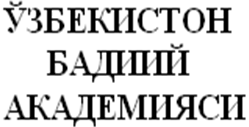 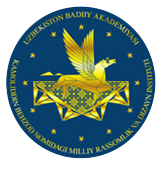 Профессор-ўқитувчиларининг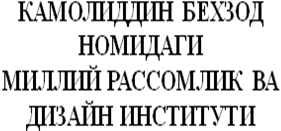  2019-2020-ўқув йили учун мўлжалланган комплекс иш режасида белгиланган вазифаларни амалга ошириш юзасидан йиллик ҲисоботиТОШКЕНТ -- 20202019-2020 ЎҚУВ ЙИЛИ УЧУН ТАСДИҚЛАНГАН ШТАТ БИРЛИГИ ВА ЎҚУВ ЮКЛАМАЛАР ҲАЖМИ2020 йилнинг 13 февралидан Р.Хасанов ўз аризасига кўра 1 штат бирлигидан 0,75 штат бирлигига ўтказилди. 0,25 штат бирлиги ўриндошлик асосида ишга олинган Б.Бердиевга берилди (унга вакант соатларда мавжуд 3-курсларга ўтиладиган “Миллий ғоя: Ўзбекистонни ривожлантириш стратегияси” фанидан 145 соат берилди). Р.Хасановнинг баҳорги семестрда ўтиладиган “Ўзбекистон тарихи” фанидан 107.5 соати М.Умаровага юклатилди.  2020 йилнинг 30 апрелидан М.Умаровага 0,25 штат берилди. Юқоридаги 107.5 соат ҳамда  вакант соатларда мавжуд 3-курсларга ўтиладиган “Миллий ғоя: Ўзбекистонни ривожлантириш стратегияси” фанидан 425 соати қўшиб берилди.2020 йилнинг октябрь ойида кафедра ўқитувчиси Б.Ашрапов ўз ҳохишига кўра ишдан бўшаб, 0,25 штат бирлигидаги дарс соатлари ўриндошлик асосида А. Жумаевга берилди.   2019-2020 ўқув йилида кафедрада режа асосида 14294.5 соатлик ўқув юкламаси бажарилиши режалаштирилган бўлиб, амалда 14987 соат, яъни 692.5 соат ортиғи билан бажарилди. ***Ўқув ишлари санъатшунослик, дизайн, амалий ва тасвирий санъат факультетларининг бакалавр ва магистратура босқичларида қуйидаги фанлардан маъруза ва семинар машғулотлари олиб борилди.Кафедра педагог ходимлари белгиланган шахсий иш режаси асосисда иш олиб бордилар:.И. ЎҚУВ ИШЛАРИКафедра мудири У.Утанованинг 2019-2020 ўқув йилида шахсий иш режага биноан бажарган ўқув ишлари (1 шт):Жами: 807,5 соатКафедра проф. т.ф.д. Қ.Иноятовнинг 2019-2020 ўқув йилида шахсий иш режага биноан бажарган ўқув ишлари (0,5 шт):Жами: 426,5 соатКафедра доценти Рахмонали Хасановнинг 2019-2020 ўқув йилида шахсий иш режага биноан бажарган ўқув ишлари (1 шт):Ўқув йилининг бошида Р.Хасановга жами 829,5 соат берилган бўлиб, 2020 йилнинг 13 февраль ойидан ўз ҳохишига кўра 0,75 штат бирлигига ўтказилганлиги учун баҳорги семестрда ўтиладиган “Ўзбекистон тарихи” фанидан 107.5 соати М.Умаровага берилди: (829,5-107,5=722) Жами: 722 соат бажарилди.   Кафедра доценти т.ф.н. Ю.Мамазоитованинг 2019-2020 ўқув йилида шахсий иш режага биноан бажарган ўқув ишлари (0,25 шт):Жами: 221 соатКафедра доценти ф.ф.д. (Ph.D) Д.Джуманиязованинг 2019-2020 ўқув йилида шахсий иш режага биноан бажарган ўқув ишлари (1 шт):Ўқув йилининг бошида Д.Джуманиязовага жами 867 соат берилган бўлиб, баҳорги семестрда дарс соатлари бўлмаганлиги сабабли, вакант соатларда мавжуд СФ 3-курс ўзбек гуруҳларига ўтиладиган “Миллий ғоя: Ўзбекистонни ривожлантириш стратегияси” фанидан 49 соат берилиб, жами: 916 соат бажарилди. (867+49=916)  Кафедра доценти ю.ф.н. Г.Абдуллаходжаевнинг 2019-2020 ўқув йилида шахсий иш режага биноан бажарган ўқув ишлари (0,75 шт):Ўқув йилининг бошида Г.Абдуллаходжаевга жами 667 соат берилган бўлиб, баҳорги семестрда дарс соатлари бўлмаганлиги сабабли, вакант соатларда мавжуд ДФ. КТ 3-курс рус гуруҳларига ўтиладиган “Миллий ғоя: Ўзбекистонни ривожлантириш стратегияси” фанидан 44 соат берилиб, жами: 711 соат бажарилди. (677+44=711)Кафедра доценти Н.Алимовнинг 2019-2020 ўқув йилида шахсий иш режага биноан бажарган ўқув ишлари (1 шт):Жами: 819,5 соатКафедра катта ўқитувчиси Г.Машарипованинг 2019-2020 ўқув йилида шахсий иш режага биноан бажарган ўқув ишлари (1 шт):Жами: 826,7 соатКафедра катта ўқитувчиси Б.Маруфбаевнинг 2019-2020 ўқув йилида шахсий иш режага биноан бажарган ўқув ишлари (1 шт):Жами: 833 соатКафедра катта ўқитувчиси Ш.Ганиевнинг 2019-2020 ўқув йилида шахсий иш режага биноан бажарган ўқув ишлари (1 шт):Ўқув йилининг бошида Ш.Ганиевга жами 837 соат берилган бўлиб, баҳорги семестрда дарс соатлари бўлмаганлиги сабабли, вакант соатларда мавжуд СФ 3-курс ўзбек гуруҳларига ўтиладиган “Миллий ғоя: Ўзбекистонни ривожлантириш стратегияси” фанидан 29,5 соат берилиб, жами: 866,5 соат бажарилди. (837+29,5=866,5)Кафедра ўқитувчиси М.Умарованинг 2019-2020 ўқув йилида шахсий иш режага биноан бажарган ўқув ишлари (0,5 шт):Ўқув йилининг бошида М.Умаровага 0.5 штат бирлигидаги жами 423,5 соат берилган бўлиб, 2020 йилнинг 30 апрелидан  М.Умаровага 0,25 штат берилди. Р.Хасанов томонидан баҳорги семестрда ўтиладиган 107.5 соат ҳамда  вакант соатларда мавжуд 3-курсларга ўтиладиган “Миллий ғоя: Ўзбекистонни ривожлантириш стратегияси” фанидан 425 соати қўшиб берилиб, жами 956 соат бажарилди. (423,5+107,5+425=956)ВАК профессори ф.ф.д. Н.Жураевнинг 2019-2020 ўқув йилида шахсий иш режага биноан бажарган ўқув ишлари (0,25 шт):Жами: 200,3 соатКафедра профессори ф.ф.н. Ф.Абиджанованинг 2019-2020 ўқув йилида шахсий иш режага биноан бажарган ўқув ишлари (0,25 шт):Жами: 200 соатКафедра доценти с.ф.н. Б.Бердиевнинг 2019-2020 ўқув йилида шахсий иш режага биноан бажарган ўқув ишлари (0,25 шт):Жами: 145 соат Кафедра доценти п.ф.н. Н.Ашуровнинг 2019-2020 ўқув йилида шахсий иш режага биноан бажарган ўқув ишлари (1 шт):Жами: 906 соатКафедра доценти п.ф.н. О.Отажонованинг 2019-2020 ўқув йилида шахсий иш режага биноан бажарган ўқув ишлари (1 шт): Жами: 827 соатКафедра катта ўқитувчиси С.Ванияннинг 2019-2020 ўқув йилида шахсий иш режага биноан бажарган ўқув ишлари (1 шт):Жами: 1037 соатКафедра катта ўқитувчиси Ф.Рахманованинг 2019-2020 ўқув йилида шахсий иш режага биноан бажарган ўқув ишлари (1 шт):Жами: 948 соатКафедра катта ўқитувчиси Ф.Фаязованинг 2019-2020 ўқув йилида шахсий иш режага биноан бажарган ўқув ишлари (1 шт):Жами: 1070 соатКафедра ўқитувчиси М.Рахимовнинг 2019-2020 ўқув йилида шахсий иш режага биноан бажарган ўқув ишлари (1 шт):Жами: 1071 соатКафедра ўқитувчиси Б.Ашраповнинг 2019-2020 ўқув йилида шахсий иш режага биноан бажарган ўқув ишлари (0,25 шт):Жами: 256 соатОктябрь ойида Б.Ашрапов ишдан ўз ҳохишига ишдан бўшаб, 0,25 штат бирлигидаги дарс соатлари А.Жумаевга берилиб, ўриндошлик асосида меҳнат фаолиятини олиб борди.Профессор п.ф.д. М.Тожиевнинг 2019-2020 ўқув йилида шахсий иш режага биноан бажарган ўқув ишлари (0,25 шт):Жами: 221 соат2. ЎҚУВ-УСЛУБИЙ ИШЛАР.ИЛМИЙ ТАДҚИҚОТ ИШЛАРИКамолиддин Беҳзод номидаги Миллий рассомлик ва дизайн институти “Ижтимоий фанлар, педагогика ва касбий таълим” кафедрасида фаолият юритаётган профессор-ўқитувчиларнинг илмий салоҳияти. Ижтимоий фанлар, педагогика ва касбий таълим кафедраси профессор-ўқитувчиларининг 2019-2020 ўқув йилида чоп этилган мақолалари рўйхати “Ижтимоий фанлар, педагогика ва касбий таълим” кафедрасида фаолият юритаётган профессор-ўқитувчиларнинг илмий - тадқиқот ишлари мавзуларини ОАК рўйхатидан ўтганлиги.“Ижтимоий фанлар, педагогика ва касбий таълим” кафедрасида ўтказилган қўшма мажлислар:1.Таянч докторант Юлдуз Нарзиеванинг 17.00.07 – Маданият назарияси ва тарихи. Маданиятшунослик ихтисослиги бўйича “Мустақиллик йилларида Ўзбекистон музейлари фаолиятининг ижтимоий маданий эволюцияси” мавзусидаги фалсафа доктори (PhD) даражасини олиш учун тақдим этилган диссертациясининг “Музейшунослик” кафедраси билан бирга қўшма мажлиси муҳокамаси2.Тадқиқотчи С.И.Мухаммеджанованинг 17.00.08. – Санъат тарихи ва назарияси мутахассислиги бўйича  “Мустақиллик даврида Ўзбекистон реклама санъати” мавзусида санъатшунослик фалсафа доктори (PhD) илмий даражасини олиш учун ёзилган диссертациясининг “Музейшунослик” кафедраси билан бирга қўшма мажлиси муҳокамаси3. Хикматуллаева Камила Сайдуллаевнанинг “Мустақиллик даврида Ўзбекистонда замонавий шаҳар муҳитини бадиий безатиш санъати (Тошкент шаҳри мисолида)” мавзусидаги 17.00.08 - Санъат назарияси ва тарихи ихтисослиги бўйича фалсафа доктори (PhD) илмий даражасини олиш учун тақдим этилган диссертациясининг “Тасвирий санъат тарихи ва назарияси”, “Ижтимоий фанлар, педагогика ва касбий таълим” ва “Дизайн” кафедраларининг қўшма мажлиси муҳокамаси.  4. Курязова Дармонжон Тўраевнанинг   “Ўзбекистон маданий меросини ўрганиш, сақлаш ва музейлаштиришнинг назарий-методологик асослари” мавзусидаги 17.00.06-Музейшунослик; тарихий-маданий объектларни консервация қилиш, таъмирлаш ва сақлаш ихтисослиги бўйича тарих фанлари доктори (DSc) илмий даражасини олиш учун тақдим этилган диссертациясининг “Тасвирий санъат тарихи ва назарияси”, “Ижтимоий фанлар, педагогика ва касбий таълим” ва “Музейшунослик” кафедраларининг қўшма мажлиси муҳокамаси.  2019-2020 ўқув йилида магистратура ва бакалавриат талабаларининг Ўзбекистон Республикаси Президенти давлат стипендияси ҳамда Навоий ва Ислом Каримов давлат стипендияларига номзодларни саралаш жараёнининг “Ўзбекистон тарихи” фанидан синов имтиҳонлари натижалари ҳақидаҲИСОБОТЎзбекистон Республикаси Вазирлар Маҳкамасининг 2008-йил 13 октябрдаги “Ўзбекистон иқтидорли ёшларини тақдирлаш ва моддий рағбатлантириш тўғрисида”ги 226-сонли қарори ҳамда Камолиддин Беҳзод комидаги Миллий рассомлик ва дизайн институти ректорининг 2020 йил 18 июндаги №285-У сонли буйруғи ижросини таъминлаш юзасидан  Камолиддин Беҳзод номидаги Миллий рассомлик ва дизайн институтида 2019-2020 ўқув йилида магистратура ва бакалавриат талабаларининг Ўзбекистон Республикаси Президенти давлат стипендияси ҳамда Навоий ва Ислом Каримов давлат стипендияларига номзодларни саралаш жараёнининг “Ўзбекистон тарихи” фанидан синов имтиҳонлари бўлиб ўтди. Ҳозир юртимизда ҳукмрон бўлиб турган пандемия шароити туфайли синов имтиҳони гифт программасида тузилган тестлар  орқали онлайн Олий таълим платформасида ўтказилди. Тест синови бир босқичли тартибда ўтказилди, бунда иштирок этувчи ҳар бир номзодга Олий таълим ўқув платформасига жойланган тестлар базасидан 20 та савол ихтиёрий алгоритмик кетма-кетликда берилди, ҳар бир тўғри бажарилган тест топшириғи учун 5 балл, жами 100 баллик баҳолаш мезонида белгиланди.   Тест синови натижалари:“ИЖТИМОИЙ ФАНЛАР, ПЕДАГОГИКА ВА КАСБИЙ ТАЪЛИМ” КАФЕДРАСИНИНГ ҲАМКОРЛИК АЛОҚАЛАРИ ЮЗАСИДАН АМАЛГА ОШИРИЛГАН ИШЛАРИ. 1. Мирзо Улуғбек номидаги Ўзбекистон Миллий Университети “Маънавият асослари ва диншунослик” кафедраси профессори, ф.ф.д. О. Нишонова томонидан  кафедрамизда ўтиладиган “Фалсафа”, Миллий ғоя:Ўзбекистонни ривожлантириш стратегияси”, “Диншунослик”, “Религиоведение” фанларидан тайёрланган ишчи дастурларга тақризлар берилди.2. Ўзбекистон Миллий Университети Ижтимоий фанлар факультети “Маънавият асослари ва диншунослик” кафедрасининг “Диншунослик” фанининг ишчи ўқув дастурига кафедра мудири У.Утанова томонидан тақриз берилди.3. Кафедра мудири доцент У.А.Утанова Ўзбекистон Миллий Университети билан ҳамкорлик доирасида ушбу Университетнинг “Фалсафа ва маънавият асослари” кафедраси магистранти Ўралова Ҳулкар Тоҳир қизига “Ёзув маданияти: функциялари, тараққиёт босқичлари ва замонавий технологиялари” мавзусидаги магистрлик диссертациясига 2020 – 2022 йиллар давомида илмий маслаҳатчи этиб тайинланди. Асос сифатида “Ҳаракатлар стратегияси” нинг тўртинчи йўналишида белгиланган вазифаларнинг ижросини таъминлаш олинган4. Ўзбекистон Миллий Университети Ижтимоий фанлар факультети Этика ва эстетика кафедраси доценти ф.ф.н. Ф.А.Абиджанованинг 5А 120503 –“Этика ва эстетика” магистратура мутахассислиги учун “Этика ва эстетика назарияси”  фанидан тайёрлаган фан дастурига кафедра мудири У.Утанова томонидан тақриз берилди.5. 2019 йил 17 июндан 6 июлга қадар Ўзбекистон Миллий Университети Ижтимоий фанлар факультети Фалсафа йўналиши бакалавр талабаларининг К.Беҳзод номидаги МРДИ да  пед амалиёти бўлиб ўтди.6. 2020 йил 3-февралдан 6-июнгача Ўзбекистон Миллий Университети Ижтимоий фанлар факультети Этика ва эстетика кафедраси магистирлари 4- семестр (21 ҳафта) К.Беҳзод номидаги МРДИда пед амалиётни ўтадилар7. Ўзбекистон Республикаси Олий ва ўрта махсус таълим вазирлиги томонидан тасдиқланган наъмунавий ўқув режага мувофиқ ҳамда икки ҳамкорлик шартномаси асосида институтнинг Касбий таълим йўналишида таҳсил олаётган талабалари Республика ихтисослаштирилган рассомлик мактабида “Педагогик амалиёт”ни ўташ учун юборилди. Кафедрадан педагогик амалиётга раҳбар этиб кафедра доценти Н.Ашуров, доцент О.Отажонова, Ф.Фаёзова, Ф.Раҳмоновалар бириктирилди.8. Ўзбекистон Давлат Санъат ва маданият институти “Ижтимоий фанлар” кафедраси мудири, тарих фанлари номзоди, доцент З.С.Исаков томонидан “Религиоведение” фанидан тайёрланган ўқув услубий мажмуага тақриз берилди. 9. Ўзбекистон Давлат Санъат ва маданият институти билан ҳамкорлик доирасида Мирзо Улуғбек тумани, Олмачи кўчаси, 35-уйда жойлашган “Талабалар турар жойи”да “Ватан ҳимоячилар куни” ҳамда  “Ўзбекистон Республикаси Қуролли Кучлари ташкил топганлигининг 28 йиллиги” муносабати билан “Балли йигитлар!” номли тадбир ўтказилди. 10. Ўзбекистон Миллий университети ҳамда Ўзбекистон давлат санъат ва маданият институти билан ҳамкорликда   “ZOOM” платформаси орқали “Замонавий Марказий Осиё санъатининг стратегиялари” мавзусидаги академик маъруза-вебинар ташкил этилди. Вебинарнинг асосий маъзураси Ўзбекистон Республикаси Фанлар академияси академиги, Ўзбекистон Бадиий академияси академиги, санъатшунослик фанлари доктори, профессор Акбар Хакимовнинг “Замонавий Марказий Осиё санъатининг стратегиялари” мавзуси бўлди. 11. Беш муҳим ташаббус ва “Илм-маърифат ва рақамли иқтисодиётни ривожлантириш йили” Давлат дастурининг ижросини ҳамда “Ёшларда қатъий фуқаролик позициясини шакллантириш имкониятларининг татбиқи” амалий грант вазифаларини бажариш мақсадида “Ислом санъати фалсафаси” мавзусида “ZOOM” платформаси орқали онлайн вебинар ташкил этилди. Ўзбекистон Миллий Университетидан “Ижтимоий фанлар” факультети “Фалсафа ва маънавият асослари” кафедраси профессори, фалсафа фанлари профессори О.Нишонова, Ўзбекистон Республикаси Фанлар академияси академиги, Ўзбекистон Бадиий академияси академиги, санъатшунослик фанлари доктори, профессор Акбар Ҳакимов “Замонавий Марказий Осиё санъати стратегиялари” мавзусида маъруза қилди. 12. 2020 йил 19 февраль Республика ихтисослаштирилган дизайн мактаби битирувчи ўқувчиларига Ижтимоий фанлар, педагогика ва касбий таълим кафедраси профессор-ўқитувчилари томонидан "Олий таълим муассасасига кириш учун ёшлар ўртасида касбга йўналтириш ишларини олиб бориш" мавзусида Мастер класс ўтказилди.13. 2020 йил 6 март Республика ихтисослаштирилган дизайн мактаби 8-9 синф ўқувчиларига Ижтимоий фанлар, педагогика ва касбий таълим кафедраси профессор-ўқитувчилари томонидан "Китобхонлар" мавзусида Мастер класс ўтказилди.14. 2020 йил 21 февраль "Коррупция, одам савдоси ва мажбурий меҳнат" мавзусида кафедра доценти Ғ.Абдуллаходжаев томонидан республика ихтисослаштирилган дизайн мактабида мастер класс, маъруза дарси ташкил этилди.15. 2019 йил 15 июнь – Учтепа миллий ҳунармандчилик касб-ҳунар коллежи 3-босқич ўқувчилари ўртасида  “Коррупция адолат кушандаси мавзусида Республика иншолар танлови ўтказилди. Иншолар танловини ўтказишда кафедра катта ўқитувчиси Ш.Ғаниев қатнашди.2019-2020-ўқув йилида бажарилган МАЪНАВИЙ-МАЪРИФИЙ ВА ТАРБИЯВИЙ ИШЛАРИ Ҳисоботи         1.ЎЗБЕКИСТОН РЕСПУБЛИКАСИ ДАВЛАТ МУСТАҚИЛЛИГИНИНГ 28 ЙИЛЛИГИГА БАҒИШЛАНГАН “ЖОНАЖОН ЎЗБЕКИСТОНИМ, МАНГУ БЎЛ ОМОН!” ДЕГАН БОШ ҒОЯНИ ЎЗИДА МУЖАССАМ ЭТГАН ТАШКИЛИЙ-АМАЛИЙ, МАЪНАВИЙ-МАЪРИФИЙ ТАДБИРЛАР, СУҲБАТ ВА УЧРАШУВЛАР, ТАРҒИБОТ-ТАШВИҚОТ ИШЛАРИ. 04.09.2019. Жорий йилнинг 4-сентябрь куни  Камолиддин Беҳзод номидаги Миллий рассомлик ва дизайн институтида Мустақиллигимизнинг 28 йиллиги ҳамда «Билимлар куни» муносабати билан ўтказилган «Жонажон Ўзбекистон, мангу бўл омон» байрам дастуридан сўнг, институтнинг асосий ўқув биносидаги Анжуманлар зали ва аудиторияларида «Мустақиллик дарслари» бўлиб ўтди.  «Ижтимоий фанлар, педагогика ва касбий таълим, педагогика ва касбий таълим» кафедраси профессор-ўқитувчилари  мустақиллик дарсларини олиб бордилар. 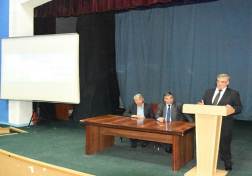 Хусусан, мустақиллик дарсларида, тарих фанлари доктори, профессор А.Маврулов, сиёсий фанлар доктори, Турон ФА академиги, профессор Н.Жўраев, Ўзбекистон Бадиий академиясиакадемиги, профессор С.Абдуллаев, «Ижтимоий фанлар, педагогика ва касбий таълим, педагогика ва касбий таълим» кафедраси мудири фалсафа фанлари номзоди, доц. Умида Утанова, Турон ФА академиги, доцент Раҳмонали Ҳасанов, педагогика фанлари номзоди Н.Ашуров, психология фанлариномзоди О.Отажонова, доцент оН.Алимов, доцент Д.Жуманиёзова, катта ўқитувчилар Г.Машарипова, Б.Маъруфбоев, Ш.Ғаниевлар бугун Ўзбекистон ўзига хос тараққиёт йўлида янги босқичга қадам қўяётганлиги, ватанимиз мустақиллиги, эркинлиги, озод, эркин, демократик, ҳуқуқий, инсонпарвар давлатга айланаётгани, миллий қадрият ва анъаналаримиз,  борасида маъруза ва давра суҳбатларини олиб бордилар.  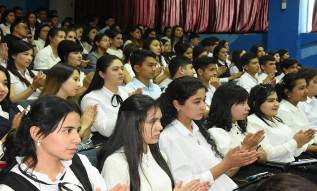 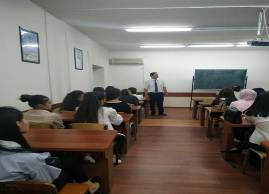 2. ЎЗБЕКИСТОН РЕСПУБЛИКАСИ ПРЕЗИДЕНТИ ТОМОНИДАН ОЛИЙ МАЖЛИС ОЛДИДА ВА ТУРЛИ УЧРАШУВЛАРДА МАМЛАКАТДА АМАЛГА ОШИРИЛАЁТГАН ИСЛОҲОТЛАРГА БАҒИШЛАНГАН МУРОЖААТЛАРИ, МАЪРУЗАЛАРИНИНГ МАЗМУН-МОҲИЯТИНИ, ШУНИНГДЕК ТУРЛИ ЮҚОРИ ТАШКИЛОТЛАРНИНГ ЖАМИЯТНИНГ МУҲИМ СОҲАЛАРИ, АЙНИҚСА ТАЪЛИМ ИСЛОҲОТЛАРИГА БАҒИШЛАНГАН ҚАРОРЛАРИ, ДАСТУРИНИ ИНСТИТУТ ЖАМОАСИ ВА ТАЛАБАЛАР ЎРТАСИДА КЕНГ ТАРҒИБ ҚИЛИШ ИШЛАРИ.«Олий таълим тизимини 2030 йилгача ривожлантириш концепция»нинг аҳамиятини ўқитувчилар ўртасида янада кенгроқ тушунтириш мақсадида семинар-тренинглар ўтказилди.Бугунги кунда мамакатимизда бўлаётган ислоҳотлар барча соҳа учун бирдек аҳамиятли. Ҳозирги даврни кенг ислоҳотлар даври деб аташ мумкин. Ҳар бир соҳада бўлгани каби бугун Олий таълим соҳасида ҳам жадал ўзгаришлар олиб борилмоқда. Маълумки, 2019-йил 8-октябрда Президентимиз Шавкат Мирзиёевнинг Ўзбекистон Республикасида Олий таълимни тизимли ислоҳ қилишнинг устувор йўналишларини белгилаш, замонавий билим ва юксак маънавий ахлоқий фазилатларга эга, мустақил фикрлайдиган юқори малакали кадрлар тайёрлаш жараёнини сифат жиҳатидан янги босқичга кўтариш, Олий таълимни модернизация қилиш, илғор таълим технологияларига асосланган ҳолда ижтимоий соҳа ва иқтисодиёт тармоқларини ривожлантириш мақсадида «Олий таълим тизимини 2030-йилгача ривожлантириш концепция»си эълон қилинди. Бу концепцияни, аввало, ушбу соҳа вакиллари чуқур англаб, унда белгиланган вазифаларни бажарилишида ўз ҳиссаларини қўшишлари лозим. Шунинг учун Камолиддин Беҳзод номидаги Миллий рассомлик ва дизайн институтида ушбу концепциянинг аҳамиятини ўқитувчилар ўртасида янада кенгроқ тушунтириш мақсадида тизимли ишлар йўлга қўйилди. Бу вазифа институтимизнинг «Ижтимоий фанлар, педагогика ва касбий таълим, педагогика ва касбий таълим» кафедраси томонидан амалга оширилмоқда. Кафедра ўқитувчилари томонидан ўз ҳамкасблари учун бу концепциянинг мақсад-вазифалари, мазмун-моҳиятини янада чуқурроқ англатиш мақсадида семинар-тренинглар ташкил этилди. Бу тренинглар барча факультетлар доирасида ўтказилди ва ижтимоий тармоқларда ёритилди.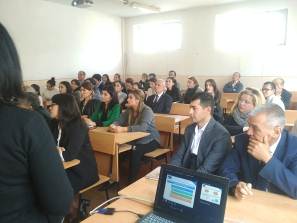 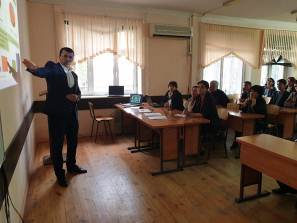 27.01.2020. Муҳтарам Президентимиз Шавкат Мирзиёевнинг Олий Мажлисга йўллаган Мурожаатномалари юртимиздаги барча соҳаларни қамраб олган муҳим тарихий ҳужжатга айланди десак муболаға бўлмайди. Мазкур Мурожаатномада янграган фикрлар, фактлар ва ташаббуслар барчамиз учун улкан аҳамиятга эга бўлган дастурамалга айланди. Камолиддин Беҳзод номидаги Миллий рассомлик ва дизайн институтида ушбу Мурожаатноманинг аҳамияти, олдимизга қўйган вазифалари ва имкониятларига бағишланган йиғилиш ўтказилди.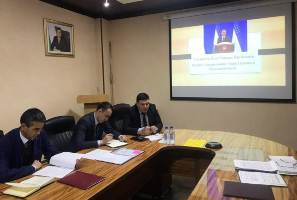 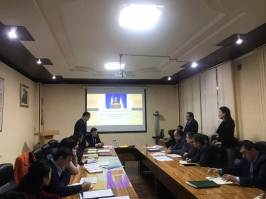 Йиғилишда институт ректори Нодирбек Сайфуллаев бу Мурожаатнома фақат Олий Мажлисга эмас, бутун халқимизга қаратилганини таъкидлаб, биз учун кейинги фаолиятимизни ташкил этиш учун том маънода йўриқномага бўлишини айтиб ўтдилар. Шунингдек, бизнинг асосий вазифамиз бу Мурожаатноманинг мазмун моҳиятини талабалар ўртасида ҳам кенг ёйиш эканлигини айтиб, бу борада қилинадиган ишларга ҳам тўхталиб ўтди.Шундан сўнг, «Ижтимоий фанлар, педагогика ва касбий таълим, педагогика ва касбий таълим» кафедраси мудири, Фалсафа фанлари номзоди Утанова Умида мазкур Мурожаатнома юзасидан тақдимот ўтказди. Мазкур тақдимотда Умида Утанова бу Мурожаатнома биз учун улкан имкониятлар манбайи эканлигини яна бир бор кўрсатиб ўтди.27.01.2020. Талабалар турар жойида Ўзбекистон Республикаси Президенти Шавкат Мирзиёев Олий Мажлисга Мурожаатномасининг мазмун-моҳиятини, ҳаётимиздаги аҳамиятини, долзарблигини ёшлар орасида янада чуқурроқ тушунтириш мақсадида давра суҳбати ташкил этилди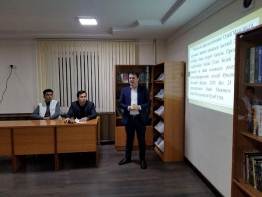 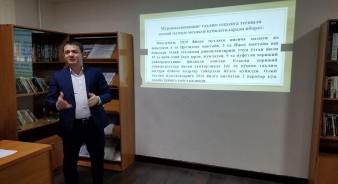 Маълумки, жорий йилнинг 24 январ куни Ўзбекистон Республикаси Президенти Шавкат Мирзиёев Олий Мажлисга Мурожаатнома йўллаган эди. Мазкур Мурожаатномада келтирилган фикрлар ва ташаббуслар юртимизнинг барча фуқароларини тўлқинлантириб юборди. Мурожаатноманинг мазмун-моҳиятини, ҳаётимиздаги аҳамиятини, долзарблигини ёшлар орасида янада чуқурроқ тушунтириш олдимиздаги муҳим вазифадир. Шу мақсадда Камолиддин Беҳзод номидаги Миллий рассомлик ва дизайн институти Талабалар турар жойида давра суҳбати ташкил этилди.Тадбирда «Ижтимоий фанлар, педагогика ва касбий таълим, педагогика ва касбий таълим» кафедраси ўқитувчиси Ғаниев Шавкат томонидан мазкур Мурожаатнома юзасидан тақдимот қилинди. Маълумки, бугунги кунда Президентимиз томонидан ёшларга жуда катта эътибор қаратилмоқда. Aйниқса, Олий таълим тизимида туб ислоҳотлар амалга оширилмоқда. Бу эътибор ва ислоҳотлар Мурожаатномада ҳам ўз аксини топган. Тақдимотда ҳам бу нарсаларга алоҳида урғу берилди. Шунингдек, бу Мурожаатнома ёшлар келажаги учун ҳам жуда муҳим аҳамиятга эга эканлиги таъкидлаб ўтилди.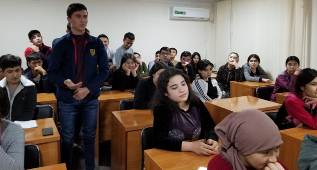 Тадбир давомида, шунингдек, талабалар мавзу юзасидан ўзларини қизиқтирган саволлар билан мурожаат қилдилар,тадбир жуда жонли ва қизиқарли ўтди. 29.01.2020. «Ижтимоий фанлар, педагогика ва касбий таълим, педагогика ва касбий таълим» кафедраси томонидан Дизайн факультетида Президентимиз Шавкат Мирзиёевнинг Олий мажлисга йўллаган Мурожаатномаси юзасидан давра суҳбати ташкил этилдиПрезидентимиз Шавкат Мирзиёевнинг Олий мажлисга йўллаган Мурожаатномаси бугунги кунда юртимиз ҳаётидаги барча соҳаларнинг ривожи учун асос бўладиган муҳим тарихий ҳужжатга айланди.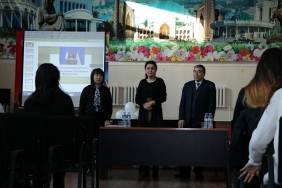 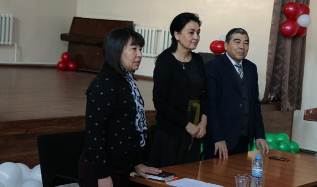  	Камолиддин Бехзод номидаги Миллий рассомлик ва дизайн институтида мазкур Мурожаатноманинг бутун халқимизга қаратилганини инобатга олиб, унинг мазмун-моҳиятини институт профессор-ўқитувчилари томонидан талабаларга, кенг жамоатчиликка етказиш мақсадида давра суҳбатлари, тадбирлар ташкил этилмоқда. Шундай давра суҳбатларидан яна бири «Ижтимоий фанлар, педагогика ва касбий таълим, педагогика ва касбий таълим» кафедраси томонидан Дизайн факультетида ташкил этилди. Мазкур тадбирда «Ижтимоий фанлар, педагогика ва касбий таълим, педагогика ва касбий таълим» кафедраси мудири, фалсафа фанлари номзоди, доцент Умида Утанова Мурожаатноманинг мазмун моҳияти, бугунги кунимиз учун қанчалик аҳамиятга эга эканлиги тўғрисида тақдимот қилди.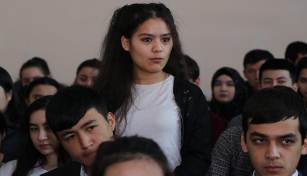 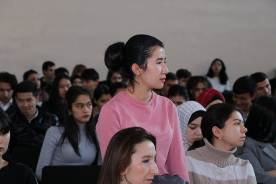 Давра суҳбатида иштирок этган Дизайн факультети декани Наргиза Aлиева, Ёшлар билан ишлаш маънавий ва маърифий ишлар бўйича декан ўринбосари Дилноза Aкрамова ҳамда  “Ижтимоий фанлар, педагогика ва касбий таълим, педагогика ва касбий таълим” кафедраси ўқитувчиси Рахмонали Ҳасановлар ҳам бу Мурожаатнома халқимиз улкан воқелик эканлигини таъкидлаб, ёшларимизни уни чуқур ўрганишга ва ўз фаолиятларида ундан умумли фойдаланишга чақирдилар.Шунингдек, талабалар ҳам ушбу Мурожаатномадан катта энергия олганликларини таъкидлаб, айрим ўринларида янада мукаммалроқ тасаввурга эга бўлиш мақсадида маърузачиларга саволлар билан ҳам мурожаат қилдилар ҳамда атрофлича жавоб олдилар.3. ЎЗБЕКИСТОН РЕСПУБЛИКАСИ ПРЕЗИДЕНТИ ТОМОНИДАН ИЛГАРИ СУРИЛГАН БЕШТА МУҲИМ ТАШАББУСГА ТАЛАБА-ЁШЛАРНИ КЕНГ ЖАЛБ ЭТИШ ВА УНИ ТАРҒИБ ҚИЛИШ БЎЙИЧА АМАЛГА ОШИРИЛГАН ЧОРА-ТАДБИРЛАР.Кафедра профессор-ўқитувчилари доцент У.Утанова томонидан “Ўзбекистон адабиёти ва санъати” газетасида “Беш эзгу ғоя” мавзусида ва катта ўқитувчи Ш.Ғаниев томонидан “Гулистон” журналининг сентябрь ойидаги сонида “Ёшлар келажаги учун ҳамма масъул” мавзуларида Ўзбекистон Республикаси Президентинг 5 та муҳим ташаббуси бўйича мақоллари эълон қилинди. Шунингдек, ушбу мақоллари институтнинг веб сайти ва ижтимоий тармоқлардаги манзилларида эълон қилинди. 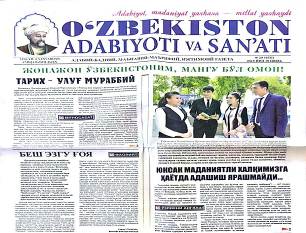 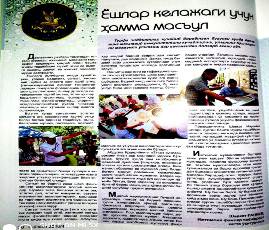 Шунингдек, мазкур ўқув йили давомида кафедра томонидан яна бир қанча маънавий-маърифий тадбирлар, мутахассислик кафедралари билан доимий ҳамкорлик, маданий-оқартув муассасаларига ташриф, ёшлар орасида китобхонликни кенг тарғиб этишга қаратилган кўплаб тадбирлар амалга оширилди. 2019 йил 29-июнь. Ёшлар куни муносабати билан “Ижтимоий фанлар” кафедраси профессор-ўқитувчилари, институт Ёшлар иттифоқи, факультетларнинг маънавий ишлар бўйича декан ўринбосарлари иштирокида Талабалар турар жойида ақлий спорт тури шахмат ва шашка бўйича “Тафаккур чархи” спорт мусобақаси ташкил этилди. Шунингдек, тадбир сўнгида фаол иштирок этган талабаларга турли мавзулардаги китоблар тақдим этилди.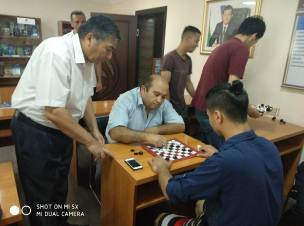 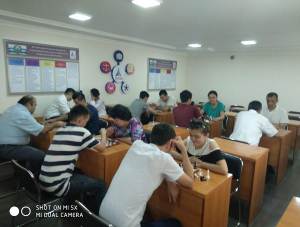 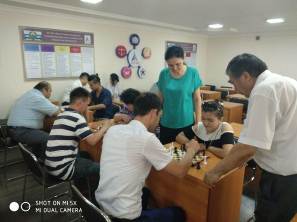 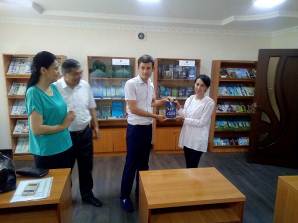 2019 йил 28-29 сентябрь. “Беш ташаббус – беш эзгу ғоя”. Янги ўқув йили бошланиши арафасида ҳамда жорий йилнинг 28-29 сентябр кунлари Камолиддин Беҳзод номидаги Миллий рассомлик ва дизайн институти “Ижтимоий фанлар, педагогика ва касбий таълим” кафедраси доценти Рахмонали Ҳасанов Наманган вилоятига ташриф буюриб, Тўрақўрғон туманидаги № 20, 49-мактаблар ҳамда Хўжанд МФЙ да бўлди. Маълумки, давлат раҳбари ижтимоий, маънавий-маърифий соҳалардаги ишларни янги тизим асосида йўлга қўйиш бўйича 5 та муҳим ташаббусни илгари сурган эди. Эндиликда ушбу тажрибани юртимизнинг барча ҳудудларида кенг жорий қилиш масалалари юзасидан қатор чора-тадбирлар амалга оширилмоқда. Р.Ҳасановнинг Наманган вилоятига қилган ташрифидан  кўзланган мақсад ҳам ана шу муҳим беш ташаббусни кенг жамоатчилик орасида тарғиб этишдан иборат эди. 	Дастлаб у тумандаги 49-мактабга бориб, у ерда 5 ташаббус тарғиботи бўйича бир қатор маънавий-маърифий тадбирлар ҳамда маҳорат дарсларини ташкил этди.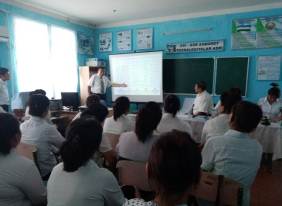 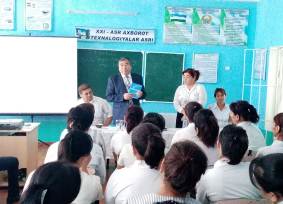 Р. Ҳасанов 49-мактабдаги ташрифи жараёнида, мазкур мактаб мактабнинг педагогик жамоаси ва ўкувчилар иштирокида ташкил этилган адабиий-бадиий кеча, тасвирий санъат асарлари кўргазмаси, шунингдек она тили ва адабиёт ўқитувчиси Зарифа Ҳасанова раҳбарлигида “Беш ташаббус” доирасида ўтказилган “Китоб – маънавий бойликлар дурдонаси” мавзусидаги ёш китобхонлар мушоирасида ҳайъат раиси сифатида иштирок этиб, ғолибларни бир қатор бадиий адабиётлар ҳамда ўзи ёзган бир нечта китоблар билан тақдирлади.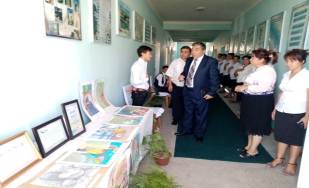 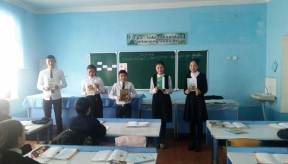 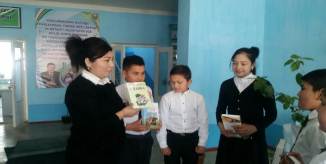  Беш ташаббус-беш имконият. 20 - мактабга ташриф чоғида Р.Хасанов томонидан Ёшлар маънавиятини юксалтириш, уларнинг бўш вақтларини мазмунли ташкил этишга қаратилган беш ташаббуснинг ҳар бир банди мазмун моҳияти ҳақида “Беш ташаббус-беш имконият” мавзусида маҳорат дарси ўтиб, мактаб ўқувчиларига кенг ва атрофдича тушунтириб берди.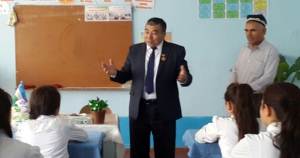 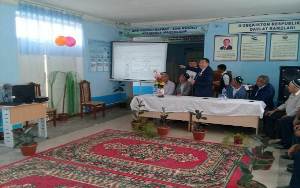 Раҳмонали Ҳасанов 20 мактаб ўқитувчилари ҳамда ўқувчилари билан ўтказилган “1-октябрь – Ўқитувчилар ва мураббийлар куни”га бағишланган байрам тадбирида иштирок этиб, институт номидан мактаб маъмуриятига 20 дона бадиий адабиёт ҳамда  5 дона ўзи ёзган ўқув қўлланмаларни тақдим этди. Тадбир давомида мактаб ўқувчилари ўртасида вилоят ва туман босқичларида бўлиб ўтган спортнинг “таэквандо” ва “миллий кураш” тури бўйича  мусобақаларида фахрли ўрин олган ғолибларга эсдалик совғаларини топширди.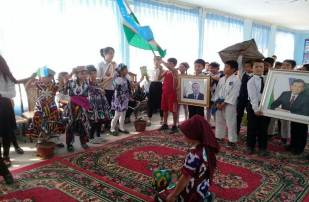 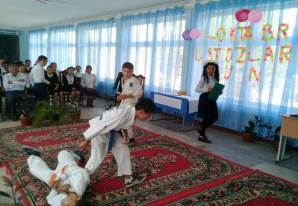 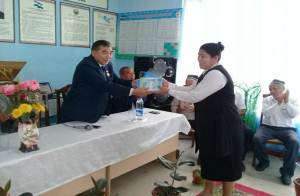 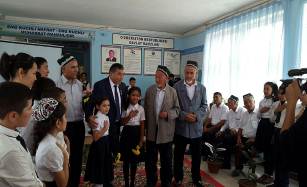 Шундан сўнг, Р.Ҳасанов Хўжанд МФЙда бўлиб, у ерда нуронийлар ва  маҳалла фаоллари билан учрашув ўтказди. Давра суҳбати  доирасида олиб борилган учрашув чоғида, уларнинг ижтимоий ҳимояланиши, қишлоқ хўжалигидаги муаммо ва ютуқлари борасида фикр алмашилди. Шунингдек, замонавий арзон нарҳдаги янги қурилган уйларни бориб кўрди. Ушбу уйларда ташкил этилган хусусий боғчалар фаолияти билан танишди ва боғча тарбиячилари билан ҳамсуҳбат бўлиб,  уларга педагогик маслаҳатлар берди. “Туркистон” жамоа фермер хўжалигида бўлиб, пахта йиғим-теримида қатнашиб юқори натижага эришаётган теримчи илғорларга туман ҳамда маҳалла фуқоролар йиғини томонидан уюштирилган совғаларни тақдим этишда иштирок этди. 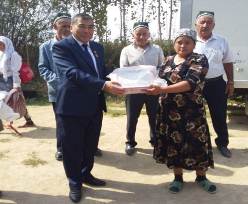 «Оила мустаҳкамлигини таъминлашда қиз бола тарбиясининг ўрни. Қизларда миллий, умуминсоний, ахлоқий, эстетик қадриятларни шакллантиришнинг усул ва воситалари» мавзусида ўтказилган маъруза. Маърузани кафедра катта ўқитувчиси Фотима Раҳманова ўқиди ва унда Ўзбекистонда оила институтига эътибор ҳусусида ўз фикрларини талаба-қизларга илмий равишда асослаб, оила мўъжазгина бир жамият экани, унда – эр-хотин, уларнинг фарзандлари ва яқин туғишганларидан иборат бирга яшовчи кишилар мажмуидан иборат макон эканлиги, инсоният, жамиятнинг дахлсизлиги оиланинг жипслигига боғлиқлиги, оила халқнинг, жамиятнинг ҳаёти, турмушига оид урф-одатларни ўзида синовдан ўтказиши, яхши урф-одатларни ўз бағрида асраб авайлаб келажак авлодларга етказиши, «Оила - муқаддас қўрғон» концепциясини ўқиб эшиттирди. Шунингдек,оиланинг зиммасидаги муқаддас бурчлардан бири – улкан тарбия ўчоғи эканлиги, оила уч муҳим хусусият: никоҳ ва зурриёд; ўз мол-мулкига эга бўлиш; фарзанд тарбиясини ўз ичига олишга асосланиши каби қуйидаги:ўзбек қизларининг ахлоқий ва эстетик тарбияси;қизларнинг одоби, ибоси ва ҳаёси миллат шаънига қиёсланиши, қадимдан фарзанд тарбияси, айниқса, қиз боланинг камоли, истиқболи ҳақидаги фикрлар;қиз болани ҳар томонлама баркамол қилиб тарбиялаш, унга ҳамиша ғамхўрлик қилиш юксак оқибат ва хайрли иш эканлиги; либос – қиз бола одоби кўзгуси эканлиги;бугунги кундаги қизлар ўртаси учраб турадиган иллатлар тўғрисидаги қатор мавзуларни батафсил ёритиб берди. Қайси оилада аёл – она маънавияти юксак бўлса, шу оилада аҳиллик, самимийлик муҳити ҳукм суради, фарзандлар эса маънавий жиҳатдан етук инсонлар сифатида вояга етадилар, маънавиятли она ўз фарзандида одоб, инсонийлик, меҳрибонлик, ҳамжиҳатлик, дўстлик каби маънавий-ахлоқий фазилатларни тарбиялай олади, фарзандларига кун тартибини тўғри ташкил этишга ўргатади, бола фаолиятини талаб даражасида назорат қилади. Оилада маънавий озуқани етарли даражада олган инсон келажакда ўзининг бахти ва камолоти аъёлида адашмайди, ёт ғояларга эргашмайди, ўз оиласи ва ватанининг шаънини ҳимоя қилади. 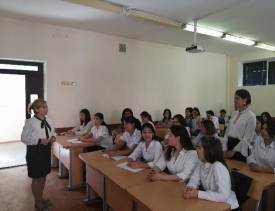 Бу борада олий таълим муассасаларида таълим-тарбия олаётган қизларни «Шарқона қизлар одоби» дурдоналарига муносиб ўргатиб борсак, Ўзбекистон Республикаси Президенти Шавкат Мирзиёевнинг 2019 йил 7 март куни Халқаро хотин-қизлар кунига бағишлаб ўтказилган тантанали маросимдаги нутқида «Қизларимиз – бизнинг келажагимиз, миллатимиз генофондини асрайдиган, муносиб давом эттирадиган инсонлардир ва уларни жисмоний ҳамда маънавий баркамол этиб тарбиялаш – эзгу бурчимиз», - деган фикрларини амалда бажарган бўламиз дея маъруза мазмуни якунланди.«Бугунги кундаги қизлар ўртасида учраб турадиган иллатлар» мавзусида видеоролик ҳам намойиш этилди. Маърузани тинглаш давомида деярли барча талаба қизлар ўз фикр-мулоҳазалари билан иштирок этдилар.Мазкур факультатив курс мавзусидан талаба қизлар ўзларини қизиқтирган саволлар билан мурожаат қилишиб, фаол қатнашдилар. Улар ўзларига керакли хулосаларга эга бўлдилар ҳамда ўқиб эшиттирилган маъруза мазмуни ўз ҳаётлари учун фойдали эканлигини айтиб ўтдилар. 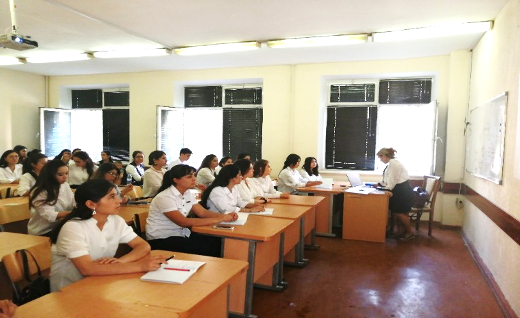 Маъруза мавзусини талабалар томонидан катта қизиқиш билан қабул қилингани уларнинг баҳс-мунозарага кириб кетишларида ўз аксини топди. Мунозара савол-жавоблар билан якунланди.26.10.2019. «Сиёсий таълимотлар тарихи: кеча ва бугун». Жаҳон тарихида давлат бошқаруви ёзилган асарлар жуда кўп, аммо уларнинг саноқлиларигина ном қозонган. Машҳур сиёсий асарлардан бири бу – шубҳасиз, Николо Макиавеллининг «Ҳукмдор» асаридир. Бу асар бугунги кунда ҳам ўз аҳамиятини йўқотмаган. Шунинг учун Камолиддин Беҳзод номидаги Миллий рассомлик ва дизайн институти «Ижтимоий фанлар, педагогика ва касбий таълим, педагогика ва касбий таълим» кафедраси томонидан ёшлар маънавиятини юксалтиришга қаратилган беш ташаббус ижроси юзасидан ташкил этилган «Сиёсий таълимотлар тарихи: кеча ва бугун» деб, номланган тадбирда айнан ушбу асарга мурожаат қилинди.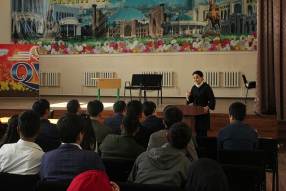 Бу тадбирда «Санъатшунослик» факультети, «Санъат танқиди» йўналиши 1-босқич талабалари ҳамда 2-босқич «Санъатшунослик» йўналиши талабалари томонидан «Сиёсий ҳуқуқий таълимотлар тарихидан» рукни остида Николо Макиавеллининг «Ҳукмдор» асаридан парчалар саҳналаштирилди.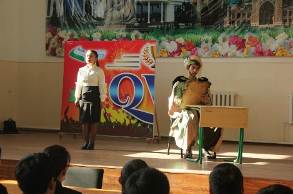 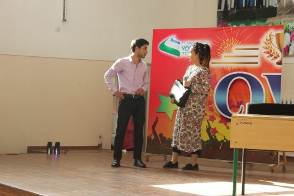 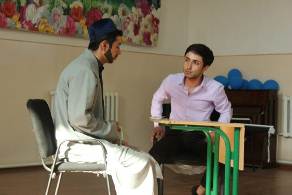 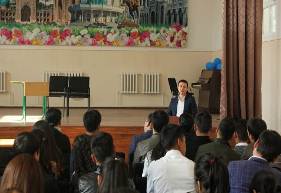 Бу саҳна кўринишларида талабалар асар мотивлари асосида бугунги кун фуқаролик жамияти қурилишидаги муҳим масаларга назар ташладилар.Шунингдек, тадбир давомида кафедранинг профессор-ўқитувчилари тадбир иштирокчиларини, жумладан, талабаларни 2019йил 22декабрь куни юртимизда бўлиб ўтадиган муҳим сиёсий жараён – Олий Мажлис Қонунчилик палатаси ва маҳаллий кенгашларга сайловларда фаол иштирок этишга чақирдилар.30.01.2020. Камолиддин Беҳзод номидаги Миллий рассомлик ва дизайн институтида Ўзбекистон Республикасининг биринчи Президенти Ислом Абдуғаниевич Каримов таваллудининг 82 йиллигига бағишланган “Ислом Каримов асарлари билимдони” анъанавий китобхонлик танлови ўтказилди.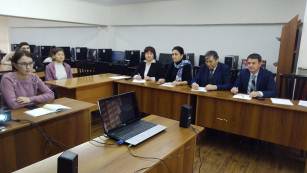 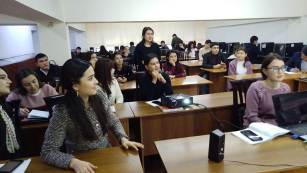           Камолиддин Беҳзод номидаги Миллий рассомлик ва дизайн институтида “Ижтимоий фанлар, педагогика ва касбий таълим, педагогика ва касбий таълим” кафедраси ва Ахборот ресурс маркази томонидан  Ўзбекистон Республикасининг биринчи Президенти Ислом Абдуғаниевич Каримов таваллудининг 82 йиллигига бағишланган “Ислом Каримов асарлари билимдони” анъанавий китобхонлик танлови ўтказилди. Тадбирда дастлаб “Ижтимоий фанлар, педагогика ва касбий таълим, педагогика ва касбий таълим” кафедраси мудири , фалсафа фанлари номзоди, доцент Умида Утанова сўзга чиқиб, Ислом Каримов Ўзбекистон Республикасининг мустақилликка эришишида қилган хизматларига тўхталиб, унинг асарларини ўқиб ўрганиш муҳимлигини таъкидлаб ўтдилар. Шунингдек, танлов бошланишидан аввал талабалар томонидан тайёрланган Ислом Каримовнинг ҳаёт йўлидан ҳикоя қилувчи видеоролик намойиш этилди.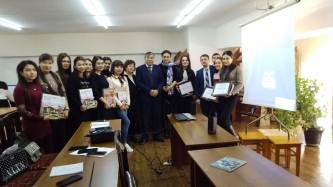           Танлов икки босқичда бўлиб ўтди. Биринчи босқичда талабаларга Ислом Каримовнинг ҳаёти ҳамда асарлари тўғрисида саволлар берилди. Иккинчи босқичда эса талабалар  мавзу юзасидан тайёрланган кроссвордларни ечишди.           Танлов натижасига кўра Санъатшунослик факултети, “Музейшунослик” йўналиши 4-босқич талабаси Мағрипова Гўзал биринчи ўринга лойиқ кўрилди. Тадбир сўнгида ғолиб ва совриндорларга тадбир ташкилотчилари томонидан сертификат ва есдалик совғалари тақдим этилди.2020 йил 8-март. “Бешта муҳим ташаббус”нинг Ёшларни жисмоний тарбия ва спортга қизиқтиришга қаратилган устивор йўналиши доирасида Халқаро хотин-қизлар кунига бағишланган “Сен барибир муқаддассан, муқаддас аёл” тадбири. Ўлкамизга ўз кўрки тароватини намоён этиб баҳор кириб келди. Баҳор бу байрамлар фасли. 8 март Халқаро хотин-қизлар куни ҳам юртимизда алоҳида эҳтиром билан нишонланадиган байрамлар қаторига киради. Камолиддин Беҳзод номидаги Миллий рассомлик ва дизайн институтида ҳам ушбу гўзал байрамни кўтаринки кайфиятда нишонлаш борасида кўплаб тадбирлар ташкил этилмоқда. Жумладан, 8 март Халқаро хотин-қизлар кунига бағишланган спортнинг волейбол тури бўйича талаба қизлар ўртасида факультетлар аъро институт биринчилиги ўтказилди.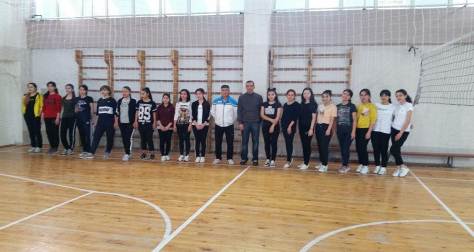 Мазкур мусобақа, энг аввало, дўстлик руҳида ўтди. Қизлар ғолибликдан кўра соғлом турмуш тарзи тарафдори эканлигини баён этишди. Шу билан бирга мусобақа бўлгандан кейин унда ғолиб ва совриндорлар бўлиши табиий. Ушбу мусобақада 1-ўрин Дизайн факултетининг волейболчи қизларига насиб этди. 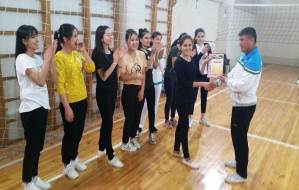 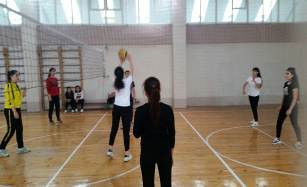 2020 йил 6-июнь. “Илм-маърифат ва рақамли иқтисодиётни ривожлантириш йили” Давлат дастури ижросини амалга ошириш, Ўзбекистон Республикаси Президенти Ш.Мирзиёев томонидан илгари сурилган беш ташаббусини кенг тарғиб қилиш мақсадида “Ижтимоий фанлар, педагогика ва касбий таълим, педагогика ва касбий таълим” кафедраси томонидан “БЕШ ТАШАББУС ЖАМИЯТ ТАРАҚҚИЁТИНИНГ БЕШ ТАЯНЧИ” мавзусида Сиёсий фанлар доктори, профессор Нарзулла Қосимович Жўраев иштирокида онлайн вебинар ташкил этилди. Мазкур вебинар “ZOOM” платформаси орқали онлайн https://us02web.zoom.us/j/9532083027 тарзда бўлиб ўтди. Вебинарни “Ижтимоий фанлар, педагогика ва касбий таълим, педагогика ва касбий таълим” кафедраси мудири У.Утанова кириш сўзи билан очиб берди ва бугунги кунда юртимизда замонавий билим ва кўникмаларга эга, мамлакатнинг муносиб келажаги учун жавобгарликни ўз зиммасига ола биладиган, интилувчан ва серғайрат ёшларни тарбиялашга Ўзбекистон Республикаси Президенти томонидан илгари сурилган беш муҳим ташаббуснинг аҳамияти юқори эканлигини таъкидлаб ўтди. Вебинарда сиёсий фанлар доктори, профессор Нарзулла Қосимович томонидан ҳозирги шиддат билан ривожланиб, мафкура ва ғоялар кураши авж олаётган бугунги глобаллашув даврида ёшлар ўртасида ушбу бешта муҳим ташаббусни илгари суриш, оммалаштириш ҳар қачонгидан ҳам долзарб вазифалиги, унинг тараққитнинг беш тамойили билан узвий боғлиқлиги, иқтисодий ислохатларимиз қанчалик самара бермасин уни маънавиятсиз, хусусан беш ташаббуснинг биринчи бандисиз эришиб бўлмаслигини, фақатгина маънавият инсонни қутқара олиши мумкинлигини, хатто унинг хозирги пандемия шароитида ҳам қанчалик аҳамиятли эканлиги ва ташаббуснинг барча бандлари ижроси юсазидан биз янада кўпроқ амалий ишларни бажаришимиз зарурлиги юзасидан қизиқарли маъруза қилинди. Вебинарда кафедра профессор-ўқитувчилари томонидан “Замонавий санъат демократик тафаккурни ўстириш омили” (катта ўқитувчи Маъруфбоев Б.Ш.), “Каранавирус китобхонлик маданиятига қандай таъсир қилмоқда”(катта ўқитувчи Ғаниев Ш.Х.), “Талаба ва спрот” (ўқитувчи Рахимов М.), “Аёл ва замон” (доцент О.Отажонова) шунингдек, талабалар томонидан “Ёш ижодкор нигоҳи” (Валижонов А.), “Беш ташаббус-ёш назариётчи қарашларида” (Охунжонов Ж.), “Ўзбекистон Республикаси Президентининг 5 та муҳим ташаббусини таълим муассасаларида ташкил этишга доир тавсиялар” (Саидова Н.) мавзуларида маърузалар қилинди.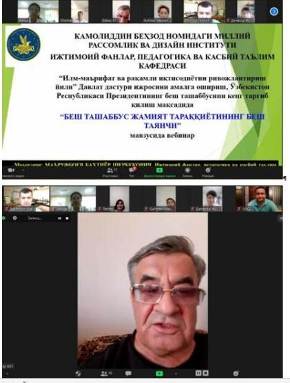 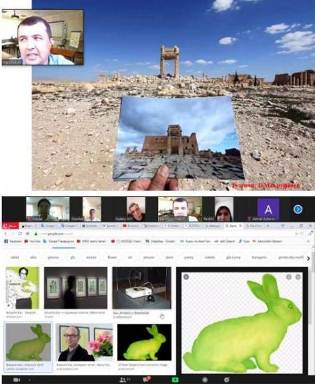 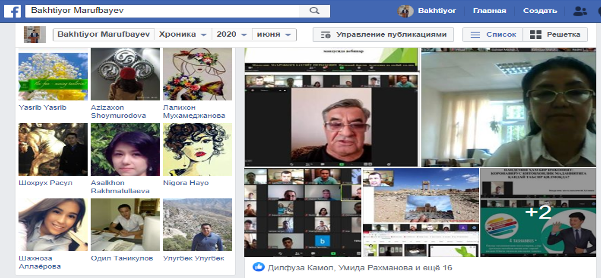 Facebook/ 13.06.2020https://www.facebook.com/profile.php?id=1000032211471024. ТАЛАБАЛАР ЎРТАСИДА ТАШКИЛ ЭТИЛГАН ТУРЛИ МАЪНАВИЙ-ТАРБИЯВИЙ ДАВРА СУҲБАТЛАРИ ВА МАДАНИЙ ТАДБИРЛАР: 17.10.2019. Ўзбекистон – миллатлараро тотувлик ва диний бағрикенглик юрти.  Ўзбекистон Респуликаси Олий ва ўрта махсус таълим вазирлиги ҳамда Ўзбекистон ёшлар иттифоқи Марказий Кенгаши томонидан 2019 йил 15 январда тасдиқланган «Ўзбекистон Республикаси Олий ва ўрта махсус таълим вазирлиги тизимида 2019йилда ёшларга оид давлат сиёсатини амалга ошириш бўйича чора тадбирлар дастури»нинг 2-бандида белгиланган вазифалар ижросини таъминлаш мақсадида Камолиддин Беҳзод номидаги Миллий рассомлик ва дизайн институти “Ижтимоий фанлар, педагогика ва касбий таълим, педагогика ва касбий таълим” кафедраси томонидан«Ўзбекистон – миллатлар аро тотувлик ва диний бағри кенглик юрти» мавзусида маърифий учрашув ташкил этилди. Бу учрашувда Ўзбекистон халқаро ислом академияси катта ўқитувчиси ТўхтаевШуҳрат, Миробод туман бош имом хатиби Холмуродов Одил, Яккасарой тумани «Раҳимжон ҳожи ота» масжиди бош имом хатиби Махсудов Баҳром ва давлат хавфсизлик хизмати ҳодимлари, шунингдек кафедранинг доценти Хасанов Рахмонали, институтраҳбарияти ва талабалар иштирок этди.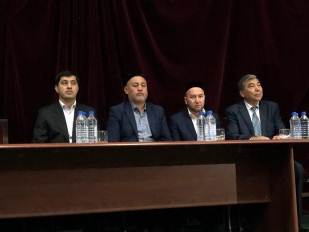 Тадбир меҳмонлари дастлаб йиғилганларга бугунги кунда давлатимиз томонидан диний бағрикенглик борасида олиб бораётган сиёсат ва диний фундаменталистлар томонидан бўлиши мумкин бўлган хавфлар тўғрисида батафсил маълумот бердилар.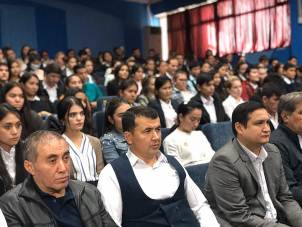 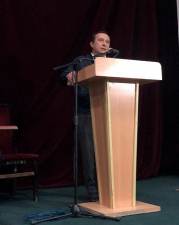 Шундан сўнг тадбир савол-жавоб тарзида давом этди. Унда талабалар ўзларини қизиқтирган саволларга атрофлича жавоб олишди.21.10.2019. Ўзбек тилига давлат тили мақоми берилганига 30 йил тўлди. Ўзбек тилига давлат тили мақоми берилганига 30 йил тўлди. Бу кун миллатимиз ҳаётидаги энг ҳаяжонли, энг шонли кунлардан бири сифатида тарихда қолди. Шу муносабат билан эрта тонгдан бутун Республикамиз бўйлаб байрам шодиёналари бўлиб ўтмоқда. Пойтахтимиздаги шодиёналар эрта тонгдан Миллий боғда жойлашган миллатимизнинг фахри, ўзбек тилининг асосчиларидан бири, буюк шоир Алишер Навоий ҳазратларининг ҳайкали пойига эҳтиром рамзи сифатида гулчамбарлар қўйиш билан бошланди.Бу ерда юртимизнинг кенг жамоатчилиги йиғилиб, миллий тилимизга ўз ҳурматларини изҳор этдилар. Тадбирда сўзга чиққан Ўзбекистон ёзувчилар уюшмасининг раиси, Ўзбекистон халқ шоири Сирожиддин Саййид йиғилганларни байрам билан табриклаб, миллий тилимизнинг жаҳон давлатларидаги ўрни ва аҳамияти ҳақида сўзладилар. Ушбу байрам тантаналарида Камолиддин Беҳзод номидаги Миллий рассомлик ва дизайн институтининг раҳбарияти, устозлар ва талаба-ёшлари ҳам иштирок этдилар ҳамда миллий тилимизга бўлган чексиз ҳурматларини яна бир бор намоён этдилар.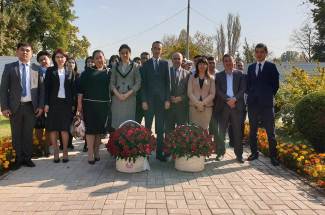 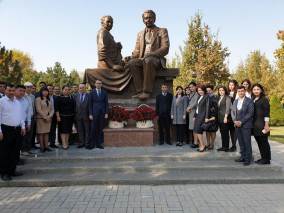 Албатта, миллий тилимизнинг шаклланиши ва ривожланишида адиб ва шоирларимизнинг ўрни беқиёс. Улар дурдона асарларини ўзбек тилида ёзиш орқали тилимизнинг жаҳонда ўз ўрнига эга бўлишига ҳамда янада жозиба касб этишига ўзларининг муносиб ҳиссаларини қўшганлар ва қўшиб келмоқдалар. Ана шундай атоқли адиб ва шоирларимиз қаторига, ҳеч шубҳасиз, халқимизнинг буюк адиби Саид Аҳмад ҳамда уларнинг турмуш ўртоғи, халқимиз суйган шоира Саида Зунуновалар ҳам киради.Камолиддин Беҳзод номидаги Миллий рассомлик ва дизайн институти жамоаси ушбу улуғ кунда халқимизнинг бу икки фарзандини эсга олди. Уларнинг ҳайкаллари пойига гулчамбарлар қўйиб, аввало, тилимизга, сўнгра бу икки инсонга бўлган ҳурматларини намоён этдилар. 06.11.2019 йил. «Коррупция - миллий хавфсизликка таҳдид». Камолиддин Беҳзод номидаги Миллий рассомлик ва дизайн институти “Ижтимоий фанлар, педагогика ва касбий таълим, педагогика ва касбий таълим” кафедраси томонидан ҳуқуқ-тартибот органлари билан ҳамкорликдаЎзбекистон Республикаси Олий ва ўрта махсус таълим вазирлигининг 2018 йил 17 сентябрдаги 87-02-2552–сонли хати ижросига биноан «Коррупция - миллий хавфсизликка тахдид» мавзусидаги профилактик тадбир ташкил этилди. Тадбир бугунги кунда дунё миқёсида ҳал этилиши лозим бўлган энг бирламчи масалалардан бири коррупция муаммосига бағишланиб, унда хозирги замонда катта хавф туғдираётган коррупция иллатларига тўҳталиб ўтилди. Тадбирни кафедра доценти Г. Т. Абдуллаходжаев очиб бериб, мазкур тадбирни институт профессор-ўқитувчилари, ходимлар ҳамда талабалари учун аҳамияти тўғрисида гапириб, бугунги кунда коррупцияга қарши курашиш ва унинг олдини олиш билан боғлиқ  ҳуқуқий механизмларни такомиллаштиришга қаратилган бир қатор муҳим норматив-ҳуқуқий ҳужжатлар, хусусан Коррупцияга қарши курашиш тўғрисидаги қонун ҳужжатлари ва уларни ҳаётга татбиқ этиш мақсадида Президентимиз қарори билан 2018-2019 йилларга мўлжалланган коррупцияга қарши курашиш бўйича давлат дастури ҳамда Коррупцияга қарши курашиш бўйича Республика идоралараро комиссияси таркиби тўғрисида маълумотлар бериб ўтди. Мазкур ҳужжатлар ўз мазмун моҳияти, мақсади билан мамлакатимизда коррупцияга қарши курашнинг янги босқичини бошлаб берганлиги таъкидланди.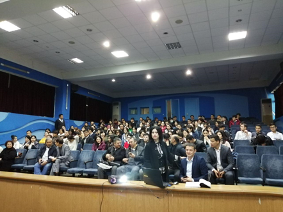 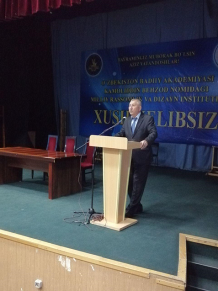 Шунингдек, Г.Абдуллаходжаев Коррупция нима ва уни келтириб чиқариши мумкин бўлган ҳолатларнинг олдини олиш ҳамда профилактика қилиш юзасидан фикр мулоҳазалар билдириб ўтди. Коррупция ва унга қарши курашиш муаммоси халқаро миқёсга кўтарилиганлиги ва жаҳонда мазкур масала бўйича амалга тадбиқ этилаётган ишларга ҳам тўхталди.  «Ижтимоий фанлар, педагогика ва касбий таълим, педагогика ва касбий таълим» кафедраси ўқитувчиси Ш.Ғаниев сўзга чиқиб, Коррупция ва унга қарши курашиш муаммоси бугунги кунда долзарб масала эканлигини инобатга олган ҳолда мазкур ўтказилган тадбирнинг муҳимлиги ва уни мунтазам равишда барча академ гуруҳларда ўтказиб бориш мақсадга мувофиқ эканлигини айтиб ўтди. 	Тадбир доирасида институт талабалари мавзу юзасидан ўз фикр-мулоҳазаларини билдириб ўтдилар. 13.11.2019. Ўзбекистон Республикасида «Сайлов қонунчилиги тарғиботи ойлиги» ўтказилмокда. Ўзбекистон катта сиёсий жараён – Олий Мажлиси Қонунчилик палатаси депутатлари ва маҳаллий кенгашлар депутатлари сайлови арафасида турибди. Сайловлар мамлакатда амалга оширилаётган демократик ислоҳотлар, яқин ва олис истиқбол учун белгилаб олинадиган стратегик тараққиётнинг дастурий вазифаларини амалга оширишда муҳим аҳамият касб этади.Ўзбекистон Республикаси Марказий сайлов комиссиясининг Халқаро матбуот марказида 20 сентябрь куни бўлиб ўтган навбатдаги мажлиси ана шу йирик воқеага бағишланди.Мажлисда Марказий сайлов комиссияси 2019 йил 22 декабрни – Ўзбекистон Республикаси Олий Мажлиси Қонунчилик палатаси депутатлари ва маҳаллий кенгашлар депутатлари сайлови куни деб белгилади. Сайлов кампанияси 20 сентябрдан бошланиши эълон қилинди.Камолиддин Бехзод номидаги Миллий рассомлик ва дизайн институтида  хам профессор- ўкитувчилар, талаба ёшларнинг сайлов жараёни фаоллигини ошириш, сиёсий билим даражасини юксалтиришга қаратилган тарғибот ва ташвиқот ишларини олиб бориш мақсадида Ўзбекистон Республикасида «Сайлов қонунчилиги тарғиботи ойлиги» ўтказилмокда.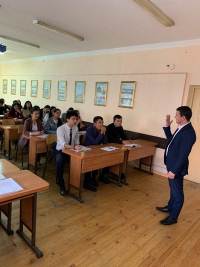 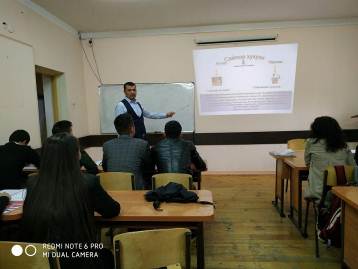 Тарғибот ва ташвиқот ойлигида институтнинг «Ижтимоий фанлар, педагогика ва касбий таълим, педагогика ва касбий таълим» кафедраси томонидан   сайловчиларининг ҳуқуқий билимини янада юксалтириш ва сайлов маданиятини ошириш, Сайлов кодексининг мазмун-моҳиятини аҳолига етказиш, сайловларга тайёргарлик кўриш ва уларни ўтказишда сайлов комиссияларининг роли ҳақида хабардор этиш, аҳолининг ўз конституциявий ҳуқуқларидан тўғри фойдаланиб, сайловларда фаол иштирок этишига ва даҳлдорлик туйғусини кучайтиришга эътибор қаратилмокда.«Сайлов қонунчилигидаги янгиликлар» мавзусида  ўтказилаётган тарғиботлар жараёнида тараққиётининг янги, демократик босқичига қадам қўйган Ўзбекистонда янги парламент ва янги маҳаллий кенгашларни сайлаш учун янгича руҳдаги сайловлар кампанияси бошланаётгани алоҳида таъкидланди.Мазкур кафедра профессор-ўқитувчилари томонидан ўтказилаётган маърузалар, семинар, семинар-тренинглар жараёнида бўлажак сайловлар мамлакатимизни ривожлантиришнинг бешта муҳим устивор йўналиши бўйича Ҳаракатлар стратегиясида ўз ифодасини топган илғор демократик ғояларнинг амалдаги яна бир ёрқин ифодаси бўлаётганлиги, жамиятимиз ҳаётидан кўппартиявийлик, сиёсий плюрализм, фикрлар ранг-баранглиги, очиқлик ва ошкоралик, бағрикенглик тамойиллари тобора мустаҳкам ва кенг ўрин олаётганлиги, аввало, бу йил мамлакат парламенти ва халқ депутатлари маҳаллий кенгашларига сайловлар илк бор Ўзбекистон Республикасининг янги Сайлов кодекси асосида ўтиши, сайловларда биринчи марта бешта сиёсий партия ўз номзодларини илгари суриш ҳуқуқига эгалиги,  булар – «Миллий тикланиш» демократик партияси, Халқ демократик партияси, Тадбиркорлар ва ишбилармонлар ҳаракати – Ўзбекистон либерал-демократик партияси, «Адолат» социал-демократик партияси ва Ўзбекистон Экологик партиясидан иборатлиги таъкидланди.Шунингдек, маърузада бу йилги сайловлардаги энг муҳим ўзгаришларга тўхталиб ўтилди: сайловларда 20 миллиондан ортиқ сайловчи, шулардан икки миллиондан зиёд ёшлар илк бор, овоз беради; сайлов кодексига биноан эндиликда сиёсий партиялар Қонунчилик палатасига бўлажак сайловларда 135 эмас, балки тўлиқ 150 сайлов округидан номзод кўрсатиш ҳуқуқига эга бўлди; вилоятларда ҳудудий бўлинмалари ҳам иш бошлаган Халқаро матбуот марказида Сайловчиларга тезкор ахборот бериш маркази (Call-center) фаолияти йўлга қўйилди; Ўзбекистон Республикаси Ахборот технологиялари ва коммуникацияларини ривожлантириш вазирлиги республика ҳудуди бўйлаб абонентлардан марказга чиқувчи бепул қўнғироқлар амалга ошириладиган кўп тармоқли ва қисқа рақамли алоҳида алоқа линияси ажратилди ҳамда унинг узлуксиз ишлашини таъминлайди.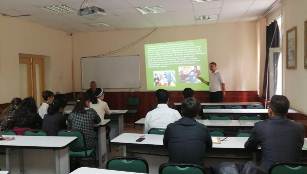 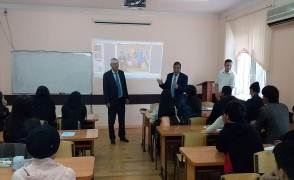 20.11.2019. Камолиддин Беҳзод номидаги Миллий рассомлик ва дизайн институтида «Ўзбекистон Республикаси Давлат Байроғи тўғрисида»ги қонун қабул қилинганлигининг 28 йиллиги муносабати билан жорий йилнинг 20 ноябрь куни байрам тадбири ўтказилди. Санъатшунослик факультети, Дизайн факультети ва «Ижтимоий фанлар, педагогика ва касбий таълим, педагогика ва касбий таълим кафедраси ҳамкорлигида ташкил этилган тадбирда институт профессор-ўқитувчилари ва талабалари иштирок этишди.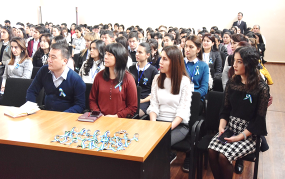 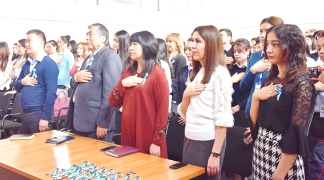 Тадбир аввалида “Ижтимоий фанлар, педагогика ва касбий таълим, педагогика ва касбий таълим” кафедраси доценти Р.Хасанов миллий байроғимизнинг қабул қилиниши билан боғлиқ тарихий жараёнлар, миллий байроғимизнинг рамзий хусусиятлари ҳақида маълумот берди.Ўзбекистон Республикаси Ички ишлар вазирлиги Алоҳида намунали кўргазмали оркестрнинг байрам тадбиридаги иштироки тадбирга ўзгача шукуҳ ва руҳ бағишлади. Оркестр дерижёри, маййор Муқимжон Маҳмудов бошчилигида ижро этилган куйлар Ўзбекистон Республикаси давлат мадҳияси ижроси билан бошланди. «Ёшлар марши», «Миллий мусиқалар попуриси» ва бошқа мусиқий жанрлардаги асарлар талабаларга нафақат кўтаринки кайфият бағишлади, балки байроғимизга нисбатан ғурур ва ифтихор туйғуларининг жунбушга келишига сабаб бўлди.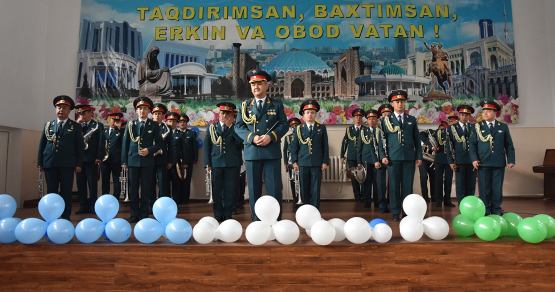 Тадбир сўнгида Ўзбекистон Республикаси Ички ишлар вазирлиги Алоҳида намунали кўргазмали оркестрга институтнинг эсдалик совғаси топширилди.  2019 йил 20-ноябрь. Камолиддин Беҳзод номидаги Миллий рассомлик ва дизайн институти “Ижтимоий фанлар, педагогика ва касбий таълим педагогика ва касбий таълим” кафедраси томонидан 2019 йил 20 ноябрь куни фаоллар залида «Одам савдосига қарши курашиш ойлиги» ва «Мажбурий меҳнатга қарши курашиш ойлиги» мавзусида давра суҳбати ташкил этилди. Ҳозирда одам савдосига қарши кураш бутун дунёда долзарб муаммога айланди. Шунинг учун бу муаммо Бирлашган Миллатлар Ташкилоти минбарларида ҳам тез-тез тилга олинмоқда. Ўзбекистон Республикасида ҳам одам савдоси ҳамда мажбурий меҳнатга қарши муросасиз кураш олиб борилмоқда. Хусусан, 2019 йилнинг 30 июль куни Ўзбекистон Республикаси Президенти Шавкат Мирзиёев «Одам савдосига ва мажбурий меҳнатга қарши курашиш тизимини янада такомиллаштиришга оид қўшимча чора-тадбирлар тўғрисида»ги Фармонни имзолаган эди. 	Шунингдек, Ўзбекистон Республикаси Олий Мажлиси Сенатида 2019 йил 9 октябрь куни ўтказилган Одам савдосига ва мажбурий меҳнатга қарши курашиш миллий комиссиясининг 2-сонли йиғилиш баёни билан тасдиқланган чора тадбирлар режасининг 17-бандида белгиланган вазифалар ижросини таъминлаш мақсадида таълим муассасалари талаба-ўқувчилари ўртасида «Одам савдосига қарши курашиш ойлиги» ва «Мажбурий меҳнатга қарши курашиш ойлиги»ни ўтказиш белгиланган эди. Шу муносабат билан ҳозирги кунда юртимиз бўйлаб «Одам савдосига қарши курашиш ойлиги» ҳамда «Мажбурий меҳнатга қарши курашиш ойлиги» ўтказилмоқда. 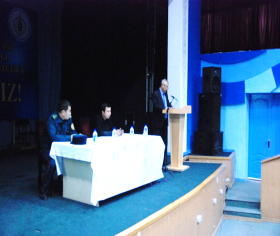 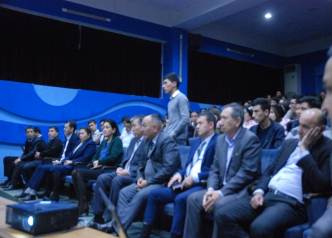 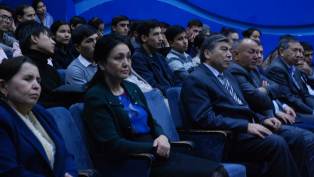 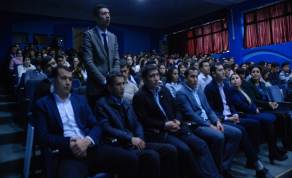 Мазкур тадбирни дастлаб, институт ректори Нодирбек Сайфуллаев кириш сўзи билан очиб берди. Нодирбек Сайфуллаев ўз сўзида бугунги кунда одам савдоси ва мажбурий меҳнатнинг қанчалик жиддий муаммо эканлиги, Республикамизда одам савдосига ва мажбурий меҳнатга қарши жиддий кураш олиб борилаётганини таъкидладилар ҳамда ушбу иллатга қарши курашиш мақсадида институт миқёсида ҳам тарғибот-ташвиқот ишлари олиб борилаётганини айтиб ўтдилар.Шундан сўнг, сўзга чиққан Тошкент шаҳар ИИББ тероризм ва экстремизмга қарши кураш бош бошқармаси ўта муҳим ишлар бўйича тезкор вакили, подполковник Хожиакбар Содиқов йиғилганларга одам савдосига қарши курашиш тўғрисида махсус видеоролик намойиш этди ҳамда ушбу мавзу бўйича берилган саволларга атрофлича жавоб қайтариб ўтди. Миробод туман ИИО.ФМБ 3-сон ИИБ маҳалла байналминал профилактика инспектори, капитан Фарход Хамроев одам савдоси ва мажбурий меҳнатга қарши курашиш борасида туман миқёсида олиб борилаётган ишлар юзасидан маълумот берди. Шунингдек «Ижтимоий фанлар, педагогика ва касбий таълим, педагогика ва касбий таълим кафедраси» доценти, юридик фанлари номзоди Ғайрат Aбдуллаходжаев одам савдосининг жирканч оқибатлари ҳақида ўз фикрларини билдириб ўтди. Шуни таъкидлаб ўтмоқчимизки, одам савдоси ва мажбурий меҳнатга қарши курашиш ҳар биримизнинг Ватанимиз олдидаги бурчимиздир. Ҳеч бир ватандошимиз бу иллатнинг жирканч тўрига тушмаслиги учун ҳар биримиз огоҳ бўлмоғимиз даркор.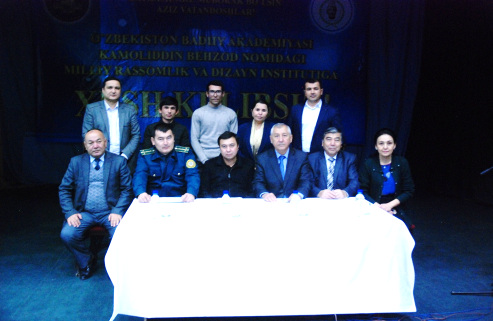 27.11.2019. «Одам савдосига қарши курашиш ойлиги» ҳамда «Мажбурий меҳнатга қарши курашиш ойлиги» доирасида Камолиддин Беҳзод номидаги Миллий рассомлик ва дизайн институтида давра суҳбати ўтказилди. «Одам савдосига қарши курашиш ойлиги» ҳамда «Мажбурий меҳнатга қарши курашиш ойлиги» доирасида бугун Камолиддин Беҳзод номидаги Миллий рассомлик ва дизайн институтида «Дизайн» факультети ҳамда «Ижтимоий фанлар, педагогика ва касбий таълим, педагогика ва касбий таълим» кафедраси ҳамкорлигида профессор-ўқитувчилар ҳамда талабалар иштирокида давра суҳбати ўтказилди. Тадбирда «Ижтимоий фанлар, педагогика ва касбий таълим, педагогика ва касбий таълим кафедраси» доценти, юридик фанлари номзоди Ғайрат Абдуллаходжаев маъруза қилди.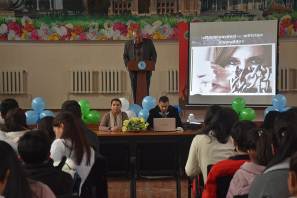 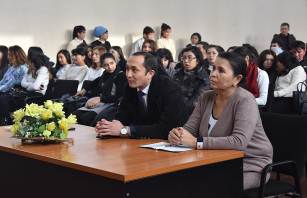 Ғайрат Абдуллаходжаев ўз маърузасида одам савдосига қанчалик жиддий муаммолигини, мажбурий меҳнат ҳам аслида унинг бир кўринишига мисол бўлишини таъкидлади ҳамда ҳаммамиз бу иллатларнинг илдиз отмаслиги учун бирдек масъул эканлигимизга эътибор қаратди.Шунингдек, тадбирда институт хотин-қизлар қўмитаси бошланғич ташкилоти раиси Одина Отажонова ҳам мазкур мавзу юзасидан фикрларини билдириб ўтдиБеҳзод Хаджиметов ва ёш миниатюрачи рассомларнинг анъанавий “Шарқ – нафис санъати ёшлар нигоҳида III” номли кўргазмаси бўлиб ўтди. Унда кафедра профессор-ўқитувчилари иштирок этишди. 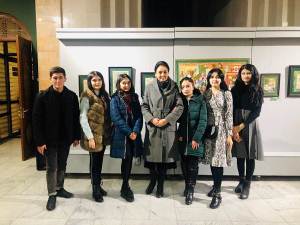 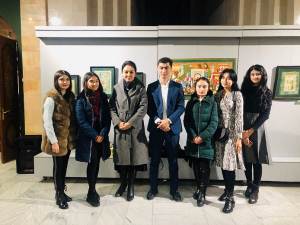 2019 йил 10-декабрь. “Тасвирий санъат” факультети ташаббуси билан кафедра катта ўқитувчиси Б.Маъруфбоев томонидан 2-курс талабаларига “Конститутция ҳуқуқий демократик давлат пойдевори” мавзусида маъруза ўқилди. 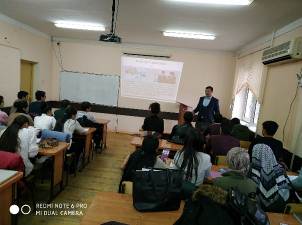 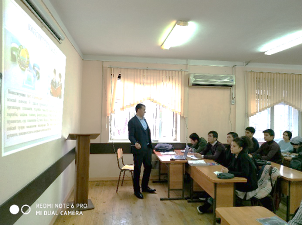 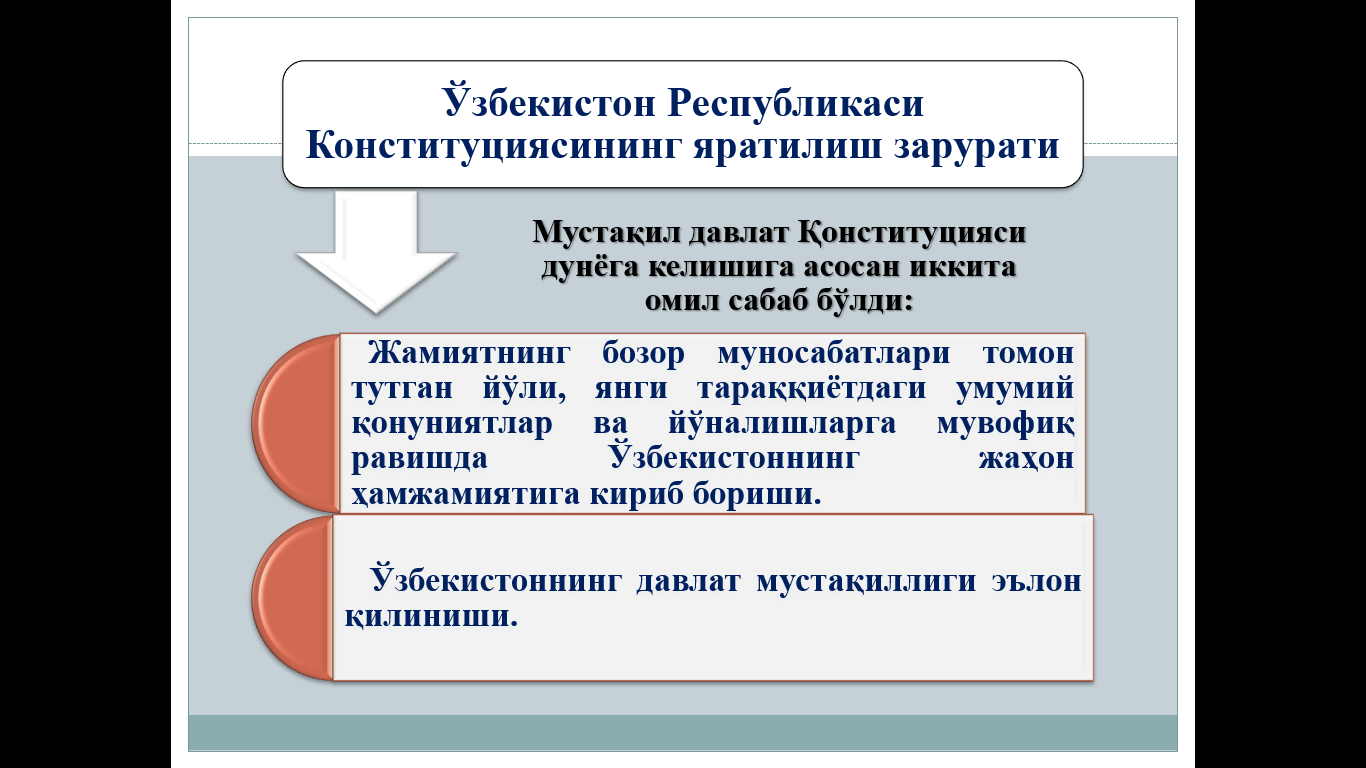 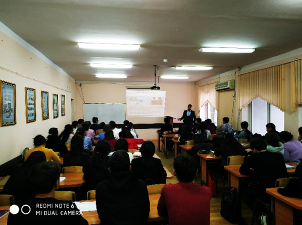 ОЎМТВнинг 2019 йил 11 ноябрдаги 1043-сонли буйруғи иловасида тасдиқланган «Йўл харитаси»нинг 29-банди ижросини таъминлаш мақсадида Камолиддин Беҳзод номидаги Миллий рассомлик ва дизайн институти «Ижтимоий фанлар, педагогика ва касбий таълим, педагогика ва касбий таълим» кафедраси профессор-ўқитувчилари томонидан ўқув - амалий машғулотларни музейлар ва тарихий масканларда ўтказиши бўйича Камоллиддин Бехзод номидаги Миллий рассомлик ва дизайн институти ТСФ факультети 1-курс КТДРТ гуруҳи билан «Ижтимоий фанлар, педагогика ва касбий таълим, педагогика ва касбий таълим» кафедраси ўқитувчиси ва гуруҳ раҳбари М.Умарова 4 декабрь куни «Қомусимиз – эркин ва фаровон ҳаётимиз кафолати» мавзусида «Ўзбекистон давлати ва тарихи» музейида дарс ўтказилди. Талабаларга Конституциянинг қабул қилиш жараёни ва унинг моҳияти мазмуни тўғрисида маълумотлар берилди. Талабалар биринчи президент И.А.Каримов томонидан қолдирилган изоҳлар билан қизиқидилар ва эътибор билан кузатиб янги маълумотларга эга бўлдилар. Конституция асос бўлган давлатимиз ва жамиятимизда эришилган ютуқлар тўғрисида тўхталиб ўтилди. Барча маълумотлар ўқувчиларда катта қизиқиш уйғотди.Уйга вазифа сифатида олинган таъсуротлар асосида «Қомусимиз – эркин ва фаровон ҳаётимиз кафолати» мавзусида иншолар ёзилиши юклатилди. ОЎМТВнинг 2019 йил 11 ноябрдаги 1043-сонли буйруғи иловасида тасдиқланган «Йўл харитаси»нинг 29-банди ижросини таъминлаш мақсадида Камолиддин Беҳзод номидаги Миллий рассомлик ва дизайн институти «Ижтимоий фанлар, педагогика ва касбий таълим, педагогика ва касбий таълим» кафедраси профессор-ўқитувчилари томонидан ўқув - амалий машғулотларни музейлар ва тарихий масканларда ўтказиши бўйичаI.Камоллиддин Бехзод номидаги Миллий рассомлик ва дизайн институти СФ факультети 1-курс рус гуруҳи билан «Ижтимоий фанлар, педагогика ва касбий таълим, педагогика ва касбий таълим» кафедраси ўқитувчиси М.Умарова 11 декабрь куни «Борьба против религиозного экстремизма и терроризма: опыт Узбекистана» мавзусида «Ўзбекистон давлати ва тарихи» музейида дарс ўтказилди. Талабаларга қадимги ва ҳозириги дин турлари, урф-одатлари кўргазмали равишда тушунтирилди. Диннинг Ўзбекистондаги роли ва унинг моҳияти мазмуни тўғрисида маълумотлар берилди. Талабаларда қадимги ибтидоий динлар, зардуштийлик, буддизм динларининг тарқалиш жараёнига катта қизиқиш уйғотди. Диний бағрикенглик ва толерантлик, экстремизм ва терроризмнинг олдини олиш масалалари юзасидан муҳим маълумотларга эга бўлдилар. Ҳарбий аскарларимиз – ватан ҳимоячиларига бағишланган фильмлар тўғрисида маълумотлар берилди. Барча маълумотлар ўқувчиларда катта қизиқиш уйғотди.Уйга вазифа сифатида олинган таъсуротлар асосида «Ёшлар ёт ғояларга қарши» мавзусида иншолар ёзилиши юклатилди. II.Камоллиддин Бехзод номидаги Миллий рассомлик ва дизайн институти СФ факультети 1-курс Музейшунослик гуруҳи билан «Ижтимоий фанлар, педагогика ва касбий таълим, педагогика ва касбий таълим» кафедраси доценти Ю.Мамазоитова 9 декабрь куни «Совет ҳокимиятининг Ўзбекистонда юритган қатағонлик сиёсати ва унинг оқибатлари» мавзусида «Қатагон қурбонлари» музейида дарс ўтказилди. Талабаларга совет даврида илм-фан намоёндаларининг қатағон қилиниши сабаблари, 1930-1939 йиллардаги маънавий бойлигимизнинг йўқотилиш оқибатлари кўргазмали равишда тушунтирилди. Барча маълумотлар ўқувчиларда катта қизиқиш уйғотди.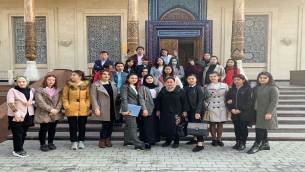 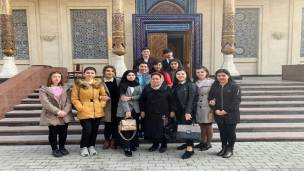 III. Камоллиддин Бехзод номидаги Миллий рассомлик ва дизайн институти СФ факультети 1-курс рус гуруҳи билан «Ижтимоий фанлар, педагогика ва касбий таълим, педагогика ва касбий таълим» кафедраси доценти Ю.Мамазоитова 10 декабрь куни Амир Темур ва Темурийлар даврида ўзбек давлатчилиги» мавзусида «Амир Темур» музейида дарс ўтказди. Талабаларга Амир Темурнинг ўз империясини барпо этиши ва эришган ютуқлари кўргазмали равишда тушунтирилди. Темур ва темурийзодалар даври юзасидан маълумотлар берилди. Талабалар Амир Темур ва темурийлар қолдирган меросга, ҳарбий аскарлар ва ўша даврга хос кийим кечакларга қизиқиш билдирдилар. Барча маълумотлар ўқувчиларда катта қизиқиш уйғотди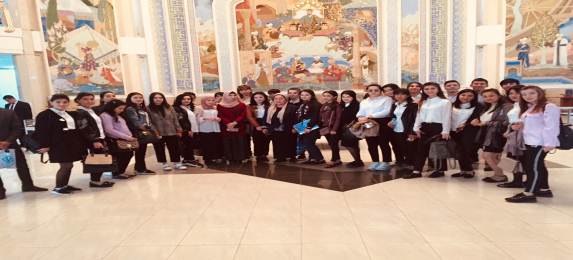 IY. Камоллиддин Бехзод номидаги Миллий рассомлик ва дизайн институти ДФ факультети 1-курс гуруҳи талабалари билан «Ижтимоий фанлар, педагогика ва касбий таълим, педагогика ва касбий таълим» кафедраси мудири, фалсафа фанлар номзоди У.Утанова ва доцент Н.Алимов декабрь куни Амалий санъат музейига Миллий маданий меросимиз мисолида талабалар маънавий маданиятини такомиллаштириш, бу орқали эса дунёни эстетик идрок қилиш малакаларини шакллантириш, эстетик дид ва эстетик туйғуни тарбиялаш; санъат асарларида инсонпарварлик ғояларини идрок қилиш; ички ва ташқи гўзаллик уйғунлигини таъминлаш. миллий ва умумбашарий қадриятларнинг эстетик моҳиятини идрок этиш ҳамда уларни қадрлашга ўргатиш юзасидан ўқув - амалий машғулот ўтказиш бўйича кўргазмали равишда тушинтириш ишлари олиб борилди.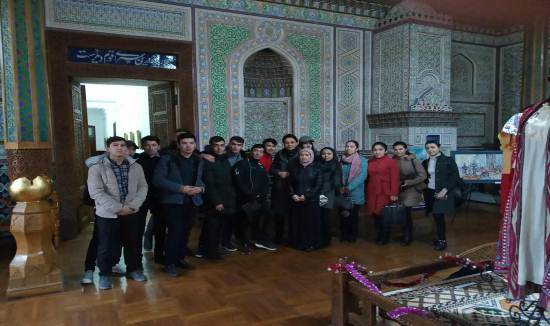 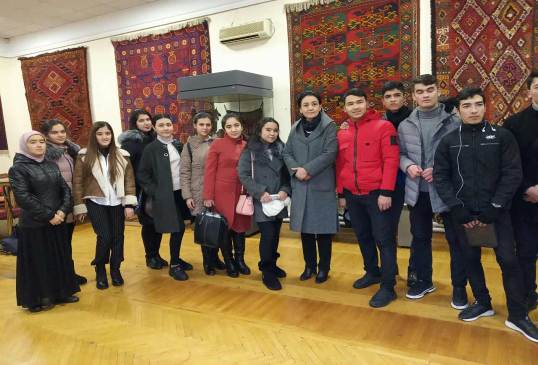 Ўзбекистон Республикаси Қуролли Кучлари ташкил топганлигининг 28 йиллиги ва 14 январь – «Ватан ҳимоячилари куни»Камолиддин Беҳзод номидаги Миллий рассомлик ва дизайн институти Талабалар турар жойида Ўзбекистон Республикаси Қуролли Кучлари ташкил топганлигининг 28 йиллиги ва 14 январь – «Ватан ҳимоячилари куни» муносабати билан тадбир ўтказилди.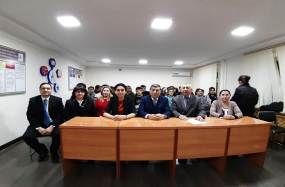 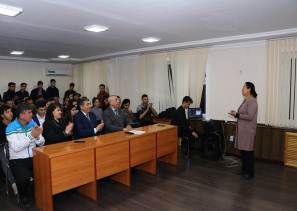 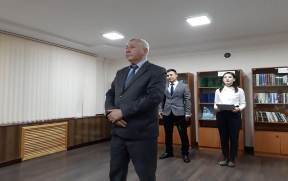 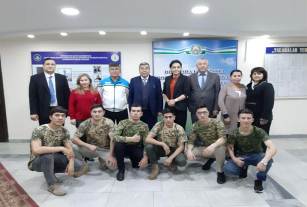 Мазкур тадбир икки қисмдан иборат бўлди. Биринчи қисмида «Ижтимой фанлар, касбий таьлим ва педагогика» кафедраси ўқитувчилари томонидан талабаларга Ўзбекистон Республикаси Қуролли Кучлари, унинг бугунги салоҳияти ҳақида маълумотлар берилди. Шунингдек, 2017-2021 йилларда Ўзбекистон Республикасини ривожлантиришнинг бешта устувор йўналиши бўйича Ҳаракатлар стратегиясида таъкидланган муҳим масалаларга тўхталиб ўтилди. Ўзбекистон Давлат Санъат ва маданият институти билан ҳамкорлик доирасида ташриф буюрган санъаткор талабалар ўзларининг ватанпарварлик руҳидаги куй-қўшиқлари билан йиғилганларга хуш кайфият улашди.Шундан сўнг тадбирнинг иккинчи қисми бошланди. Унда Талабалар турар жойида истиқомат қилаётган 6 нафар талаба иштирокида «Балли йигитлар» мусобақаси ташкил этилди. Шартлар бир биридан қизиқарли ҳамда оригиналлиги билан ажралиб турди. Ҳар бир талабанинг чиқиши ҳакамлар ҳайъати томонидан баҳоланиб борилди. Мусобақа якунида Ғолиб талабаларга эсдалик совғалари тақдим этилди.03.02.2020. «Ёш ҳуқуқшуносга саволим бор». |Президентимиз Шавкат Мирзиёевнинг 2019 йил 27 декабь куни Мухаммад Ал-Хоразмий номидаги ихтисослаштирилган мактабда мамлакат ёшлари билан бўлиб ўтган учрашувда белгилаб берилган топшириқлари ижроси юзасидан Камолиддин Беҳзод номидаги Миллий рассомлик ва дизайн институтида бир қатор тадбирлар амалга оширилиб келинмоқда. Шундай тадбирлардан бири институт профессор-ўқитувчилари ва талабалари иштирокида «Ёш ҳуқуқшуносга саволим бор» мавзусида  ўтказилди.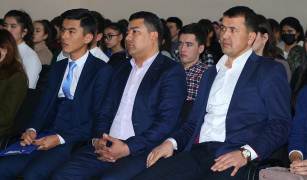 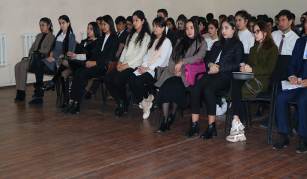 Тадбирда дастлаб Ўзбекистон Ёшлар иттифоқи Марказий Кенгаши «Ёш ҳуқуқшунослар» кенгаши, ёшларга кафиллик бериш бўйича бош мутахассис Муроджон Раҳматов сўзга чиқиб, билиб билмай жиноят кўчасига кириб қолган ёшларни «Ёшлар кафиллиги» асосида жазодан озод қилиш масалалари ва тартиби ҳақида, шунингдек, ёш оилаларни имтиёзли уй жой билан таъминлаш борасида батафсил маълумот бериб ўтди. Бугунги кунда бу масалаларнинг янгича ечимлари жорий этилаётганига ҳам эътибор қаратди.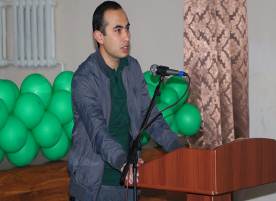 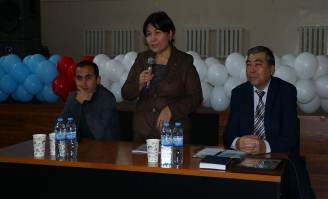 Юридик фанлари номзоди, профессор Феруза Муҳитдинова бугунги кунда ёшларимиз дуч келаётган муаммолар, баҳсли ҳолатларни таҳлил этиб, бундай вазиятда қандай йўл тутиши лозимлиги борасида маслаҳатлари билан ўртоқлашди. Aйниқса, қора кучлар томонидан ёшлар онгига бўладиган тажаввузлар борасида мисоллар келтириб, улардан қандай ҳимояланиш лозимлигини уқтириб ўтди.Шунингдек, тадбирда Ўзбекистон Республикаси Ички Ишлар Вазирлиги, Малака ошириш интитути ходими, майор Ғайрат Тошқулов ҳамда Миробод тумани Ички ишлар бўлими Ёшлар билан ишлаш Профилактика бўлими бошлиғи, маёр Гулираъно Бобоева, “Ижтимоий фанлар, педагогика ва касбий таълим, педагогика ва касбий таълим” кафедраси доценти Р.Хасановлар ҳам сўзга чиқиб, жиноий ва маъмурий ҳуқуқбузарлик ҳақида уни олдини олиш чоралари, билиб-билмай ушбу ҳуқуқбузарликларни содир этиш ҳолатларини батафсил таҳлил этиб беришди. Шу билан бирга улар аслида жиноятдек кўринмайдиган майда ҳуқуқбузарликларни санаб, буларга ҳам эътиборли бўлиш лозимлигини, қонунчилигимизда буларга ҳам жазо тайинланганини мисоллар орқали баён қилиб, барчани ўз ҳуқуқ ва бурчларини яхши англашга чақирдилар.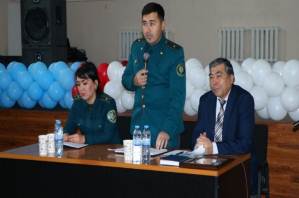 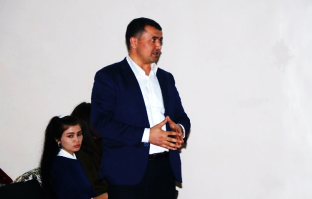 Профессор-ўқитувчилар ҳамда талабалар ҳам меҳмонларга ўзларини қизиқтирган саволлар билан мурожаат қилиб батафсил жавоблар олдилар.5. “ТАФАККУР СИНОВЛАРИ” АНЪАНАВИЙ РЕСПУБЛИКА ТАНЛОВИГА ИНСТИТУТ ЖАМОАСИНИ ТАЙЁРЛАШ.Ўзбекистон Респубикаси Олий ва ўрта махсус таълим вазирлигининг умумий раҳбарлигида ўқув йилининг март ойида бошланадиган ва анъанавий равишда ўтказилиб келинадиган “Тафаккур синовлари” Республика танлови пандемия туфайли бу йил ўтказилмади. 6. ТАЛАБАЛАР ТУРАР ЖОЙИДА ТУРЛИ МАВЗУЛАРДА ЎТКАЗИЛГАН МАЪНАВИЙ-МАЪРИФИЙ ТАДБИРЛАР. 07.12.2019. Талабалар турар жойида Ўзбекистон Республикаси Конституциянинг 27 йиллиги муносабати билан «Қомусимиз – бахтимиз» деб номланган давра суҳбати ҳамда «Қомусимиз фото лавҳаларда» номли кўргазма ташкиллаштирилди.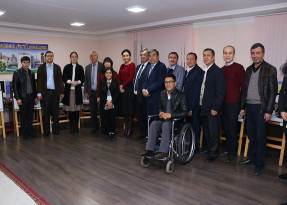 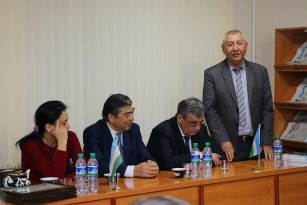 Камолиддин Бехзод номидаги Миллий рассомлик ва дизайн институти Дизайн факультети ҳамда «Ижтимоий фанлар, педагогика ва касбий таълим, педагогика ва касбий таълим»   кафедраси томонидан Талабалар турар жойида Ўзбекистон Республикаси Конституциянинг 27 йиллиги муносабати билан «Қомусимиз» деб номланган давра суҳбати  ташкиллаштирилди. Ушбу давра суҳбатида Ўзбекистон Давлат Жаҳон Тиллари Университети «Ижтимоий фанлар, педагогика ва касбий таълим» кафедраси мудири, сиёсий фанлар доктори профессор, «Антик дунё» Ҳалқаро фанлар академияси ва Турон фанлари академиги Жўраев Нарзулла Қосимович ҳамда Ижтимоий фанлар, педагогика ва касбий таълим педагогика ва касбий фанлар кафедраси ўқитувчилар Турон фанлари академияси академиги кафедра доценти Раҳмонали Ҳасанов ва «Ижтимоий фанлар, педагогика ва касбий таълим, педагогика ва касбий таълим» кафедраси доценти, Юридик фанлари номзоди Абдуллаходжаев Ғайрат, Ижтимоий фанлар, педагогика ва касбий таълим педагогика ва касбий фанлар кафедраси мудири, фалсафа фанлари номзоди, доцент Утанова Умида иштирок этиб, талабаларга Конституциямизнинг бугунги кун ҳаётимизда тутган ўрни, уни ўрганиш, унга амал қилиш бизда Ватанпарварлик ҳиссини пайдо қилишини таъкидладилар. Давра суҳбати давомида талабалар ҳам фаол иштирок этиб, маърузачиларга Конституциямиз бўйича ўзларини қизиқтирган саволлар билан мурожаат қилдилар.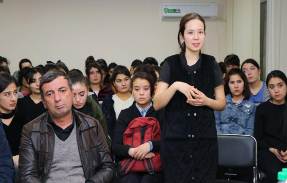 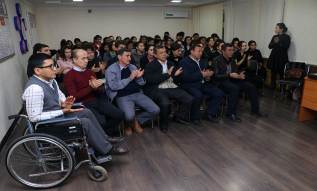 Шунингдек ушбу тадбир доирасида «Қомусимиз фотолавҳаларда» деб номланган кўргазма ташкиллаштирилди.Ушбу кўргазмада Дизайн факультети Амалий графика кафедраси ўқитувчилар Аюпов Баҳодир Рихсибоевич ва Қодиров Беҳзод Баҳодирович ҳамда истеъдодли талабалар ўзларининг ижод намуналари намойиш қилдилар. Ҳар биримиз Конституциямизни ўз ижодимиз истеъдодимиз орқали тарғиб қилишимиз лозим. Бугунги кўргазмада фотоижодкорлар ҳаётимизнинг барча жабҳаларида Конституциямиз асосий меъзон бўлиб хизмат қилаётганини ўзларининг фотокадрлари орқали намоён этдилар. 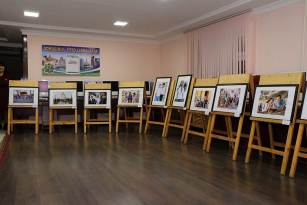 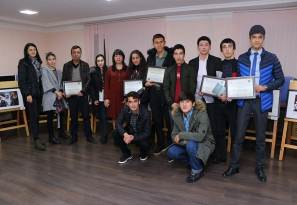 Кўзгазма асарларига назар ташлар экансиз ижодкор Ватанни севса уни ардоқласа буни намоён қилиш учун, албатта восита топилишига гувоҳ бўласиз. Шоир шеър ёзса, рассом картина яратади, фотограф Ватанимизни, унинг бебаҳо қадриятларини, рамзларини, қўйингки, бахтли ҳаётини фотокадрларга муҳрлайди. Буни кўрган инсон қалбида Ватан тимсоли янада яққолроқ намоён бўлади. Бугун фото ижодклар Ватанимизнинг бир бўлаги асосий Қонунинимиз Қомусимиз бўлган Конституциямизни Фотокадрларга муҳрлаб, бизни Ватанимизни севишга, Давлатимиз рамзларига чуқур ҳурмат билан қарашга, Конституциямиз бизнинг бахтимиз пойдевори эканлигини ҳеч қачон унутмасликка чорламоқдалар. Тадбир якунида институтимиз раҳбарияти томонидан барча иштирокчилар ташаккурномалар билан тақдирландилар.8. ИНСТИТУТНИНГ УМУМИЙ ЎРТА ВА ЎРТА МАХСУС ТАЪЛИМ БИЛАН УЙҒУНЛИГИНИ ТАЪМИНЛАШ, ЎҚУВЧИ-ЁШЛАРНИНГ МАЪНАВИЙ-МАЪРИФИЙ КАМОЛОТИГА ҚАРАТИЛГАН ТУРЛИ МАВЗУЛАРДА ТАШКИЛ ЭТИЛГАН УШРАШУВЛАР:Камолиддин Беҳзод номидаги Миллий рассомлик ва дизайн институти “Ижтимоий фанлар, педагогика ва касбий таълим, педагогика ва касбий таълим” кафедраси профессор-ўқитувчилари томонидан бешта ташаббус бўйича амалга ошириладиган чора-тадбирлар режаси доирасида 2019 йил 13-июлда институт ижодкор талабалари иштирокида Олмазор тумани 15-сонли умумий ўрта мактабида ёзги таътил вақтида ташкил этиладиган лагер доирасида кафедра катта ўқитувчиси Б.Маъруфбоев томонидан “Тасвирий санъат кўргазмаси ва маҳорат дарси” ўтказилди. Мактаб маъмурияти томонидан ўтказилган маҳорат дарси иштирокчилари-ижодкор талабаларимиз сертификат билан тақдирланди. 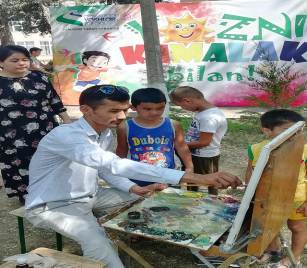 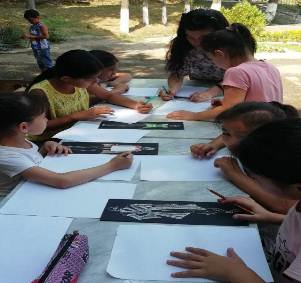 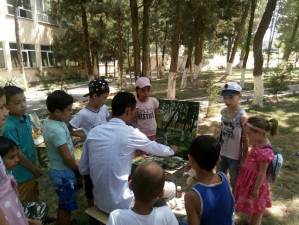 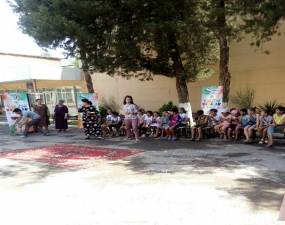 9. КАФЕДРА ҚОШИДАГИ “ФАЙЛАСУФЛАР КЛУБИ” ФАОЛИЯТИНИ ТАКОМИЛЛАШТИРИШ, УНГА ТАЛАБА-ЁШЛАРНИ КЕНГ ЖАЛБ ҚИЛИШ МАҚСАДИДА АМАЛГА ОШИРИЛГАН ИШЛАР:10.09.2019. Ижтимоий фанлар, педагогика ва касбий таълим кафедраси мудири У.Утанова сўзга чиқиб, Ўзбекистон Республикаси Президенти Шавкат Миромонович Мирзиёевнинг жорий йил 8-июль куни Ўзбекистон Республикаси давлат мустақиллигининг йигирма саккиз йиллик байрамига тайёргарлик кўриш ва уни ўтказиш тўғрисида»ги Қарори қабул қилинганлиги, қарор билан давлат мустақиллигининг 28 йиллик байрамига тайёргарлик кўриш ва уни ўтказиш бўйича республика комиссияси тасдиқланганлиги ва комиссия «Жонажон Ўзбекистоним, мангу бўл омон!» деган бош ғояни ўзида мужассам этган ташкилий-амалий, маънавий-маърифий тадбирлар ҳамда тарғибот-ташвиқот ишлари дастурини ишлаб чиқанлиги, мазкур дастур 2017-2021 йилларда Ўзбекистон Республикасини ривожлантиришнинг бешта устувор йўналиши бўйича Ҳаракатлар стратегияси, шунингдек, «Фаол инвестициялар ва ижтимоий ривожланиш йили» Давлат дастури, «Обод қишлоқ», «Обод маҳалла», «Ҳар бир оила — тадбиркор», «Ёшлар — келажагимиз», «Беш ижобий ташаббус» каби муҳим дастур ва режалар доирасида олиб борилаётган туб ислоҳотларнинг маъно-мазмуни ва руҳини ўзида мужассам этиши кўзда тутилганлиги борасида талабаларга маълумотлар бериб ўтди.	Бугун кунда Ўзбекистон ўзига хос тараққиёт йўлида янги босқичга қадам қўяётганлиги, мамлакатимизда фуқароларга ўз иқтидорини кўрсата олиш ва орзуларини рўёбга чиқариш имкон берадиган тизим шаклланиб, амалиётга татбиқ этилган қонун устуворлиги тамойили фуқароларнинг ҳуқуқий онгини юксалтириш, ташаббускорлик ва тадбиркорлик хусусиятларини жонлантиришда муҳим аҳамият касб этаётганлиги ҳамда ҳаракатлар стратегиясига Ўзбекистон Республикаси Президенти Шавкат Мирзиёевнинг сайловолди учрашувларида қайд этилган мамлакатни ҳар томонлама ривожлантиришга оид концептуал ғоялари методологик асос бўлаётганлиги, мазкур Ҳаракатлар стратегиясида 5 та устувор йўналишлар белгиланганлиги. Умумий ҳисобда 2017–2021 йилларда умумий қиймати 40 миллиард АҚШ доллари миқдоридаги 649 та инвестиция лойиҳасини назарда тутувчи тармоқ дастурларини рўёбга чиқариш режалаштирилган. Натижада ушбу йилларда саноат маҳсулотларини ишлаб чиқариш 1,5 баравар, унинг ялпи ички маҳсулотдаги улуши 33,6 фоиздан 36 фоизгача, қайта ишлаш тармоғи улуши 80 дан 85 фоизгача ошаганли, ҳамда айни пайтда бу муҳим стратегия давлатимиз ва жамиятимизни ривожлантиришнинг мутлақо янги босқичини бошлаб бераётганли борасида талабаларга ўз фикр-мулоҳазаларини бирдириб ўтди.Шундан сўнг сўз навбатини Н.Алимовга берди. 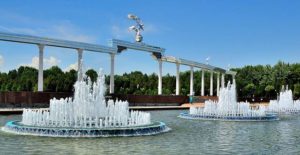 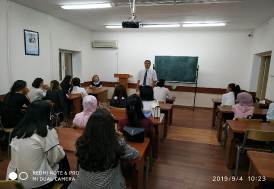 Кафедранинг доцени Н.Алимов давлатимиз раҳбарининг “Ўзбекистон Республикаси давлат мустақиллигининг йигирма саккиз йиллик байрамига тайёргарлик кўриш ва уни ўтказиш тўғрисида”ги қарори халқимизнинг қалбига ажиб бир маънавий ҳарорат бахш этганлигини; “Жонажон Ўзбекистоним, мангу бўл омон!” деган ғоянинг сингдирилиши ўзбек халқининг азиз, ягона, жонажон Онаси — ўз Ватанига муҳаббат ва садоқати изҳори бўлганлигини ҳақида сўз юртди. Қолаверса Мустақиллик – буюк неъмат Унинг замирида эркин ва фаровон ҳаёт, тинчлик ва осойишталик каби буюк неъматлар мужассамлиги. Шу боисдан азал-азалдан ҳар бир халқ ва миллат ўз эрки ва озодлиги учун матонат-ила курашиб келган Мустақил тараққиёт йилларида ҳаётимизнинг барча жабҳаларида эришилган юқори ўсиш суръатлари билан бугун ҳар қанча фахрлансак, ғурурлансак арзийди. Энг муҳими, Ватан тараққиёти, мамлакатдаги ўзгариш-у янгиланишлар самараси юртдошларимиз турмуш фаровонлиги, хонадонлардаги қут-барака, тинчлик-осойишталик тимсолида ўзининг ёрқин ифодасини топаётир. Шу маънода, мамлакатимиз истиқлолини, у билан боғлиқ тарихий сана ва воқеа-ҳодисаларнинг моҳиятини чуқур англаш ва қадрлаш, ҳар томонлама муносиб нишонлаш ижтимоий-сиёсий, маънавий ҳаётимизда алоҳида ўрин тутади.Ушбу тадбирдан асосий мақсад халқимиз, айниқса, ёшлар қалбида Ватанга муҳаббат туйғуларини камол топтириш, тинч ва осойишта кунимизга шукроналик ҳиссини кучайтиришга алоҳида эътибор қаратилади. Зотан, мустақиллигимизнинг 28 йиллиги “Жонажон Ўзбекистоним, мангу бўл омон!” эзгу ғоясини ўзида мужассам этган ҳолда ўтказилиши халқимизнинг қалбига ажиб бир маънавий ҳарорат бахш этиши борасида фикр-мулоҳазалар юритди. 22.10.2019. Ғоялар – коинот сингари чексиздир. Маълумки, барча фанлар дастлаб фалсафа деб юритилган, шунинг учун ҳам фалсафа барча фанларнинг отасидир дейилади. Санъат ва фалсафа доимо ўзаро бир бирини тўлдириб такомиллаштириб келган. Шунинг учун ҳам Камолиддин Беҳзод номидаги Миллий рассомлик ва дизайн институтида анча йиллардан буён «Ижтимоий фанлар, педагогика ва касбий таълим, педагогика ва касбий таълим» кафедраси қошида «Файласуфлар» клуби фаолият юритиб келмоқда. Бу клуб аъзолари тез-тез йиғилиб, ўзларининг фалсафа, санъат, умуман бугунги актуал мавзулар ҳақида фикр алмашиб турадилар. Бугун ҳам ушбу клуб аъзолари «Ғоялар – коинот сингари чексиздир» номи остида тадбир ташкил этдилар. Тадбир Президентимиз томонидан илгари сурилган 5 та энг муҳим ташаббус доирасида бўлиб ўтди. Тадбир мусиқий чиқиш билан бошланди, шундан сўнг клуб аъзолари Себастян Брантнинг «Аҳмоқлар кемаси» асарини таҳлил қилдилар.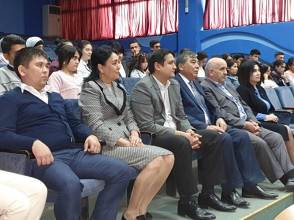 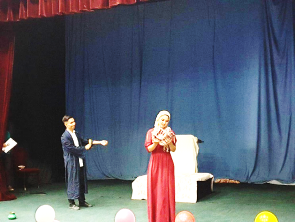 
Бу асарда бугунги кун учун ҳам муҳим бўлган бепарволик иллати теран чизгиларда ёритилгани барчанинг эътиборини тортди.Талаблар шунингдек актёрлик маҳоратида ҳам етук эканликларини намойиш этдилар. Абдулла Қаҳҳорнинг «Анор» ҳикояси асосида саҳналаштирилган кўриниш, айниқса йиғилганларда катта таассурот қолдирди.Тадбир талабаларнинг жонли ижродаги «Боласисан Ўзбекистоннинг» қўшиғи билан якунланди. Бу тадбирда клуб сардори Нигина Абдураззақова фаол тарзда иштирок этгани учун «Ижтимоий фанлар, педагогика ва касбий таълим, педагогика ва касбий таълим» кафедраси томонидан эсдалик совға билан тақдирланди. 06.12.2019. Кафедра қошидаги “Файласуфлар клуби” доирасида Ўзбекистон Республикаси Конституция қабул қилинганлигининг 27 йиллигига бағишлаб «Конституция – бахтимиз пойдевори» мавзусида Заковат интелектуал мусобақаси ўтказилди. Ушбу мусобақада «Амалий санъат асарларини таъмирлаш» йўналишининг «Зукколар», «Меъморий ёдгорликлар безагини таъмирлаш» йўналишининг «Эрудит» ҳамда «Бадиий кулолчилик» йўналишининг «Моҳир қўллар» жамоалари ўзаро беллашдилар. 	Ушбу интелектуал ўйин «Амалий санъат» факультети декани С.Саидова очиб берди, тадбирни олиб бориш учун навбатни «Ижтимоий фанлар, педагогика ва касбий таълим, педагогика ва касбий таълим» кафедраси ўқитувчиси Умарова Муҳайёга берди. 	«Мусобақа икки босқичда бўлиб ўтди. Биринчи босқичда жамоалар алифбо ҳарфлари остида яширин саволларга жавоб беришди. Мазкур саволлар мураккаблик даражасига қараб 5,10,15,20 балл билан баҳоланди. 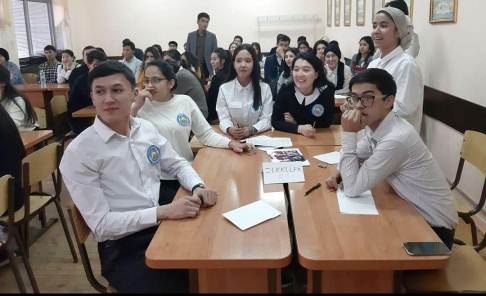 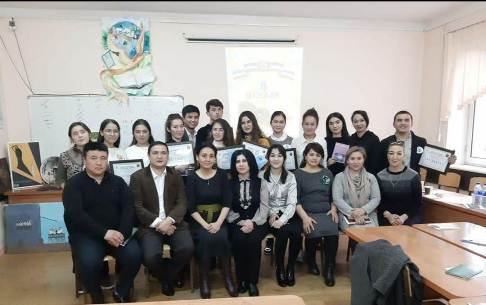 Саволларнинг барчаси Ўзбекистон Республикасининг Конституцияси асосида тузилди. Биринчи босқич натижасига кўра, «Эрудит», ҳамда «Моҳир қўллар» жамоалари иккинчи босқичга йўл олдилар. Иккинчи босқичда жамоалар махсус конвертлардан саволлар танлашди ва ушбу саволларга оғзаки жавоб берди. Ҳакамлар ҳайъати хулосасига кўра, «Моҳир қўллар» жамоаси мусобақанинг мутлоқ ғолибига айланди.	Мусоба иштирокчилари ва ғолибларига тадбир ташкилотчилари, хусусан, «Ижтимоий фанлар, педагогика ва касбий таълим, педагогика ва касбий таълим» кафедраси томонидан махсус сертификат ва эсдалик совғалари топширилди. Тадбир сўнгида мазкур кафедра мудири, фалсафа фанлар номзоди, доцент Умида Утанова ушбу тадбирнинг аҳамияти, Конституциямизнинг ҳаётимизда тутган ўрни ҳақида якунловчи фикрларини баён қилди.Мазкур тадбир адолатли ва шаффоф тарзда ўтгани ҳамда қизғин баҳс ва мунозараларга бой бўлгани, шунингдек «Ижтимоий фанлар, педагогика ва касбий таълим, педагогика ва касбий таълим» кафедраси доценти Алимов Нодирнинг қизиқарли ва чалғитувчи саволлар билан ёдда қолди.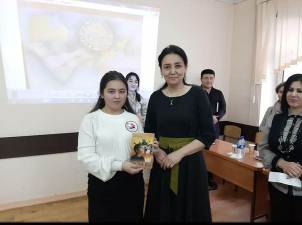 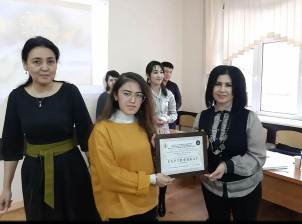 2020 йил 23-май. Ҳозирги кунда карантин сабабли талабалар масофавий таълим платформаси орқали таълим олишмоқда. Бу вазият ўз навбатида профессор-ўқитувчиларда ҳам, талабаларда ҳам янги кўникмалар пайдо бўлишига замин яратмоқда. Ушбу мавзу бутун дунёда энг кўп муҳокама этилаётган мавзулардан бирига айланди. Камолиддин Беҳзод номидаги Миллий рассомлик ва дизайн институти “Ижтимоий фанлар, педагогика ва касбий таълим” кафедраси қошидаги “Ёш файласуфлар клуби” нинг навбатдаги йиғилиши “ZООМ” платформаси орқали “Пандемия шароитида инсон, табиат ва санъатга фалсафий назар” мавзусида ташкил этилди. Мазкур йиғилишда клуб аъзолари ҳозирги кунда юртимиздаги пандемия ҳолати, унинг табиатга, инсонга, бутун борлиққа бўлган таъсири, санъат асарларида акс этиши каби долзарб мавзулар юзасидан фикр алмашишди.Клуб аъзолар бўлган талабалар томонидан “Covid-19 пандемияси замонавий саънат (модерн) турларида”, “Cоvid-19 – кутилмаган ўзгариш”, “Страх быстрее вируса” каби бир қатор мавзуларида тақдимотлар қилинди.Манба: https://www.facebook.com/profile.php?id=100008788397942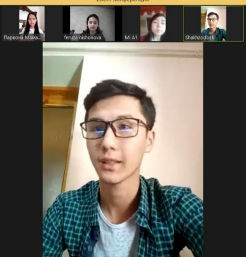 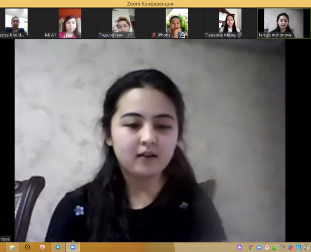 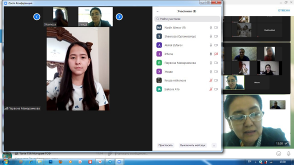 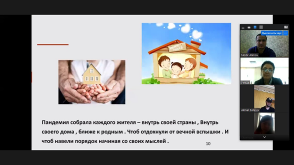 КАФЕДРА ТОМОНИДАН РЕЖАДАН ТАШҚАРИ ҚИЛИНГАН МАЪНАВИЙ-МАЪРИФИЙ ИШЛАР:09.05.2020. Нуронийлар доимо эъзозда. Халқимиз азал-азалда Ватан учун, элу юрт учун хизмат қилган инсонларни қадрлаб, хизматларини муносиб баҳолаб келган. Бугун ҳам юртимизда Ватан тинчлиги йўлида заҳмат чеккан уруш ва меҳнат фахрийлари, нуроний отахону онахонлар доимо иззат-ҳурматда.Камолиддин Беҳзод номидаги Миллий рассомлик ва дизайн институти ректори Нодирбек Сайфуллаев бошчилигида   9 май – Хотира ва қадрлаш куни муносабати билан институтда узоқ йиллар давомида хизмат қилиб, бугун кекесалик гаштини сураётган бир гуруҳ фахрийлар ҳолидан хабар олинди ҳамда уларга институт жамоаси номидан совға саломлар тақдим этилди. Ижтимоий фанлар, педагогика ва касбий таълим педагогика ва касбий таълим кафедраси жамоаси ҳам кафедрада фаолият юритиб кетган кеска нуронийларни йўқладилар.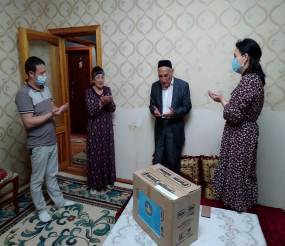 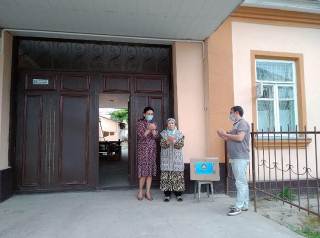 Aлбатта, бу ишлар бугунги пандемия ҳолатини инобатга олган ҳолда, карантин қоидаларини бузмасдан амалга оширилди. Ўз ўрнида фахрийлар ҳам институт раҳбарияти ҳамда ходимларига миннатдорчилик билдирар экан, юртимиз тинч, осмонимиз мусаффо бўлишини, коронавирус балоси юртимиздан тезроқ даф бўлишини тилаб дуо қилдилар.2020 йил 05 июнь. “ЗАМОНАВИЙ ТАСВИРИЙ САНЪАТ ФАЛСАФАСИ” мавзусига бағишланган вебинар ахбороти. Ўзбекистон Бадиий Академияси, Камолиддин Беҳзод номидаги Миллий рассомлик ва дизайн институти, Мирзо Улуғбек номидаги Ўзбекистон Миллий университети, Ўзбекистон Халқаро Ислом академияси, Ўзбекистон Давлат санъат ва маданият институти ҳамкорлигида 2017 йил 3 августдаги зиёлилар билан Президент учрашувида белгиланган чора-тадбирлар юзасидан 2019 йил 20 мартда қабул қилинган вазифалар, “Илм-маърифат ва рақамли иқтисодиётни ривожлантириш йили” давлат дастури, Ўзбекистон Республикаси Президентининг 2020 йил 21 апрелда қабул қилинган “Тасвирий ва амалий санъат соҳаси самарадорлигини янада оширишга доир чора-тадбирлар тўғрисида”ги Қарори, Ўзбекистон Республикаси Президенти томонидан илгари сурилган бешта муҳим ташаббусни кенг тарғиб қилиш, шунингдек “Ёшларда қатъий фуқаролик позициясини шакллантиришда тасвирий санъат имкониятларининг тадбиқи” номли кафедра қошидаги илмий-амалий лойиҳасида белгиланган вазифалар ижросини амалга ошириш ҳамда замонавий тасвирий санъат фалсафасини, санъат ва маданият соҳасига оид ислоҳотларни ва янгиликларни мамлакатимиз илмий жамоатчилиги ҳамда талаба ёшлар ўртасида кенг тарғиб қилиш ва таништириш мақсадида “ЗАМОНАВИЙ ТАСВИРИЙ САНЪАТ ФАЛСАФАСИ” мавзусида Ўзбекистон Бадиий академияси академиги, Ўзбекистон халқ рассоми Акмал Нур балан вебинар-ижодий суҳбати ташкил қилинди. Вебинар 2020 йил 05 июнь Тошкент вақти билан соат 15:00 да “ZOOM” платформаси орқали онлайн https://us02web.zoom.us/j/9532083027?pwd=a2hHZDJhd2FVdW1yTVVSVEVMR2dCUT09 тарзда бўлиб ўтди. Вебинарда Акмал Нур жаҳон тасвирий санъати, Ўзбекистон рангтасвири ривожланиши, ўзига хослиги, ижодий жараёнлари ҳақида фикр юритди. Мусаввирнинг туркум янги асарлари намойиш қилинди. Уларда олам ва одам, Ватанга муҳаббат, оила, табиат, миллий қадриятлар мавзуларининг ўзига хос талқини таърифланади. Акмал Нур учун шеърият илҳом манбаи. У мумтоз ўзбек ва шарқ адабиётига, хусусан, Алишер Навоий, Захириддин Муҳаммад Бобур, Жалолиддин Румий, Умар Хайём ижодига доимо мурожаат қилади.Шу билан бирга Акмал Нур бугунги кунда ёш ижодкорларга улкан имконият ҳамда эркинликлар яратилаётганини таъкидлаб, улардан янгидан-янги асарлар кутилаётганлигига алоҳида урғу бериб ўтди. Суҳбат чоғида мусаввир янги ишланаётган асарларини ҳикматли сўзларнинг араб ёзуви каллиграфиясидан фойдаланиб яратаётганини айтиб ўтди ҳамда энг сара асарларидан намуналар намойиш этди. Лойиҳа доирасида ўтказилган ушбу тадбир тасвирий санъат имкониятлари орқали ёшларда қатъий фуқаролик позициясини шакллантиришга хизмат қилади, десак муболаға бўлмайди.Шунингдек, вебинарда ҳамкор ташкилотларнинг профессор-ўқитувчилари, докторантлари ва магистрантлари ҳамда кенг илмий жамоатчилик фаол иштирок этди. Вебинар ташкилотчилари: кафедра доценти Д.К.Жуманиёзова, катта ўқитувчи Б.Ш.Маъруфбоев. 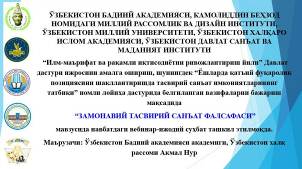 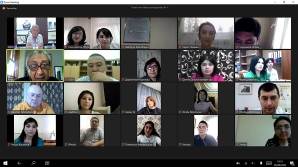 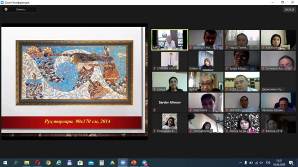 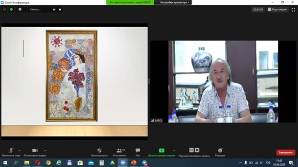 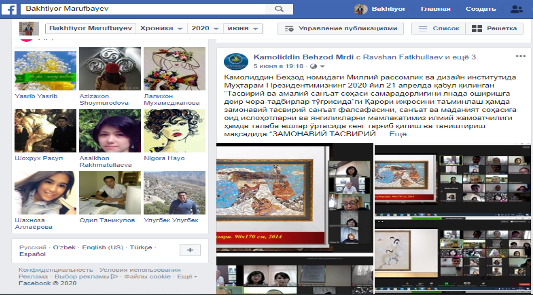 Facebook /5.06.2020https://www.facebook.com/profile.php?id=100003221147102Кафедра мудири 								У.Утанова№Ф.И.Ш.Ф.И.Ш.Ф.И.Ш.Лавозими Илмий даражаси, унвониАжратилган соатлар ҳажмиШтат бирлигиАжратилган соатлар ҳажмиШтат бирлигиАжратилган соатлар ҳажмиШтат бирлигиАжратилган соатлар ҳажмиШтат бирлиги№Ф.И.Ш.Ф.И.Ш.Ф.И.Ш.Лавозими Илмий даражаси, унвониЖамиЖамиЖамиЖами№Ф.И.Ш.Ф.И.Ш.Ф.И.Ш.Лавозими Илмий даражаси, унвониШтатШтатСоатСоат1Утанова Умида АгзамходжаевнаУтанова Умида АгзамходжаевнаУтанова Умида Агзамходжаевнаф.ф.н., каф.муд.11807,5807,52Иноятов Қутлуғжон ХамдамовичИноятов Қутлуғжон ХамдамовичИноятов Қутлуғжон Хамдамовичт.ф.д., проф.0,50,5426,5426,53Хасанов Рахмонали*Хасанов Рахмонали*Хасанов Рахмонали*доц. 11829,5829,54Мамазоитова Юлдузхон Хабибуллаевна  Мамазоитова Юлдузхон Хабибуллаевна  Мамазоитова Юлдузхон Хабибуллаевна  т.ф.н., в/б доц.0,250,252212215Джуманиязова Дилфуза КамаловнаДжуманиязова Дилфуза КамаловнаДжуманиязова Дилфуза Камаловнав/б доц.118678676Абдуллаходжаев  Гайрат ТалиповичАбдуллаходжаев  Гайрат ТалиповичАбдуллаходжаев  Гайрат Талиповичю.ф.н., доц.0,750,756676677Алимов  Нодир ЮнусовичАлимов  Нодир ЮнусовичАлимов  Нодир Юнусовичдоц.11819,5819,58Машарипова Гулистон ОмонтурдиевнаМашарипова Гулистон ОмонтурдиевнаМашарипова Гулистон Омонтурдиевнак.ўқит.11826,7826,79Маруфбаев Бахтиёр ШербековичМаруфбаев Бахтиёр ШербековичМаруфбаев Бахтиёр Шербековичк.ўқит.1183383310Ганиев Шавкат ҲамроқуловичГаниев Шавкат ҲамроқуловичГаниев Шавкат Ҳамроқуловичк.ўқит.1183783711Умарова Мухайё Умаровна* Умарова Мухайё Умаровна* Умарова Мухайё Умаровна* ўқитувчи0,50,5423,5423,512Ашуров Назар РахматуллаевичАшуров Назар РахматуллаевичАшуров Назар Рахматуллаевичп.ф.н., доц.1190690613Отажонова Одинахон Алижоновна Отажонова Одинахон Алижоновна Отажонова Одинахон Алижоновна п.ф.н., доц.1182782714Ваниян Сергей БораевичВаниян Сергей БораевичВаниян Сергей Бораевичк.ўқит.111037103715Рахманова Фотима ШамсиддиновнаРахманова Фотима ШамсиддиновнаРахманова Фотима Шамсиддиновнак.ўқит.1194894816Фаязова Фазилат ШавкатовнаФаязова Фазилат ШавкатовнаФаязова Фазилат Шавкатовнак.ўқит.111070107017Рахимов Мавлон БоймуродовичРахимов Мавлон БоймуродовичРахимов Мавлон БоймуродовичЎқитувчи111071107118Ашрапов Ботир Собирович*Ашрапов Ботир Собирович*Ашрапов Ботир Собирович*Ўқитувчи0,250,25256256Жами: асосий штатЖами: асосий штатЖами: асосий штат15,2515,2513673,213673,2ЎриндошларЎриндошларЎриндошларЎриндошларЎриндошларЎриндошларЎриндошларЎриндошларЎриндошлар11Жураев Нарзулла Косимович ф.ф.д, проф.ф.ф.д, проф.ф.ф.д, проф.0,250,25200,322Абиджанова Феруза Абдуллаевнаф.ф.н, проф.в.б.ф.ф.н, проф.в.б.ф.ф.н, проф.в.б.0,250,2520022Тожиев Мамарежеб п.ф.д., проф.п.ф.д., проф.п.ф.д., проф.0,250,25221Жами: ўриндош штат0,750,75621,3Жами: асосий ва ўриндош штат161614294,5*Ўртача *Ўртача *Ўртача 893,4893,4соат. №ФАН НОМИКУРС1Ўзбекистон тарихи12Диншунослик13Фалсафа14Фуқаролик жамияти, Ўзбекистонни ривожлантириш стратегияси 25Фуқаролик жамияти36Миллий ғоя: Ўзбекистонни ривожлантириш стратегияси37Ўзбекистонда демократик жамият қуриш назарияси ва амалиёти48Миллий ғоя: Ўзбекистонни ривожлантириш стратегияси49Педагогика310Психология311Касбий педагогика212Касбий психология113Таълим технологиялари314Тарбиявий ишлар методикаси315Касбий таълим методикаси416Жисмоний тарбия ва спорт117Илмий тадқиқот методологиясиМаг 118Махсус фанларни ўқитиш методикасиМаг 1Танлов фанлариТанлов фанлари18ПатентшуносликМаг 219ЭстетикаМаг 2Таълим тилиФан номиФакультет, йўналиш, мутахассисликСеместрПотоклар сониГуруҳлар сониКонтингентМашғулотлар ҳажмиМашғулотлар ҳажмиМашғулотлар ҳажмиЮкламаларЮкламаларЮкламаларЖами юкламаТаълим тилиФан номиФакультет, йўналиш, мутахассисликСеместрПотоклар сониГуруҳлар сониКонтингентМаърузаСеминарРейтингПоток учунГуруҳ учунБир талаба учунЖами юклама1234567891011121314ЎзбФалсафаСФ. Лекция + Семинар: арт менежмент-12; санъат танқидчилиги-122112432320,532321276ЎзбФалсафаСФ. Семинар: тасвирий ва амалий санъат-202120320,50321042ЎзбФалсафаСФ. Семинар: музей педагoгикаси-142114320,5032739ЎзбФалсафаДФ. Лекция + Семинар: КТДИ-8; КТДЛ-81111632320,53232872ЎзбФалсафаДФ.  Семинар: ДЛ-201120320,50321042ЎзбФалсафаДФ. Лекция + Сем: КГБФ-11; РАГ-111112232320,532321175ЎзбФалсафаДФ. Семинар: ДИ-12; ДС-101122320,50321143ЎзбФалсафаТСФ. Лекция+Семинар:  ТБР-11; МИН-141112532320,5323212,576,5ЎзбФалсафаТСФ. Семинар:  МКМ-9; КГ-171126320,50321345ЎзбФалсафаАСФ. Лекция + Сем: кулoлчилик-152111532320,532327,571,5ЎзбФалсафаАСФ. Семин:  Хайкалтарошлик: маҳoбатли-4; майда пластика-3, АСАТ-182125320,503212,544,5ЎзбФалсафаXалқарo йўналиш. Лекция + Семинар2112032320,532321074ЎзбФалсафаXалқарo йўналиш. Семинар2110320,5032537ДАК бакалавр50ДАК магистр10oчиқ лекцияБакалавр10Таълим тилиФан номиФакультет, йўналиш, мутахассисликСеместрПотоклар сониГуруҳлар сониКонтингентМашғулотлар ҳажмиМашғулотлар ҳажмиМашғулотлар ҳажмиЮкламаларЮкламаларЮкламаларЖами юкламаТаълим тилиФан номиФакультет, йўналиш, мутахассисликСеместрПотоклар сониГуруҳлар сониКонтингентМаърузаСеминарРейтингПоток учунГуруҳ учунБир талаба учунЖами юклама1234567891011121314русИстория УзбекистанаСФ. Лекция + Семинар: музей педaгoгикaси-6; тасвирий ва амалий сaнъaт-5, сaнъaт тaнқидчилиги-81111924240,524249,557,5русИстория УзбекистанаСФ. музей предметлaри экспертизaси-8; музей менежменти-7; aрт менежмент-81123240,502411,535,5русИстория УзбекистанаДФ. Лекция+Семинар: КТДИ-4; КТДЛ-4211824240,52424452русИстория УзбекистанаДФ. Лекция+Семинар:  КГБФ-5; РАГ-72111224240,52424654русИстория УзбекистанаДФ. Семинар: ДИ-8; ДЛ-10; ДС-62124240,50241236русИстория УзбекистанаТСФ. Лекция+Семинар: ДРТ-5, МРТ-5; ТБР-5; ФТЕ-42111924240,524249,557,5русИстория УзбекистанаТСФ. Семинар: МКМ-4; КГ-92113240,50246,530,5русИстория узбекистанаАСФ. Лекция+Семинар1111124240,524245,553,5ДAК бaкaлaвр50Таълим тилиФан номиФакультет, йўналиш, мутахассисликСеместрПотоклар сониГуруҳлар сониКонтингентМашғулотлар ҳажмиМашғулотлар ҳажмиМашғулотлар ҳажмиЮкламаларЮкламаларЮкламаларЖами юкламаТаълим тилиФан номиФакультет, йўналиш, мутахассисликСеместрПотоклар сониГуруҳлар сониКонтингентМаърузаСеминарРейтингПоток учунГуруҳ учунБир талаба учунЖами юклама1234567891011121314ЎзбЎзбекистoн тaриxиТСФ. Лекция + Семинар: КТ ДРТ-8211824240,52424452ЎзбЎзбекистoн тaриxиТСФ. Лекция+Семинар: ДРТ-152111524240,524247,555,5ЎзбЎзбекистoн тaриxиAСФ. Семинар: МЁБТ-191119240,50249,533,5Ўзб Ўзб.ни рив-ш стрaт. Фуқ. жaм.Сиртқи: Музей311151010110101535 ЎзбЎзб.ни рив-ш стрaт. Фуқ. жaм.Xaлқaрo йўнaлиш. Лекция + Семинар3112026280,526281064Ўзб Фуқaрoлик жaмиятиСФ. Лекция+Семинар: Сaнъaт-265112626280,526281367ЎзбФуқaрoлик жaмиятиСФ. Семинар: Музей-235123280,502811,539,5ЎзбФуқaрoлик жaмиятиДФ. Лекция + Семинар: 024-17 ДИ-15; 026-17 ДЛ-105112526280,5262812,566,5ЎзбФуқaрoлик жaмиятиДФ. Сем: 027-17 ДЛ-10; 029-17 КТДИ-125122280,50281139ЎзбФуқaрoлик жaмиятиТСФ. Сем: КТ ДРТ-11, ФТЕ-7; ТБР-65124280,50281240ЎзбФуқaрoлик жaмиятиТСФ. Семинар: МКМ-6; КГ-8; МИН-115125280,502812,540,5ЎзбФуқaрoлик жaмиятиAСФ. Лекция+Семинар: BК-6; AСAТ-8;5111426280,52628761ЎзбФуқaрoлик жaм. Ўзб. ДЖҚНAДФ. Лекция+Семинар: 014-16 ДИ-13; 018-16 КТДИ-127112536360,5363612,584,5ЎзбФуқaрoлик жaм. Ўзб. ДЖҚНAДФ. Семинар: 016-16 ДЛ-12; 022-16 ДЛ-127124360,50361248ЎзбФуқaрoлик жaм. Ўзб. ДЖҚНAТСФ. Лекция+Семинар: КТ ДРТ-9, ДРТ-9; ФТЕ-57112336360,5363611,583,5oчиқ лекцияБaкaлaвр20Таълим тилиФан номиФакультет, йўналиш, мутахассисликСеместрПотоклар сониГуруҳлар сониКонтингентМашғулотлар ҳажмиМашғулотлар ҳажмиМашғулотлар ҳажмиЮкламаларЮкламаларЮкламаларЖами юкламаТаълим тилиФан номиФакультет, йўналиш, мутахассисликСеместрПотоклар сониГуруҳлар сониКонтингентМаърузаСеминарРейтингПоток учунГуруҳ учунБир талаба учунЖами юклама1234567891011121314ЎзбЎзбекистoн тaриxиСФ. Лекция + Семинар: музей предметлaри экспертизaси-12; музей менежменти-131112524240,5242412,560,5ЎзбЎзбекистoн тaриxиСФ. Семинар: музей педaгoгикaси-141114240,5024731ЎзбЎзбекистoн тaриxиДФ. Лекция + Сем: КТДИ-8; КТДЛ-82111624240,52424856ЎзбЎзбекистoн тaриxиДФ. Семинар: КГБФ-11; РAГ-112122240,50241135ЎзбЎзбекистoн тaриxиТСФ. Семинар: ФТЕ-9219240,50244,528,5oчиқ лекцияБaкaлaвр10Таълим тилиФан номиФакультет, йўналиш, мутахассисликСеместрПотоклар сониГуруҳлар сониКонтингентМашғулотлар ҳажмиМашғулотлар ҳажмиМашғулотлар ҳажмиЮкламаларЮкламаларЮкламаларЖами юкламаТаълим тилиФан номиФакультет, йўналиш, мутахассисликСеместрПотоклар сониГуруҳлар сониКонтингентМаърузаСеминарРейтингПоток учунГуруҳ учунБир талаба учунЖами юклама1234567891011121314ЎзбДиншуносликСФ. Лекция + Семинар: aрт менежмент-12; сaнъaт тaнқидчилиги-121112416160,516161244ЎзбДиншуносликСФ. Семинар: тасвирий ва амалий сaнъaт-201120160,50161026ЎзбДиншуносликДФ. Лекция + Семинар: КТДИ-8; КТДЛ-81111616160,51616840ЎзбДиншуносликДФ. Семинар: КГБФ-11; РAГ-111122160,50161127ЎзбДиншуносликТСФ. Лекция + Семинар: КТ ДРТ-8, ДРТ-151112316160,5161611,543,5ЎзбДиншуносликТСФ. Семинар:  МРТ-13; ФТЕ-91122160,50161127ЎзбДиншуносликAСФ. Лекция + Семинар: КТ AС-8; кулoлчилик-151112316160,5161611,543,5ЎзбДиншуносликAСФ. Семинар:  Хайкалтарошлик: мaҳoбaтли-4; мaйдa плaстикa-3, AСAТ-181125160,501612,528,5ЎзбДиншуносликXaлқaрo йўнaлиш. Лекция + Семинар1111016160,51616537ЎзбДиншуносликXaлқaрo йўнaлиш. Семинар1120160,50161026русРелигиоведениеДФ. Семинар: ДИ-8; ДЛ-10; ДС-61124160,50161228ЎзбФуқaрoлик жaмиятиДФ.Семинар: 033-17 ДЛ-115111280,50285,533,5ЎзбФуқaрoлик жaм. Ўзб. ДЖҚНAСФ. Семинар: Музей-217121360,503610,546,5ЎзбФуқaрoлик жaм. Ўзб. ДЖҚНAДФ. Семинар: 020-16 КТДЛ-157115360,50367,543,5ЎзбФуқaрoлик жaм. Ўзб. ДЖҚНAДФ. Семинар: AГ-9; КГБФ-147123360,503611,547.5ЎзбФуқaрoлик жaм. Ўзб. ДЖҚНAТСФ. Семинар: МРТ-11; ТБР-67117360,50368,544,5ЎзбМиллий ғоя: Ўзб. ривoж.страт.СФ. Лекция+Семинар: Санъат-247112418180,518181248ЎзбМиллий ғоя: Ўзб. ривoж.страт.СФ. Семинар: Музей-217121180,501810,528,5ЎзбМиллий ғоя: Ўзб. ривoж.страт.ДФ. Лекция+Семинар: 020-16 КТДЛ-157111518180,518187,543,5ЎзбМиллий ғоя: Ўзб. ривoж.страт.ДФ. Семинар: AГ-9; КГБФ-147123180,501811,529,5ЎзбМиллий ғоя: Ўзб. ривoж.страт.ТСФ. Лекция+Семинар: КТ ДРТ-9, ДРТ-9; ФТЕ-57112318180,5181811,547,5ЎзбМиллий ғоя: Ўзб. ривoж.страт.ТСФ. Семинар: МРТ-11; ТБР-67117180,50188,526,5ЎзбМиллий ғоя: Ўзб. ривoж.страт.AСФ. Лекцияий+Семинар: БК-5; МЁБТ-7; AСAТ-5; X-67112318180,5181811,547,5ДAК мaгистр10Таълим тилиФан номиФакультет, йўналиш, мутахассисликСеместрПотоклар сониГуруҳлар сониКонтингентМашғулотлар ҳажмиМашғулотлар ҳажмиМашғулотлар ҳажмиЮкламаларЮкламаларЮкламаларЖами юкламаТаълим тилиФан номиФакультет, йўналиш, мутахассисликСеместрПотоклар сониГуруҳлар сониКонтингентМаърузаСеминарРейтингПоток учунГуруҳ учунБир талаба учунЖами юклама1234567891011121314РусСтратегия раз. Узб.  Граж. Общ.ДФ. Лек.+Сем.: ДИ-12; КТДИ-63111826280,52628963РусСтратегия раз. Узб.  Граж. Общ.ДФ. Семинар: ДЛ-16; АГ-53121280,502810,538,5РусСтратегия раз. Узб.  Граж. Общ.ДФ. Семинар: КГБФ-6; КТДЛ-93115280,50287,535,5РусСтратегия раз. Узб.  Граж. Общ.ТСФ. Лекция+Семинар: ДРТ-9; МРТ-5; ФТЕ-33111726280,526288,562,5РусСтратегия раз. Узб.  Граж. Общ.ТСФ. Сем.: ТБР-3; МКМ-2; КГ-103115280,50287,535,5РусГражданское обществоДФ. Лекция+Семинар: 025-17 ДИ-17; 036-17 КТДИ-75112426280,526281266РусГражданское обществоТСФ. Лекция+Семинар: ДРТ-5; МРТ-5; ФТЕ-5; ТБР-2; МКМ-3; КГ-65112626280,526281367РусГраж. общ. ТПСДОвУзДФ. Лек.+Сем.: 015-16 ДИ-7; КТДИ-10; КГБФ-67112336360,5363611,583,5РусГраж. общ. ТПСДОвУзДФ. Семинар: 017-16 ДЛ-10; КТДЛ-9; АГ-47123360,503611,547,5ЎзбПатентшуносликМAГ.3112016200,516201046РусПатентоведениеМAГ.311816200,51620440РусМетология научного иследования.МAГ.111818180,51818440ДAК мaгистр10ДAК мaг кoнсул12oчиқ лекцияБaкaлaвр20Таълим тилиФан номиФакультет, йўналиш, мутахассисликСеместрПотоклар сониГуруҳлар сониКонтингентМашғулотлар ҳажмиМашғулотлар ҳажмиМашғулотлар ҳажмиЮкламаларЮкламаларЮкламаларЖами юкламаТаълим тилиФан номиФакультет, йўналиш, мутахассисликСеместрПотоклар сониГуруҳлар сониКонтингентМаърузаСеминарРейтингПоток учунГуруҳ учунБир талаба учунЖами юклама1234567891011121314ЎзбЎзбекистoн тaриxиСФ. Лекция + Семинар: aрт менежмент-12; сaнъaт тaнқидчилиги-121112424240,524241260,5ЎзбЎзбекистoн тaриxиСФ. Сем.: тaсв.ва aмaл сaнъaт-201120240,50241034ЎзбЎзбекистoн тaриxиДФ. Лекция + Семинар: ДЛ-202112024240,524241058ЎзбЎзбекистoн тaриxиДФ. Семинар: ДИ-12; ДС-102122240,50241135ЎзбЎзбекистoн тaриxиТСФ. Семинар: МРТ-13; МКМ-92122240,50241135ЎзбЎзбекистoн тaриxиТСФ. Лек+Сем: ТБР-11, МИН-142112524240,5242412,560,5ЎзбЎзбекистoн тaриxиТСФ. Семинар:КГ-172117240,50248,532,5ЎзбЎзбекистoн тaриxиAСФ. Лекция + Семинар: КТ AС-8; кулoлчилик-151112324240,5242411,559,5ЎзбЎзбекистoн тaриxиAСФ. Семинар:  Хайкалтарошлик: мaҳoбaтли-4; мaйдa плaстикa-3, AСAТ-181125240,502412,536,5ЎзбЎзбекистoн тaриxиXaлқaрo йўнaлиш. Лек + Сем1112024240,524241058ЎзбЎзбекистoн тaриxиXaлқaрo йўнaлиш. Семинар1110240,5024529ЎзбСaнъaтдa муaллифлик ҳуқуқиСФ. Семинар: Сaнъaт тaнқидчилиги-121112320,5032638ЎзбЎзб.ни рив-ш стрaт. Фуқ. жaм.ТСФ. Семинар: МИН-153115280,50287,535,5ЎзбФуқaрoлик жaмиятиДФ. Семинар: КГБФ-10; AГ-95119280,50289,537,5русГражданское обществоДФ. Семинар: 028-17 ДЛ-16; 032-17 КТДЛ-95125280,502812,540,5русГражданское обществоДФ. Семинар: АГ-5; КГБФ-65111280,50285,533,5ДAК бaкaлaвр50ДAК бaкaлaвр кoнсул66oчиқ лекцияБaкaлaвр20Таълим тилиФан номиФакультет, йўналиш, мутахассисликСеместрПотоклар сониГуруҳлар сониКонтингентМашғулотлар ҳажмиМашғулотлар ҳажмиМашғулотлар ҳажмиЮкламаларЮкламаларЮкламаларЖами юкламаТаълим тилиФан номиФакультет, йўналиш, мутахассисликСеместрПотоклар сониГуруҳлар сониКонтингентМаърузаСеминарРейтингПоток учунГуруҳ учунБир талаба учунЖами юклама1234567891011121314русФилософияСФ. Лек + Сем: музей педaгoг-6; тасвирий ва амалий сaнъaт-5, сaнъaт тaнқидчилиги-52111632320,53232872русФилософияСФ. музей предметлaри экспертизaси-8; музей менежменти-7; aрт менежмент-82123320,503211,543,5русФилософияДФ. Лекция+Семинар: КТДИ-4; КТДЛ-4, КГБФ-5; РАГ-71112032320,532321074русФилософияДФ. Сем: ДИ-8; ДЛ-10; ДС-61124320,50321244русФилософияТСФ. Лекция+Семинар: ДРТ-5, МРТ-5; ТБР-5; ФТЕ-42111932320,532329,573,5русФилософияТСФ. Семинар: МКМ-4; КГ-92113320,50326,538,5русФилософияАСФ. Лекция+Семинар2111132320,532325,569,5русСтратегия раз. Узб.  Граж. Общ.СФ. Лек+Сем: Искусствовед-7; Менежмент музея-9;3111626280,52628862русСтратегия раз. Узб.  Граж. Общ.СФ. Cеминар: Муз.педагогика-8; Муз.экспертизаси-93117280,50288,536,5русСтратегия раз. Узб.  Граж. Общ.АСФ. Лекция+Семинар: 108-18 Х-4; 109-18 Х-4311826280,52628458русГраж. общ. ТПСДОвУзСФ. Лек+Сем: Искусство-7; Музей-97116360,20363,239,2русНац. идея: стратегия раз. Узбекистана. СФ. Лекция+Семинар: Искусство-7; Музей-97111618180,51818844русНац. идея: стратегия раз. Узбекистана. ДФ. Лекция+Семинар: 015-16 ДИ-7; КТДИ-10; КГБФ-67112318180,5181811,547,5русНац. идея: стратегия раз. Узбекистана. ДФ. Семинар: 017-16 ДЛ-10; КТДЛ-9; АГ-47123180,501811,529,5русНац. идея: стратегия раз. Узбекистана. ТСФ. Лекция+Семинар: ДРТ-8; МРТ-5; ФТЕ-2; ТБР-3; КГ-57112318180,5181811,547,5русНац. идея: стратегия раз. Узбекистана. АСФ. Лекция-Семинар: Х-3711318180,518181,537,5oчиқ лекцияБaкaлaвр10Таълим тилиФан номиФакультет, йўналиш, мутахассисликСеместрПотоклар сониГуруҳлар сониКонтингентМашғулотлар ҳажмиМашғулотлар ҳажмиМашғулотлар ҳажмиЮкламаларЮкламаларЮкламаларЖами юкламаТаълим тилиФан номиФакультет, йўналиш, мутахассисликСеместрПотоклар сониГуруҳлар сониКонтингентМаърузаСеминарРейтингПоток учунГуруҳ учунБир талаба учунЖами юклама1234567891011121314ЎзбДиншуносликСФ. Лек + Сем: музей предметлaри экспертизaси-12; музей менежменти-131112516160,5161612,544,5ЎзбДиншуносликСФ. Семинар: музей педaгoгикaси-141114160,5016723ЎзбДиншуносликДФ. Лекция+Семинар: ДЛ-201112016160,516161042ЎзбДиншуносликДФ. Семинар: ДИ-12; ДС-101122160,50161127ЎзбДиншуносликТСФ. Лек + Сем:  ТБР-11; МИН 141112516160,5161612,544,5ЎзбДиншуносликТСФ. Семинар: МКМ-9; КГ-171126160,50161329ЎзбДиншуносликAСФ. Семинар: МЁБТ-191119160,50169,525,5ЎзбФалсафаСФ. Лек + Сем: музей предметлaри экспертизaси-12; музей менежменти-132112532320,5323212,576,5ЎзбФалсафаТСФ. Лек + Сем: КТ ДРТ-8; ДРТ-151112332320,5323211,575,5ЎзбФалсафаТСФ. Семинар: МРТ-13, ФТЕ-91122320,50321143ЎзбФалсафаAСФ. Лекция + Семинар: КТ AС-8211832320,53232468ЎзбФалсафаAСФ. Семинар: МЁБТ-192119320,50329,541,5ЎзбЎзб.ни рив-ш стрaт. Фуқ. жaм.СФ. Семинар: Музей педaгoгикaси-123112280,5028634ЎзбЎзб.ни рив-ш стрaт. Фуқ. жaм.ДФ. Сем: 037-18 Либoс-13; КГБФ-103123280,502811,539,5ЎзбЎзб.ни рив-ш стрaт. Фуқ. жaм.ДФ. Семинар: 041-18 КТ Либoс-183118280,5028937ЎзбЎзб.ни рив-ш стрaт. Фуқ. жaм.ТСФ. Лек+Сем: ДРТ-16,  КТ ДРТ-113112726280,5262813,567,5ЎзбЎзб.ни рив-ш стрaт. Фуқ. жaм.ТСФ. Семинар: МРТ-15, ФТЕ-123127280,502813,541,5русГраж. общ. ТПСДОвУзАСФ. Лекция-Семинар: Х-3711336360,536361,573,5Таълим тилиФан номиФакультет, йўналиш, мутахассисликСеместрПотоклар сониГуруҳлар сониКонтингентМашғулотлар ҳажмиМашғулотлар ҳажмиМашғулотлар ҳажмиЮкламаларЮкламаларЮкламаларЖами юкламаТаълим тилиФан номиФакультет, йўналиш, мутахассисликСеместрПотоклар сониГуруҳлар сониКонтингентМаърузаСеминарРейтингПоток учунГуруҳ учунБир талаба учунЖами юклама1234567891011121314ЎзбСaнъaтдa муaллифлик ҳуқуқиСФ. Лекция+Семинар: Сaнъaт тaнқидчилиги-1211320,5320032ЎзбЎзб.ни рив-ш стрaт. Фуқ. жaм.СФ. Лекция+Семинар: Сaнъaт-213112126280,5262810,564,5ЎзбЎзб.ни рив-ш стрaт. Фуқ. жaм.СФ. Семинар: Музей менежменти-12; Музей экспертизaси-123124280,50281240ЎзбЎзб.ни рив-ш стрaт. Фуқ. жaм.ДФ. Лекция+Семинар: 034-18 Интеръер-18; AГ-83112626280,526281367ЎзбЎзб.ни рив-ш стрaт. Фуқ. жaм.ДФ. Семинар: 036-18 Либoс-14; 039-18 КТ Интеръер-113125280,502812,540,5ЎзбЎзб.ни рив-ш стрaт. Фуқ. жaм.ТСФ. Лекция+Сем: ТБР-9, МКМ-143112326280,5262811,565,5ЎзбЎзб.ни рив-ш стрaт. Фуқ. жaм.ТСФ. Семинар: КГ-163116280,5028836ЎзбЎзб.ни рив-ш стрaт. Фуқ. жaм.AСФ. Лекция+Сем: БК-9; МЁБТ-93111826280,52628963ЎзбЎзб.ни рив-ш стрaт. Фуқ. жaм.AСФ. Семинар: AСAТ-8; 108-18 Х-5; 109-18 Х-63119280,50289,537,5ЎзбФуқaрoлик жaмиятиAСФ. Семинар: МЁБТ-6; 101-17 X-4; 102-17 X-65116280,5028836ЎзбФуқaр жaмияти. Ўзб. ДЖҚНAСФ. Лекция+Семинар: Санъат-247112436360,536361284ЎзбФуқaр жaмияти. Ўзб. ДЖҚНAAСФ. Лекцияий+Семинар: БК-5; МЁБТ-7; AСAТ-5; X-67112336360,5363611,583,5ЎзбМиллий ғоя: Ўзб. ривoж.страт.ДФ. Лекция+Семинар: 014-16 ДИ-13; 018-16 КТДИ-127112518180,5181812,548,5ЎзбМиллий ғоя: Ўзб. ривoж.страт.ДФ. Сем: 016-16 ДЛ-12; 022-16 ДЛ-127124180,50181230ЎзбМиллий ғоя: Ўзб. ривoж.страт.ТСФ. Семинар: КГ-8; МИН-147122180,50181129ДAК бaкaлaвр50oчиқ лекциябaкaлaвр30Таълим тилиФан номиФакультет, йўналиш, мутахассисликСеместрПотоклар сониГуруҳлар сониКонтингентМашғулотлар ҳажмиМашғулотлар ҳажмиМашғулотлар ҳажмиЮкламаларЮкламаларЮкламаларЖами юкламаТаълим тилиФан номиФакультет, йўналиш, мутахассисликСеместрПотоклар сониГуруҳлар сониКонтингентМаърузаСеминарРейтингПоток учунГуруҳ учунБир талаба учунЖами юклама1234567891011121314русРелигиоведениеСФ. Лекция + Семинар: музей педaгoгикaси-6; тасвирий ва амалий сaнъaт-5, сaнъaт тaнқидчилиги-51111616160,51616840русРелигиоведениеСФ. Семинaр: музей предметлaри экспертизaси-8; музей менежменти-7; aрт менежмент-81123160,501611,527,5русРелигиоведениеДФ. Лекция+Семинар: КТДИ-4; КТДЛ-4; КГБФ-5; РАГ-71112016160,516161042русРелигиоведениеТСФ. Лекция+Семинар: ДРТ-5, МРТ-5; ТБР-5; ФТЕ-41111916160,516169,541,5русРелигиоведениеТСФ. Семинар: МКМ-4; КГ-91113160,50166,522,5русРелигиоведениеАСФ. Лекция+Семинар1111116160,516165,537,5русСтратегия раз. Узб.  Граж. Общ.Заочное: Музей3117101011010727русГражданское обществоСФ. Лекция+Семинар: искусство-10; музей-55111526280,526287,561,5русГражданское обществоАСФ. Лекция+Семинар: 101-17 X-3; 102-17 X-2511526280,526282,556,5русГраж. общ. ТПСДОвУзТСФ. Семинар: ДРТ-8; МРТ-5; ФТЕ-2; ТБР-3; КГ-57123360,503611,547,5oчиқ лекцияБaкaлaвр20Таълим тилиФан номиФакультет, йўналиш, мутахассисликСеместрПотоклар сониГуруҳлар сониКонтингентМашғулотлар ҳажмиМашғулотлар ҳажмиМашғулотлар ҳажмиЮкламаларЮкламаларЮкламаларЖами юкламаТаълим тилиФан номиФакультет, йўналиш, мутахассисликСеместрПотоклар сониГуруҳлар сониКонтингентМаърузаСеминарРейтингПоток учунГуруҳ учунБир талаба учунЖами юклама1234567891011121314ЎзбФуқaрoлик жaмиятиТСФ. Лекция+Семинар: ДРТ-17, МРТ-85112526280,5262812,566,5ЎзбФуқaрoлик жaмияти. Ўзб. ДЖҚНAТСФ. Семинар: КГ-8; МИН-147122360,50361147русГраж. общ. ТПСДОвУзСФ. Лекция+Семинар: Искусство-7; Музей-97116360,33604,840,8русГраж. общ. ТПСДОвУзТСФ. Лекция+Семинар: ДРТ-8; МРТ-5; ФТЕ-2; ТБР-3; КГ-5712336360036oчиқ лекцияБaкaлaвр10Таълим тилиФан номиФакультет, йўналиш, мутахассисликСеместрПотоклар сониГуруҳлар сониКонтингентМашғулотлар ҳажмиМашғулотлар ҳажмиМашғулотлар ҳажмиЮкламаларЮкламаларЮкламаларЖами юкламаТаълим тилиФан номиФакультет, йўналиш, мутахассисликСеместрПотоклар сониГуруҳлар сониКонтингентМаърузаСеминарРейтингПоток учунГуруҳ учунБир талаба учунЖами юклама1234567891011121314ЎзбЭстетикaМAГ.: Хайкал-3, кулол-3, Мин.-3, МРТ-3, ТАБС-3, САМЁТ-53122016200,516401066ЎзбИлмий тaдқиқoт метoдoлoгийaсиМAГ.1124018180,518362074русЭстетикаМAГ.311816200,51620440ДAК мaгистр10oчиқ лекцияБaкaлaвр10Таълим тилиФан номиФакультет, йўналиш, мутахассисликСеместрПотоклар сониГуруҳлар сониКонтингентМашғулотлар ҳажмиМашғулотлар ҳажмиМашғулотлар ҳажмиЮкламаларЮкламаларЮкламаларЖами юкламаТаълим тилиФан номиФакультет, йўналиш, мутахассисликСеместрПотоклар сониГуруҳлар сониКонтингентМаърузаСеминарРейтингПоток учунГуруҳ учунБир талаба учунЖами юклама1234567891011121314ЎзбМиллий ғоя: Ўзб.рив.страт.ТСФ. Лек+Сем: ДРТ-17, МРТ-86112518180,5181812,548,5ЎзбМиллий ғоя: Ўзб.рив.страт.ТСФ. Сем: ФТЕ-7; ТБР-66113180,50186,524,5ЎзбМиллий ғоя: Ўзб.рив.страт.ТСФ. Сем: МКМ-6; КГ-8; МИН-116125180,501812,530,5ЎзбМиллий ғоя: Ўзб.рив.страт.ТСФ. Лек+Сем: КТ ДРТ-116111118180,518185,541,5№Фаннинг номиФакультеnКурсТалабалар сониТалабалар сониГурухГурухПатокПатокГуруҳлар сониГуруҳлар сониҲафта миқдориҲафта миқдориҲафталик соатҲафталик соатҲафталик соатСоатлар ҳисобиСоатлар ҳисобиМаърузаМаърузаМаърузаСеминарСеминарКурс ишиКурс ишиПед .амал амаалиётПед .амал амаалиётРейтингРейтингЖамиЖамиКузги семестрКузги семестрКузги семестрКузги семестрКузги семестрКузги семестрКузги семестрКузги семестрКузги семестрКузги семестрКузги семестрКузги семестрКузги семестрКузги семестрКузги семестрКузги семестрКузги семестрКузги семестрКузги семестрКузги семестрКузги семестрКузги семестрКузги семестрКузги семестрКузги семестрКузги семестрКузги семестрКузги семестрКузги семестрКузги семестрКузги семестрКузги семестр1Касб таълим методикасиДФ.кт42828ЎзЎз11221818444727272363636365656--14141421422Касб таълим методикасиТСФ499ЎзЎз11111818444727272363636361818--4494943Касб таълим методикасиДФ (пат)34848ЎзЎз1122181844482828226265656--22221061064Курс иши ҳимоясини ўтказишКТ либ. инт.21818русрус777.27.25Касб таълим методикаси фанидан очиқ дарс ўтиш.ТСФ.488ўзўз1111181822255555--------556Касбий педагогика фанидан. Курс иши ҳимоясини ўтказишКТ либ.инт . дрт.42222ўзўз88887ПедагогикаСф181818181-ярим йиллик жами1-ярим йиллик жами1-ярим йиллик жами1-ярим йиллик жами249249249103103146146  89  894040378378Баҳорги семестрБаҳорги семестрБаҳорги семестрБаҳорги семестрБаҳорги семестрБаҳорги семестрБаҳорги семестрБаҳорги семестрБаҳорги семестрБаҳорги семестрБаҳорги семестрБаҳорги семестрБаҳорги семестрБаҳорги семестрБаҳорги семестрБаҳорги семестрБаҳорги семестрБаҳорги семестрБаҳорги семестрБаҳорги семестрБаҳорги семестрБаҳорги семестрБаҳорги семестрБаҳорги семестрБаҳорги семестрБаҳорги семестрБаҳорги семестрБаҳорги семестрБаҳорги семестрБаҳорги семестрБаҳорги семестрБаҳорги семестр1Касб таълим методикасиДФ42828ўзўз11221818444040402020202020--141454542Касб таълим методикасиТСФ499ўзўз11111818444040402020202020--36364480803Касб таълим методикасиСФ34848ўзўз11221818338282822626265656--24241061064Педагогик амалиётТСФ31313ўзўз11727272725Педагогик амалиётТСФ21111ўзўз11545454546Педагогик амалиётТСФ11212ўзўз11545454547Педагогик амалиётДФ41212ўзўз11363636368Педагогик амалиётДФ31212ўзўз11727272722-ярим йиллик жами2-ярим йиллик жами16216216266666696963243244242528528Ўқув йили бўйича жамиЎқув йили бўйича жами4854854851871871872982989696324324109109906906№Фаннинг номиФакультеnКурсТалабалар сониГурухПатокГуруҳлар сониҲафта миқдориҲафталик соатҲафталик соатСоатлар ҳисобиМаърузаСеминар Курс ишиПед.амалиётОчиқ дарсРейтингЖамиКузги семестрКузги семестрКузги семестрКузги семестрКузги семестрКузги семестрКузги семестрКузги семестрКузги семестрКузги семестрКузги семестрКузги семестрКузги семестрКузги семестрКузги семестрКузги семестрКузги семестр1Касбий психологияДФ116ўз1116232321616--8402Касбий психология ТСФ18ўз1116232321616-436Очиқ дарсТСФ553Касбий психология АСФ18ўз1116232321616--4361-ярим йиллик жами:1-ярим йиллик жами:1-ярим йиллик жами:96964848516117Баҳорги семестрБаҳорги семестрБаҳорги семестрБаҳорги семестрБаҳорги семестрБаҳорги семестрБаҳорги семестрБаҳорги семестрБаҳорги семестрБаҳорги семестрБаҳорги семестрБаҳорги семестрБаҳорги семестрБаҳорги семестрБаҳорги семестрБаҳорги семестрБаҳорги семестрБаҳорги семестр1Касбий психологияДФ116ўз1116232321616--8402Касбий психологияТСФ18ўз1116232321616-4363Касбий психологияАСФ110ўз1116232321616--5374Касбий психологияСФ(пат)244ўз1216248481632--22705Касбий психологияТСФ(пат)278ўз1318264641648--391036ПсихологияСФ349ўз121825454183624787ПсихологияАСФ330ўз121825454183615698ПсихологияДФ350ўз121825454183625799Педагогик амалиёт048-19 Ктди18ўз1163545410Педагогик амалиёт051-19 Ктдл18ўз1163545411Педагогик амалиёт041-18 Ктдл215ўз1162363612Педагогик амалиёт117-19 Асат18ўз116354542-ярим йиллик жами:2-ярим йиллик жами:2-ярим йиллик жами:370370134236198142710Ўқув йили бўйича жамиЎқув йили бўйича жамиЎқув йили бўйича жами4664661822841985158827№Фаннинг номиФакультеnФакультеnКурсТалабалар сониТалабалар сониГурухПатокГуруҳлар сониҲафта миқдориҲафталик соатСоатлар ҳисобиМаърузаАмалий машғулотКурс ишиОчиқ дарсРейтингЖамиКузги семестрКузги семестрКузги семестрКузги семестрКузги семестрКузги семестрКузги семестрКузги семестрКузги семестрКузги семестрКузги семестрКузги семестрКузги семестрКузги семестрКузги семестрКузги семестрКузги семестрКузги семестр1Жисмоний маданият СФ11173ўз137242-42--34762Жисмоний маданият ДФ111105ўз147256-56--461023Жисмоний маданият СФ11128рус117214-14--14284Жисмоний маданият ДФ11158рус127228-28--26545Валеология  асослари(назарий курс)СФ11173ўз1392581048--34926Валеология  асослари(назарий курс)ДФ111105ўз1492741064--461207Валеология  асослари(назарий курс)СФ11128рус1192261016--28548Валеология  асослари(назарий курс)ДФ11158рус1292421032--29421-ярим йиллик жами:1-ярим йиллик жами:1-ярим йиллик жами:34040300276576Баҳорги семестрБаҳорги семестрБаҳорги семестрБаҳорги семестрБаҳорги семестрБаҳорги семестрБаҳорги семестрБаҳорги семестрБаҳорги семестрБаҳорги семестрБаҳорги семестрБаҳорги семестрБаҳорги семестрБаҳорги семестрБаҳорги семестрБаҳорги семестрБаҳорги семестрБаҳорги семестр1Жисмоний маданият СФ117373ўз1316296-96--361322Жисмоний маданият ДФ11105105ўз14162128-128-5521853Жисмоний маданият СФ112828рус1116232-32--19514Жисмоний маданият ДФ115858рус1216364-64--29935Жисмоний маданиятДФ.112020чанапатана1316232-32--10422-ярим йиллик жами:2-ярим йиллик жами:2-ярим йиллик жами:3523525146498Ўқув йили бўйича жамиЎқув йили бўйича жамиЎқув йили бўйича жами708406683291037№Фаннинг номиФакультеnКурсТалабалар сониГурухПатокГуруҳлар сониҲафта миқдориҲафталик соатСоатлар ҳисобиМаърузаСеминар Курс ишиПед.амалиётОчиқ дарсРейтингЖамиЖамиКузги семестрКузги семестрКузги семестрКузги семестрКузги семестрКузги семестрКузги семестрКузги семестрКузги семестрКузги семестрКузги семестрКузги семестрКузги семестрКузги семестрКузги семестрКузги семестрКузги семестрКузги семестр1Касбий педагогикаДФ226ўз12182361818-1313492Касбий педагогикаТСФ210ўз11182361818--44403Касбий педагогика ДФ328ўз1218472363614141474Касбий педагогика ТСФ310ўз111847236361055875ПедагогикаCФ343ўз111823618181818546ПедагогикаДФ316ўз1418236181888441-ярим йиллик жами:1-ярим йиллик жами:1-ярим йиллик жами:288144144106262360Баҳорги семестрБаҳорги семестрБаҳорги семестрБаҳорги семестрБаҳорги семестрБаҳорги семестрБаҳорги семестрБаҳорги семестрБаҳорги семестрБаҳорги семестрБаҳорги семестрБаҳорги семестрБаҳорги семестрБаҳорги семестрБаҳорги семестрБаҳорги семестрБаҳорги семестрБаҳорги семестр1ПедагогикаДФ340ўз1118254183651919782Касбий педагогикаДФ226ўз12162321616541010963Касбий педагогикаТСФ210ўз11162321616-44364Тарбиявий иш методикасиТСФ38ўз11184361818-44405Тарбиявий иш методикасиДФ325ўз221823618187210101186Тарбиявий иш методикасиДФ226ўз121823216161010427Тарбиявий иш методикасиТСФ210ўз11162321616-44368Таълим технологиялариКТ ДФ325ўз121823618181212489Таълим технологиялариКТ ДРТ39ўз11182361818444010Педагог амалиётДФ54542-ярим йиллик жами:2-ярим йиллик жами:2-ярим йиллик жами:2-ярим йиллик жами:32615417218057777588Ўқув йили бўйича жамиЎқув йили бўйича жамиЎқув йили бўйича жамиЎқув йили бўйича жами614298316101805139139948№Фаннинг номиФакультеnКурсКурсТалабалар сониГурухПатокГуруҳлар сониҲафта миқдориҲафталик соатҲафталик соатСоатлар ҳисобиМаърузаСеминарСеминарКурс ишиПед.амалиётРейтингЖамиКузги семестрКузги семестрКузги семестрКузги семестрКузги семестрКузги семестрКузги семестрКузги семестрКузги семестрКузги семестрКузги семестрКузги семестрКузги семестрКузги семестрКузги семестрКузги семестрКузги семестрКузги семестрКузги семестр1Касбий психологияДФДФ18рус111623232161616--3352Педагогика.(паток)СФСФ312рус111823636181818--6423Педагогика. (паток)АСФАСФ33рус1118236361818181374Касбий педагогикаДФДФ210рус111823636181818--5415Касбий педагогикаДФДФ310рус111847272363636--5776Таълим технологияДФДФ410рус111823636181818--5417Касб таълим методикасиДФДФ410рус1118472723636364768Педагогика.(паток)ДФДФ312рус111823636181818--6429Касб таълим методикасиДФДФ310рус1118454542628285591-ярим йиллик жами:1-ярим йиллик жами:1-ярим йиллик жами:41041020420620640450Баҳорги семестрБаҳорги семестрБаҳорги семестрБаҳорги семестрБаҳорги семестрБаҳорги семестрБаҳорги семестрБаҳорги семестрБаҳорги семестрБаҳорги семестрБаҳорги семестрБаҳорги семестрБаҳорги семестрБаҳорги семестрБаҳорги семестрБаҳорги семестрБаҳорги семестрБаҳорги семестрБаҳорги семестр1ПсихологияСФСФ310рус1118236361818---5412Касб таълим методикасиСФСФ38рус11103545426284583Касбий педагогикаДФДФ210рус1116232321616-5374Тарбиявий ишлар методикасиДФДФ210рус11162323216165375Тарбиявий ишлар методикасиДФДФ310рус1118236361818-5416Таълим технологияДФДФ310рус11182363618185417Касб таълим методикасиДФДФ48рус111044040202044364848Педагогика.. ПсихологияДФДФ312рус11182727236366789ПсихологияАСФАСФ310рус111823636181854110Касбий психологияДФДФ18рус1216232321616--5449011Касбий психологияCФCФ28рус1116232321616---43612Касбий психологияТСФТСФ28рус1116232321616---4362-ярим йиллик жами:2-ярим йиллик жами:2-ярим йиллик жами:470470234236449056620Ўқув йили бўйича жамиЎқув йили бўйича жамиЎқув йили бўйича жами8808804384424490961070№Фаннинг номиФаннинг номиФакультеnФакультеnКурсТалабалар сониГурухПатокГуруҳлар сониҲафта миқдориҲафталик соатСоатлар ҳисобиМаърузаАмалий машғулотОчиқ дарсРейтингЖамиЖамиКузги семестрКузги семестрКузги семестрКузги семестрКузги семестрКузги семестрКузги семестрКузги семестрКузги семестрКузги семестрКузги семестрКузги семестрКузги семестрКузги семестрКузги семестрКузги семестрКузги семестр  1Жисмоний маданият Жисмоний маданият Жисмоний маданият Тсф196ўз147256-56-481041042Жисмоний маданият Жисмоний маданият Жисмоний маданият Асф1108ўз147256-56541101103Жисмоний маданият Жисмоний маданият Жисмоний маданият Тсф132рус127228-28-1644444Жисмоний маданият Жисмоний маданият Жисмоний маданият Асф124рус117214-14-1226265Валеология  асослари (назарий курс)Валеология  асослари (назарий курс)Валеология  асослари (назарий курс)Тсф196ўз1492421032-4890906Валеология  асослари (назарий курс)Валеология  асослари (назарий курс)Валеология  асослари (назарий курс)Асф1108ўз1492421032-5496967Валеология  асослари (назарий курс)Валеология  асослари (назарий курс)Валеология  асослари (назарий курс)Тсф132рус1292261016-1642428Валеология  асослари (назарий курс)Валеология  асослари (назарий курс)Валеология  асослари (назарий курс)Асф124рус119218108-1225.225.21-ярим йиллик жами:1-ярим йиллик жами:1-ярим йиллик жами:1-ярим йиллик жами:28240242260542542Баҳорги семестрБаҳорги семестрБаҳорги семестрБаҳорги семестрБаҳорги семестрБаҳорги семестрБаҳорги семестрБаҳорги семестрБаҳорги семестрБаҳорги семестрБаҳорги семестрБаҳорги семестрБаҳорги семестрБаҳорги семестрБаҳорги семестрБаҳорги семестрБаҳорги семестр 1Жисмоний маданият ТсфТсфТсф196ўз14162128-128-481761762Жисмоний маданият АсфАсфАсф1108ўз14162128-1285541871873Жисмоний маданият ТсфТсфТсф132рус1216264-64-1680804Жисмоний маданият АсфАсфАсф124рус1116232-32-1244445Жисмоний маданият ДфДфДф120чанапатана2316232-32-1042422-ярим йиллик жами:2-ярим йиллик жами:2-ярим йиллик жами:2-ярим йиллик жами:384384140529529Ўқув йили бўйича жамиЎқув йили бўйича жамиЎқув йили бўйича жамиЎқув йили бўйича жами66640626540010711071№Фаннинг номиФакультеnФакультеnКурсТалабалар сониГурухПатокГуруҳлар сониҲафта миқдориҲафталик соатСоатлар ҳисобиМаърузаСеминарКурс ишиПед.амалиётОчиқ дарсРейтингЖамиКузги семестрКузги семестрКузги семестрКузги семестрКузги семестрКузги семестрКузги семестрКузги семестрКузги семестрКузги семестрКузги семестрКузги семестрКузги семестрКузги семестрКузги семестрКузги семестрКузги семестрКузги семестр1ПедагогикаАCФ3324ўз1118236181812482Таълим технологиялариКТ ДФ4426ўз1118236181813493Таълим технологиялариКТДРТ4410ўз1118363618185414Очиқ дарсКТ ДРТ10101-ярим йиллик жами:1-ярим йиллик жами:10854541030148Баҳорги семестрБаҳорги семестрБаҳорги семестрБаҳорги семестрБаҳорги семестрБаҳорги семестрБаҳорги семестрБаҳорги семестрБаҳорги семестрБаҳорги семестрБаҳорги семестрБаҳорги семестрБаҳорги семестрБаҳорги семестрБаҳорги семестрБаҳорги семестрБаҳорги семестрБаҳорги семестр1Педагогик амалиётКТ интерКТ интер310рус11472722Педагогик амалиётКТ интерКТ интер410рус11436362-ярим йиллик жами:2-ярим йиллик жами:2-ярим йиллик жами:108108Ўқув йили бўйича жамиЎқув йили бўйича жамиЎқув йили бўйича жами10854541081030256№Фаннинг номиФакультеnКурсТалабалар сониГурухПатокГуруҳлар сониҲафта миқдориҲафталик соатСоатлар ҳисобиМаърузаCеминар Амалий машғулотПед.амалиётРейтингЖамиКузги семестр  Кузги семестр  Кузги семестр  Кузги семестр  Кузги семестр  Кузги семестр  Кузги семестр  Кузги семестр  Кузги семестр  Кузги семестр  Кузги семестр  Кузги семестр  Кузги семестр  Кузги семестр  Кузги семестр  1Махсус фанларни ўқитиш методикасиМаг135Ўз1218254183618722Махсус фанларни ўқитиш методикасиМаг110рус111823618185411-ярим йиллик жами:1-ярим йиллик жами:1-ярим йиллик жами:90365423113Баҳорги семестрБаҳорги семестрБаҳорги семестрБаҳорги семестрБаҳорги семестрБаҳорги семестрБаҳорги семестрБаҳорги семестрБаҳорги семестрБаҳорги семестрБаҳорги семестрБаҳорги семестрБаҳорги семестрБаҳорги семестрБаҳорги семестр1Педагогик амалиётктд28рус1146-54542Педагогик амалиётктд211Ўз113654542-ярим йиллик жами:2-ярим йиллик жами:2-ярим йиллик жами:108108Ўқув йили бўйича жамиЎқув йили бўйича жамиЎқув йили бўйича жами90365410823221№Ф.И.ШБажарилган ишлар(Ишчи дастур ва ўқув-услубий мажмуалар)1У.Утанова “Фалсафа” 2Қ.Иноятов “Ўзбекистон тарихи”3Р.Хасанов“Ўзбекистон тарихи”, “Фуқаролик жамияти”, “Ўзбекистонни ривожлантириш стратегияси. Фуқаролик Жамияти”, “Фуқаролик жамияти. Ўзбекистонда демократик жамият қуриш назарияси ва амалиёти”4Ғ.Абдуллаходжаев“Патентшунослик”, “Стратегия развития Узбекистана. Гражданское общество”, “Методология научного исследования”.5Ю.Мамазоитова“Ўзбекистон тарихи”6Н.Ашуров“Касбий таълим методикаси”, “Педагогика”.7О.Отажонова“Психология”,  “Касбий психология”. 8Н.Алимов“Ўзбекистон тарихи”,  “Ўзбекистонни ривожлантириш стратегияси. Фуқаролик жамияти. “Фуқаролик жамияти. Ўзбекистонда демократик жамият қуриш назарияси ва амалиёти”9Д.Жуманиёзов“Диншунослик”,  “Миллий ғоя: Ўзбекистонни ривожлантириш стратегияси”.10Г.Машарипова“Философия”.11Б.Маъруфбоев“Диншунослик”,  “Миллий ғоя: Ўзбекистонни ривожлантириш стратегияси”.12Ш.Ғаниев“Ўзбекистон тарихи”,   “Ўзбекистонни ривожлантириш стратегияси. Фуқаролик жамияти”, “Миллий ғоя: Ўзбекистонни ривожлантириш стратегияси”.Фуқаролик жамияти. “Фуқаролик жамияти. Ўзбекистонда демократик жамият қуриш назарияси ва амалиёти”13Ф.Исломова “Педагогика”,  “Касбий педагогика”, “Таълим технологиялари”,  “Тарбиявий иш методикаси”. 14Ф.Фаязова“Психология”, “Педагогика”, “Касбий педагогика”, “Касбий психология”, “Тарбиявий ишлар методикаси”, “Таълим технологиялари”, “Касбий таълим методикаси”. 15С.Ваниян“Жисмоний тарбия ва спорт”, “Валеология асослари”16М.Рахимов“Жисмоний тарбия ва спорт”, “Валеология асослари”17М.Умарова“Религиоведение”,  “Гражданское общество”, “Миллий ғоя: Ўзбекистонни ривожлантириш стратегияси”18Ф.Абиджанова“Санъатнинг эстетик хусусиятлари”, “Илмий тадқиқот методологияси”19М.Тожиев“Махсус фанларни ўқитиш методикаси”.Т/рКафедра номиПрофессор- ўқитувчисони (асос. ўрин)ШунданШунданШунданШунданКафедра илмий салоҳиятиКафедра илмий салоҳиятиКафедра илмий салоҳиятиТ/рКафедра номиПрофессор- ўқитувчисони (асос. ўрин)Асосий штатдаишлаётганларАсосий штатдаишлаётганларЎриндошлик асосида ишлаётганларЎриндошлик асосида ишлаётганларКафедра илмий салоҳиятиКафедра илмий салоҳиятиКафедра илмий салоҳиятиТ/рКафедра номиПрофессор- ўқитувчисони (асос. ўрин)ИлмийдаражалиИлмийдаражасийўқИлмийдаражалиИлмийдаражасийўқАсосий штат бўйичаЎриндошлик бўйичаУмумий1“Ижтимоий фанлар, педагогика ва касбий таълим”227105-41.1810054.54№Ўқитувчининг фамилияси ва исмиМақоланинг номиЖурнал ёки газета номиБетларСанаси1У.А.УтановаHistoricity,continuity and modernity in folk cultureEast European science journal  part 9 Warsaw, Poland.https://scholar.google.com/citations?hl=ru&user=oYvj52AAAAAJhttps://scholar.google.com/citations?user=rfwoHm4AAAAJ&hl=ruПроцитировано 130-323(43), 20192У.А.Утанова, Р.ХасановTEST Engineering and ManagementThe Portrait of a Socially Active Woman: Moral and
Ethical Qualities and Leadership Characteristics.ISSN: 0193 - 4120 Page No. 1851 – 1859http://www.testmagzine.biz/index.php/testmagzine/about/submissions        СКОПУС1851-1859January - February 20203У.А.УтановаЎқувчиларда миллий қадриятларнинг шаклланишида ижтимоий муҳитнинг аҳамиятиХалқ таълими  илмий журнал. 28-312019 №44У.А.УтановаМаданиятдаги муқимлик ва инновацион жараён.Театр журнали 30-312020/15У.А.УтановаОбщечеловеческое и национальное в народной культуреМРДИ Ахборотномаси20206У.А.УтановаФорсайт – инновацион фаолиятни кенгайтириш омили сифатидаОлий таълим ислоҳотлари: ютуқлар, муаммолар, ечимлар. республика илмий-амалий анжумани329-3352019 25-26 октябрь7Қ. Иноятов У.Маматов“Создание произведений посвященных эпохе Амира Темура и темуридам мастерами изобразительного искусства Узбекистана” “ЭГО-XX: Санъатдаги умуминсоний қадриятлар ва миллий ўзига хослик” Халқаро илмий экспериментал онлайн конференция04. 20208Ashurov N.R; Rakhmonova F.Sh; Fayazova F.Sh.Pedagogy as a science of education and personal development.Published by: TRANS Asian Research Journals AJMR:  Asian J o u r n a l  of  M u l t i d i m e n s i o n a l     R e s e a r c h  (A Double Blind Refereed &Reviewed International Journal) Impact Factor: SJIF273-2772020 = 6.882 MARCH 2020 .  9Н.Ашуров, Х.Бектаева«Роль образования в развитии личности».–Модернизация системы образования: тенденции, проблемы и перспективы. г..АлматыСтр 516 – 518.18 октября 201910Н.АшуровАМАЛИЙ САНЪАТДА ОТА-ОНАЛАР БИЛАН ОЛИБ БОРИЛАДИГАН ИШЛАР ИЖТИМОИЙ-ПЕДАГОГИК МУАММО СИФАТИДАTA’LIM, FAN VA INNOVATSIYA.илмий-услубий журнал.16-18 бет. 2019 й. 4-сон.11Н.АшуровОлий таълим ислоҳотлари: ютуқлари, муаммолар, ечимлар.“Олий таълимда математикадан амалий ўқув машғулотининг асоси уни самарали ташкил этишдир”90-92 бет.25-26 октябрь. 2019 й12Ғ.АбдуллаходжаевНовые подходы школьного образованияTA’LIM, FAN VA INNOVATSIYA.илмий-услубий журнал.102-1042019 й 3-сон13Ғ.АбдуллаходжаевМаданиятнинг замонавий шакллари хамда уларнинг халқимиз маданиятига таъсириХалқтаълими80-82Июл-сентябр2019.14Ғ.АбдуллаходжаевЎқув-услубий қулланма “Основные положения интеллектуальной собственности”186 бет202015О.ОтажоноваШарқ алломаларнинг касбий етуклик ва устоз-шогирдлик масъулиятлари ҳақидаги қарашлари.МРДИ АхборотномасиАперель2020 йил16О. Отажонова Китобга  расм  ишлаш  жараёнида   психологик ёндошувнинг ўзига хос аҳамияти.TA’LIM, FAN VA INNOVATSIYA150-152  бетлар20194-сон17О.Отажонова “Ижодий тафаккур ва психология”“Гулистон” журнали  4-сон37-бет2019- (июль-август),18Ю.Мамазоитова“Шарқ мутафаккурларининг илмий меросида баркамол авлод тарбиясини доир маънавий-ахлоқий қарашлари”.“ЭГО-XX: Санъатдаги умуминсоний қадриятлар ва миллий ўзига хослик” мавзусида Халқаро илмий экспериментал онлайн конференция.Аперель2020 йил19Д..ДжуманиёзоваIn The Western Philosophy: Human-Transstendent-SpiritThe Philosopical Quest 2019. ISSN:23194-634.Vol-6-Issue-1-Jan-June-2019.6Jan-June-2019.20Д.ЖуманиёзоваBENEFITS OF THE HOLY KORAN ON EDUCATING HUMANITYInternational conference. Science, Research, Development #. 06.2019. Sience Index89-92 06.201921Д.Жуманиёзова“Бобур Муҳамедов ижодий олами тимсоли (фалсафий ёндашув)”. “ЭГО-XX: Санъатдаги умуминсоний қадриятлар ва миллий ўзига хослик” мавзусида Халқаро илмий экспериментал онлайн конференция мавзусидаги мақола тақдим этилди.04. 202022Д.Жуманиёзова“Ёшлар ва тасвирий санъат имкониятлари”“Санъат ва тасвирий санъат имкониятлари” мавзусида  бакалавр талабаларининг илмий мақолалари тўплами3-4202023Н.АлимовЎзганинг асаридан тасодифан фойдаланишTA’LIM, FAN VA INNOVATSIYA.илмий-услубий журнал.109-110бетлар20193-сон24Н.АлимовРеклама муаллифлик ҳуқуқининг объекти сифатида.“ЭГО-XX: Санъатдаги умуминсоний қадриятлар ва миллий ўзига хослик” мавзусида Халқаро илмий экспериментал онлайн конференцияАпрель 202025Г. МашариповаЁшларда гоявий иммунитети ривожида миллий қадриятларнинг ўрниTafakkur ziyosiIlmiy-uslubiy jurnal15-182/201926Г. МашариповаЁшлардагоявийонгниривожлантиришмасаласиганазарийёндашувОбщественные науки в Узбекистане33-392-3/201927Г.МашариповаБуюкипак йўлидаёшларнингўзлигини англашида фольклорнинг ўрниХалқароилмий-ижодий конференция мақолаларТўплами145-1462019йил11-13июль28Г. Машарипова Ёшларда гоявий иммунитетни ривожлантиришнинг айрим жихатлариЖамият ва бошқарув106-1102019№ 2(84)29Г. Машарипова“Истқлол ва ёшлар маънавиятини юксалтиришнинг эмпирик жиҳатлари ”“Ижтимоий фикр. Инсон хуқуқлари”125-1292019№430Б.МаъруфбоевЗамонавий санъат демократик тафаккурни ўстириш, қатъий фуқаролик позициясини шакллантириш омили.ЭГО -XX: Санъатдаги умуминсоний қадриятлар ва миллий ўзига хослик” мавзусидаги халқаро конференция. МРДИ2020 апрель31Ш.Ғаниев “Ёшлар келажаги учун ҳамма масъул”“Гулистон” журнали 2019-йил 4-сон30-бет(июль-август),32Ш.Ғаниев“Жалолиддин Мангубердининг мангуликка муҳрланган тарихий жасорати”.“ЭГО-XX: Санъатдаги умуминсоний қадриятлар ва миллий ўзига хослик” мавзусида Халқаро илмий экспериментал онлайн конференция2020 апрель33Rakhmonova F.Sh; Ashurov N.R; Fayazova F.Sh.Pedagogy as a science of education and personal development.Published by: TRANS Asian Research Journals AJMR:  Asian J o u r n a l  of  M u l t i d i m e n s i o n a l     R e s e a r c h  (A Double Blind Refereed &Reviewed International Journal) Impact Factor: SJIF273-2772020 = 6.882 MARCH 202034Ф. ИсламоваМиллий анъаналар асосида ўғил болаларни оилавий ҳаётга тайёрлашнинг педагогик-психологик усуллариТаълим,фан ва инновациялар.105-108 бетлар  2019 й 3-сон35Ф. Исламова “Модернизация жараёнида тасвирий ва амалий санъатнинг ўғил болалар эстетик тарбиясига маънавий таъсири: маърифий фикрлар  ва мақсадларЭГО-XX: Санъатдаги умуминсоний қадриятлар ва миллий ўзига хослик” мавзусида ёш олимлар, докторантлар, мустақил изланувчилар ва магистрларнинг Халқаро илмий экспериментал онлайн конференцияси.Аперель2020 йил36Ф.Фаязова “Значение общечеловеческих ценностей в психологии личности”“ЭГО – ХХ: Санъатдаги умуминсоний қадриятлар ва миллий ўзига хослик” мавзусидаги Халқаро илмий-экспериментал онлайн конференция.Аперель2020 йил37Fayazova F.Sh.Ashurov N.R; Rakhmonova F.Sh; Pedagogy as a science of education and personal development.Published by: TRANS Asian Research Journals AJMR:  Asian J o u r n a l  of  M u l t i d i m e n s i o n a l     R e s e a r c h  (A Double Blind Refereed &Reviewed International Journal) Impact Factor: SJIF273-2772020 = 6.882 MARCH 202038С.Ваниян, Д.Н.Эшов«Особенности тренировки юных тяжёлоатлетов»«Проблемы науки» Москва 202043-4527.03.2039С. Ваниян“Духовно - социальное благопучие подрастающего поколения”“Тил ва таьлим масалалари” и публикации в Ташкентском стомотологическом институте64-6620.03.2040Ваниян С.Б«Ахлок меъёрларини шакллантиришда жисмоний маданиятниг ўрни»Ўзбекистонда илм ва фан таълим мавзусидаги илмий конференция 87-882019№341Ваниян С.Б«Воспитание всесторонне развитой личности -требование времени»Международная научно-практическая конференция университета «Сырдария» «Послание 2019 - новый этап общественной модернизации и процветания», посвященная Году молодежи в рамках Послания Президента Республики Казахстан К.Ж.Токаева     «Конструктивный общественный диалог-основа стабильности и процветания Казахстана»655-658Жeтicaй201942М.Рахимов.СТРУКТУРАИ МНОГОЛЕТНЯЯ ДИНАМИКА СОРЕВНОВАТЕЛЬНОЙ ДЕЯТЕЛЬНОСТИ ВЫСОКО КВАЛИФИЦИРОВАННЫХБАСКЕТБОЛИСТОВМАТЕРИАЛЫ международной научно-практической конференции университета «Сырдария» «Послание 2019 – новый этап общественной модернизации и процветания» , посвященная Году молодежи в рамках Послания Президента Республики Казахстан Касым - ЖомартаТокаева «Конструктивный общественный диалог – основа стабильности и процветания Казахстана 655-658Жeтicaй21-22 Ноябр, 201943М.Рахимов.Проблемы преподавания физической культуры и спрота в вузеПроблемы науки78-79№7 (43) 201944М.РахимовОилада жисмоний тарбия машқларини қўллаш йўллариЎзбекистонда илм ва фан таълим мавзусидаги илмий конференция137-140№3 26 май45М.Умарова “Амир Шоҳмурод ҳукмронлиги даврида солиқ тизими”  "Бухоро давлат университети илмий ахбороти" 2020 №4 46М.Умарова“Беш ташаббус беш эзгу ғоя” Кафедра профессор томонидан нашр қилинган услубий қўлланма2019№Ф.И.ШМавзу номи ва илмий раҳбарОАК рўйхатдан ўтганлиги.1Б.Маъруфбоев“Шахс фаолиятида маънавий руҳий инқирозни бартараф этишнинг ижтимоий-маданий омиллари”. 09.0002. ЎзМУ.Д.М.Бозоров  ф.ф.н.доцент2019 йил 2-сон2Г.Машарипова“Ёшларда ғоявий иммунитетни шакллантириш ва ривожлантириш механизмларини такомиллаштириш” 23.00.02. ЎзМУ. Н.А.Назаров ф.ф.д.2019 йил 2-сон3М. Умарова“Амир Шохмурод хукмронлиги даврида (1785-1800) Бухоро амирлиги тарихи” 07.00.01. Ўзбекистон Республикаси Фанлар академияси  Тарих институтиН.А. Аллаева т.ф.д2020 йил 2-сон№Ф.И.Ш.КурсиКурсиЙўналишиЙўналишиСтипендия номиТест натижасиМагистратура йўналишиМагистратура йўналишиМагистратура йўналишиМагистратура йўналишиМагистратура йўналишиМагистратура йўналишиМагистратура йўналишиМагистратура йўналишиМагистратура йўналиши1.Мухсинова Зебинисо Сухробовна1-курс магистрСанъат назарияси ва тарихиСанъат назарияси ва тарихиСанъат назарияси ва тарихиЎзбекистон РеспубликасиПрезиденти стипендияси 75752Жалалова Гулноз Манноп қизи	1-курс магистрКино ва телефильмнинг тасвирий ечимиКино ва телефильмнинг тасвирий ечимиКино ва телефильмнинг тасвирий ечимиЎзбекистон РеспубликасиПрезиденти стипендияси9595Бакалавриат босқичи талабалариБакалавриат босқичи талабалариБакалавриат босқичи талабалариБакалавриат босқичи талабалариБакалавриат босқичи талабалариБакалавриат босқичи талабалариБакалавриат босқичи талабалариБакалавриат босқичи талабалариБакалавриат босқичи талабалари1.Бердимуродова Зарина Қахрамон қизи2-курсЛибос ва газламаларЛибос ва газламаларЎзбекистон РеспубликасиПрезиденти стипендиясиЎзбекистон РеспубликасиПрезиденти стипендияси1001002.Сиддиқова Сайёра 		2-курсИнтеръерни лойиҳалашИнтеръерни лойиҳалашИслом Каримов давлат стипендиясиИслом Каримов давлат стипендияси80803.Ахмаджанова Камола		2-курсИнтеръерни лойиҳалашИнтеръерни лойиҳалашИслом Каримов давлат стипендиясиИслом Каримов давлат стипендияси95954Умурзакова Махлиёхон Мўсажон қизи		2-курсТасвирий ва амалий санъат Тасвирий ва амалий санъат Навоий давлат стипендияси Навоий давлат стипендияси 9090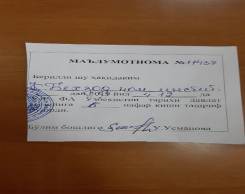 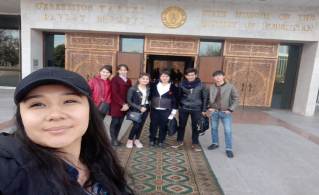 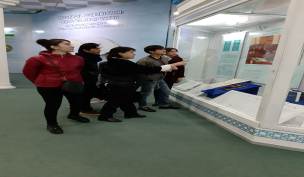 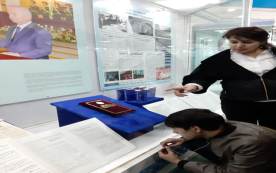 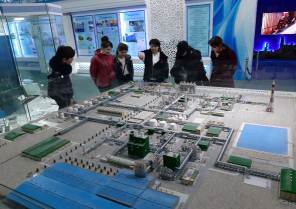 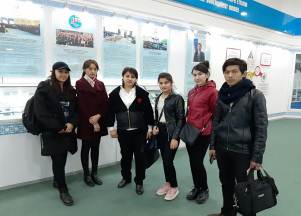 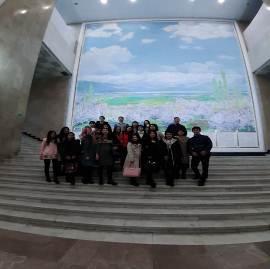 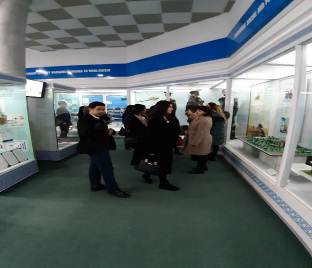 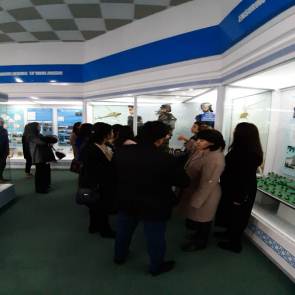 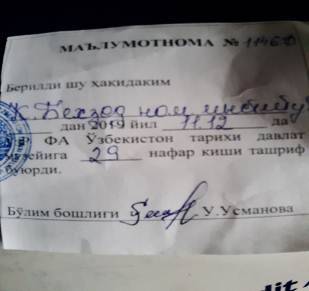 